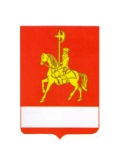 АДМИНИСТРАЦИЯ КАРАТУЗСКОГО РАЙОНАПОСТАНОВЛЕНИЕО внесении изменений в муниципальную программу «Развитие системы образования Каратузского района»В соответствии со ст. 179 Бюджетного кодекса Российской Федерации, ст. 26, 27.1 Устава муниципального образования «Каратузский район», Постановлением администрации Каратузского района от 24.08.2020 № 674-п «Об утверждении Порядка принятия решений о разработке муниципальных программ Каратузского района, их формирование и реализации», ПОСТАНОВЛЯЮ:Внести в постановление администрации Каратузского района 
от 11.11.2013 года № 1162-п «Об утверждении муниципальной программы «Развитие системы образования Каратузского района» следующее изменение:муниципальную программу «Развитие системы образования Каратузского района» изложить в следующей редакции согласно приложению к настоящему постановлению. Контроль за исполнением настоящего постановления возложить на А.А. Савина, заместителя главы района по социальным вопросам.Постановление вступает в силу с 01.01.2023 г., но не ранее дня, следующего за днем его официального опубликования в периодическом печатном издании Вести муниципального образования «Каратузский район».Глава района                                                                              	    К.А.Тюнин1. ПАСПОРТмуниципальной программы «Развитие системы образования Каратузского района» 2.  ХАРАКТЕРИСТИКА ТЕКУЩЕГО СОСТОЯНИЯ В СФЕРЕ ОБРАЗОВАНИЯМуниципальная система образования представлена широко разветвленной сетью образовательных учреждений разного типа и вида:13 общеобразовательных школ района (9 средних общеобразовательных школ, 4 основных общеобразовательных школ, 2 филиала);10 дошкольных образовательных учреждений;4 учреждения дополнительного образования.В 2021 – 22 учебном году в школах обучается 2093 ученика,  дошкольное образование получают 614 человек, в учреждениях дополнительного образования, подведомственных управлению образования, занимается 1187 человек.Все образовательные учреждения имеют лицензию на право ведения образовательной деятельности и свидетельство об аккредитации. В образовательных учреждениях района работает более четырехсот педагогических работников, из них 315 педагогических работников общеобразовательных учреждений, 80 педагогических работников дошкольного образования и 34 педагога дополнительного образования. 66%  из них имеют  высшее образование.Дошкольное образованиеВ районе функционирует 10 самостоятельных муниципальных дошкольных образовательных учреждений, 6 групп  дошкольного образования, организованные в 4 общеобразовательных школах, 5 групп кратковременного пребывания, в целом дошкольное образование получают  674 ребенка, средний уровень укомплектованности детских садов составляет 100 %.	Особое внимание уделяется  развитию системы дошкольного образования. Поставленная задача по ликвидации очереди среди детей от 3 до 7 лет нами досрочно исполнено в полном объеме.Несмотря на ежегодное открытие новых мест в дошкольных учреждениях, сохраняется очередь  среди детей до 3 лет в селе Каратузское. В связи с закрытием здания Б2 МБДОУ детский сад «Колобок», произошло сокращение на 40 мест. Капитальный ремонт здания позволит не только увеличить количество мест на 10, но и обеспечить местами детей в возрасте от 1,5 до 3 лет.  Работа по данному направлению продолжится, будут рассмотрены различные варианты введения дополнительных мест: уплотнение групп, развитие групп семейного воспитания. Увеличение мест в дошкольных образовательных учреждениях благоприятно отразится на сокращении численности детей, состоящих на учете для определения в дошкольные учреждения. Размер родительской платы за содержание ребенка в детском саду в среднем по району составляет 1500 рублей. Обеспечение гарантий детей на основное общее и среднее  общее образованиеВ системе образования района созданы оптимальные условия  для организации современного образовательного процесса. Основная задача состоит в улучшении качества имеющихся результатов. Равные возможности для развития район стремится предоставить всем ученикам.С 1 сентября 2022 года образовательные учреждения приступили к реализации обновленных стандартов НОО и ООО. Переход обязателен во всех первых и пятых классах. Также образовательными учреждениями самостоятельно принималось решение о переходе на обучение в соответствии с требованиями обновленных ФГОС в отношении 2-4 классов и 6- 9 классов, при наличии соответствующих условий и согласия родителей (законных представителей) несовершеннолетних обучающихся. Таким образом, полностью начальная школа переходит на обновленный ФГОС в Каратузской СОШ, Нижнекужебарской СОШ, Старокопской СОШ, в 12 образовательных учреждениях района переходит на обновленный ФГОС и 6 класс (кроме Моторской СОШ, Сагайской ООШ и Уджейской ООШ).Мероприятия по введению обновленного ФГОС НОО и ООО включили в себя следующие направления работы: повышение квалификации и профессиональная переподготовка учителей и административного состава по ФГОС, внедрен в работу комплект программно-аппаратных средств обучения учащихся начальных и основных классов, создание рабочих групп по внедрению ФГОС, в общеобразовательных учреждениях разработаны образовательные программы НОО и ООО, образовательными учреждениями внедряется использование конструктора рабочих программ при создании программ по обновленным стандартам. В школах Каратузского района по адаптированным основным общеобразовательным программам обучается 148 детей, из них с задержкой психического развития  – 13 детей, по программе образования обучающихся с умственной отсталостью (интеллектуальными нарушениями) – 110 детей. 25 детей – инвалидов  обучается по общеобразовательной программе.  Особый акцент  ставим на своевременное выявление, поддержку таких детей и определение для них оптимального образовательного маршрута. В каждом образовательном учреждении формируется позитивное отношение к особому ребенку через грамотное ведение информационной и просветительской работы с общественностью и родителями других детей.Для обеспечения создания инвалидам условий доступности в соответствии  с требованиями законодательства и иными нормативными правовыми актами организован и проведен мониторинг доступности  образовательных организаций в районе. По результатам мониторинга  разработаны и утверждены Паспорта доступности, в которых запланированы мероприятия по созданию условий безбарьерной среды.С целью предоставления всем учащимся района равных условий по получению доступного образования, в муниципалитете организован подвоз учащихся к общеобразовательным учреждениям по 23 маршрутам, имеющим паспорт маршрута, из них 13 регулярных маршрутов. На подвозе к образовательным учреждениям находится 374 учащихся района. Подвоз учащихся позволяет обеспечить реализацию образовательной программы начального общего, основного общего и среднего общего образования, участие в краевых и районных мероприятиях и т.п.Оценка качества образованияОдним из объективных показателей качества  общего образования  по-прежнему остаются результаты итоговой аттестации. В этом году итоговая аттестации вернулась к прежнему формату. Единый государственный экзамен сдавали все выпускники, и основанием для выдачи аттестата для них был положительный результат по русскому языку и математике. Результаты этого года сопоставимы с результатами предыдущих периодов, и в этом году прослеживается положительная динамика по ряду показателей. Средний балл ЕГЭ по русскому языку повысился в сравнении с прошлым годом на 1,15 балла и составил 60,35 балла (2021 год – 59,2). На протяжении четырех лет все участники ЕГЭ справляются с экзаменационной работой. Максимальный результат по русскому языку в этом году составил 94 балла (2021- 84 балла). Его набрали два учащихся из МБОУ Каратузская СОШ и МБОУ Нижнекурятская СОШ.В этом году выпускники сдавали математику как профильного, так и базового уровня. В результатах ЕГЭ по математике мы видим двоякую картину, с одной стороны мы видим достойные результаты по математике базового уровня – 80% учащихся сдали экзамен на «4» и «5» баллов, а с другой стороны средний балл ЕГЭ по математике профильного уровня планомерно снижается – за три года балл снизился с 49,6 до 47,52 баллов (2021 – 48,6, 2020 – 49,6, 2019 – 50,48). Максимальный результат по математике профильного уровня второй год подряд составляет 76 баллов, его снова набрал учащийся из МБОУ Каратузская СОШ.Положительная динамика отмечается и среди выборных предметов. По сравнению с прошлым годом отмечается рост среднего балла по обществознанию, истории, литературе, информатике, физике, химии. Количество детей набравших свыше 80 баллов по выборным предметам увеличилось с 3 человек до 13 человек. Доля выпускников, не перешагнувших порог установленных баллов, по сравнению с прошлым годом снизилась с 20 до 10%.В целом в этом году выпускники 11 класса показали достойные результаты, что подтверждается и ростом медалистов. В этом году 5 выпускников (4 из МБОУ Каратузская СОШ, 1 из МБОУ Моторская СОШ) набрали определенное количество баллов по обязательным предметам для получения аттестата с отличием и медали «За особые успехи в учении» (2021 – 3 медалиста).В этом году впервые в истории образования Каратузского района, выпускница МБОУ Каратузская СОШ – Микова Любовьнабрала 100 баллов по истории. Также достойный результат показала еще одна выпускница МБОУ Каратузская СОШ – Меркулова София набрала 95 баллов по химии. Обе учащиеся удостоены гранта Главы района «ЕГЭ на 95 баллов и выше» номиналом 10 тысяч рублей.Анализируя результаты основного государственного экзамена, мы видим нестабильную динамику, хотя результаты этого года нецелесообразно сопоставлять с результатами прошлых лет, так как в связи с пандемией в 2020 году основной государственный экзамен не проводился, а в 2021 году выпускники сдавали только два обязательных предмета (математика и русский язык). В этом году выпускники, кроме двух обязательных предметов, сдавали 2 экзамена по выбору.По итогам результатов экзаменов, 2 выпускника не сдали основной государственный по 4 предметам, 4 – по 3 предметам, 4 – по 2, и 24 – по 1 предмету. Таким образом, 34 выпускника 9 классов (а это 21,6 % от их общего количества) будут пересдавать экзамены в дополнительный сентябрьский период. В тоже время 5 выпускников МБОУ Каратузская СОШ получили аттестат с отличием.В Красноярском крае сформирована система оценки качества образования, в рамках которой проводятся краевые диагностические работы по читательской грамотности в 4-х и 6-х классах,  естественно-научной грамотности в 8-х классах и в этом году впервые проведена краевая диагностическая работа по математической грамотности в 7-х классах.Результаты учеников 4-х классов по читательской грамотности лучше по сравнению с прошлым годом. Стало меньше результатов недостаточного уровня, а процент учащихся, показавших базовый и повышенный уровень, вырос с 88 до 92%. В отличие от 6-го класса, где доля учащихся, показавших достаточный уровень освоения знаний, составляет всего 60%.Результаты учащихся 7 классов по математической грамотности этого года показали, что доля учащихся, готовых применить математические знания в решении реальных жизненных задач, выросла с 65 до 75%.Следует отметить положительную динамику результатов учащихся и 8 классов по естественно-научной грамотности, она существенная, по сравнению с 2021 годом, средняя успешность выполнения работы составляет 94%.Таким образом, в целом можно сказать, что в области читательской грамотности начальная школа демонстрирует тенденцию стабильности, которую не удается удержать в основной школе, где задача должна быть адресована учителям разных предметов. Важно закрепить и продолжить тенденцию к положительной динамике результатов по математической и естественно-научной грамотности. Повышение квалификации педагогических работниковУлучшение качества образования напрямую связано с повышением квалификации педагогических работников.  В наших учреждениях целенаправленно ведётся работа по данному направлению. Численность педагогов, прошедших курсовую подготовку, стабильно увеличивается с каждым годом. В течение последних трех лет повышение квалификации и (или) профессиональную переподготовку прошли 90,8% педагогических работников.  По итогам аттестационных процедур на 2022 год из 315 педагогических работников общеобразовательных учреждений, высшую квалификационную категорию имеют 89 педагогов (2021 – 77),  первую квалификационную категорию 149 педагогов (2021 – 143). Ежегодно педагоги района активно принимают участие в профессиональных конкурсах и становятся победителями, чем подтверждают уровень своего профессионального мастерства.В 2022 году Елена Валерьевна Тормазакова, учитель русского языка и литературы МБОУ Таятская ООШ, по итогам краевого этапа конкурса «Учитель года»  вошел в десятку лучших педагогов Красноярского края, Наталья Владимировна Царакаева, воспитатель дошкольной группы филиала Лебедевская ООШ, стала победителем районного этапа конкурса «Воспитатель года». С целью поддержки и сопровождения молодых педагогов в районе уже третий год проводиться конкурс «Я начинаю свой путь». По итогам конкурса в 2022 году победителем стала Виктория Владимировна Филимонова, воспитатель МБДОУ детский сад «Колобок», которая достойно представил наш район в межмуниципальном конкурсе профессионального мастерства среди молодых педагогов «Свежий ветер», став победителем в номинации «Молодой педагог ДОУ». Не первый год наши педагоги становятся победителями и федерального конкурса на получение денежного поощрения лучшими учителями. И этот год не стал исключением – победителем конкурса стал учитель физической культуры МБОУ Каратузская СОШ – Павел Владимирович Николаев. На территории края сформирована единая система научно-методического сопровождения педагогических работников и управленческих кадров. В рамках проекта «Современная школа» в крае создан центр непрерывного повышения профессионального мастерства педагогических работников. Новый центр предлагает новые форматы повышения профессионального мастерства.Федеральный проект «Современная школа» содержит задачу планового повышения профессионального мастерства педагогов через разработку и реализацию индивидуальных образовательных маршрутов педагогических работников на основе выявленных профессиональных дефицитов и образовательных потребностей. В этом году 35 педагогов (8,39%) Каратузского района получили методическое сопровождение по составлению и реализации индивидуальных образовательных маршрутов  на основе выявления педагогических  дефицитов на муниципальном уровне. До конца года еще для 9 педагогов будут разработаны индивидуальные образовательные маршруты на основе оценке педагогических дефицитов, которая пройдет в сентябре. Работа с одарёнными детьмиОдной из главных задач современного образования является подготовка учеников, которые станут образованными, нравственными, предприимчивыми людьми, которые смогут самостоятельно принимать ответственные решения в ситуации выбора, прогнозируя их возможные последствия, способных к сотрудничеству, отличающихся мобильностью, динамизмом, конструктивностью, обладающих развитым чувством ответственности за судьбу страны. С этой целью в районе организуется работа целенаправленная работа с одаренными детьми:	На протяжении нескольких лет налажено взаимодействие с высшими государственными образовательными учреждениями (СФУ, КГПУ, КрасГАУ, ХГУ).	К организационно-управленческим и финансовым механизмам, обеспечивающим функционирование системы работы с одаренными детьми и молодежью, относится деятельность районной координационной группы по работе с одаренными детьми в районе, а также реализация мероприятий подпрограммы 3 «Одаренные дети» муниципальной программы «Развитие системы образования Каратузского района. 	Реализация мероприятий программы позволяет создать ценностное и деятельностное пространство, важное для развития и саморазвития детей. Она предусматривает различные мероприятия, благодаря которым школьники могут узнать много нового и интересного, получить материальную поддержку,  реализоваться как личности: традиционное районное мероприятие «Рождественский бал Главы района объединило инициативных старшеклассников всех школ района. С целью поддержки одаренных учащихся на мероприятии были вручены гранты в размере 1 тыс. руб. десяти учащимся по пяти номинациям. традиционно 5 выпускников района, по 5 номинациям на районном мероприятии «Последний звонок» получают гранты Главы района в размере 10 тыс. рублей. В традиционном районном конкурсе «Ученик года» активно участвуют одаренные и талантливые учащиеся образовательных учреждений района, с каждым годом конкурс приобретает все большую значимость и смысл, ребята реализуют себя в разных видах деятельности. Победителем районного конкурса «Ученик года - 2022» среди 7-8 классов, проходившем в 2022 году под девизом: «Родством крепка наша душа…» стал учащийся 7 класса МБОУ «Верхнекужебарская средняя общеобразовательная школа им. В.П. Астафьева» - Ходенев Артём; среди 9-11 победителем стала Трипутина Елизавета, учащаяся 11 «б» класса МБОУ «Каратузская СОШ».для талантливых детей дошкольного возраста проходил районный конкурс «Звёздная страна», победителем стал воспитанник детского сада «Колобок» Неделин Илья.Ежегодно проводится научно-практическая конференция (далее НПК), которая представляет собой многоуровневую систему интеллектуально-творческих мероприятий, которая включает в себя следующие этапы: школьный, муниципальный. Это позволяет каждому заинтересованному школьнику совершить пробы в исследовательской деятельности, приобрести опыт публичных выступлений. Данное мероприятие направлено на выявление и поддержку одаренных детей, стимулирование исследовательской деятельности обучающихся, повышение научного уровня исследовательских работ школьников, стремящихся совершенствовать свои знания в определенной научной области, развивать свои интеллектуальные способности, приобретать умения и навыки учебно-исследовательской и опытно-экспериментальной деятельности под руководством учителей  и других специалистов на базе школы. Районная научно-практическая конференция среди школьников в 2022 году проводилась в рамках краевого молодежного форума «Научно-технический потенциал Сибири». Это площадка для представления результатов экспериментов и анализа, собственных исследований, которая дает возможность старшеклассникам на районном уровне продемонстрировать свои способности и научный потенциал. В конференции приняли участие учащиеся 5 -11 классов из образовательных учреждений Каратузского района. Участвовало 45 учащихся из 5 – 11 классов.В финальном этапе регионального конкурса «ПрофСтарт» (дистанционный формат), наш район представляли воспитанники МБОУ ДО «Центр «Радуга» Белогуров Павел (МБОУ Таятская ООШ) с работой «Музыкальный звонок» и Ильин Михаил (МБОУ Каратузская СОШ), с работой «Дистанционное управление электроприборами», руководитель Аленичев Владимир Николаевич.Ребята защитили свои работы достойно, эксперты получили ответы на заданные вопросы. По итогам защиты ребятам вручены благодарственные письма за участие.В районном этапе Всероссийского конкурса чтецов «Живая классика» приняли участие 29 учеников из 15 образовательных учреждений района.Всем участникам вручены грамоты за участие в конкурсе. А три победителя награждены дипломами и ценными подарками: Дмитрий Клушин (МБОУ Верхнекужебарская СОШ, 9 класс),  Белых Виктория (МБОУ Ширыштыкская СОШ, 9 класс), Карпова Эльвира (МБОУ Ширыштыкская СОШ, 5 класс). Видеофайлы с работами победителей районного этапа конкурса чтецов «Живая классика» отправлены для дальнейшего участия в региональном этапе конкурса.В региональном этапе конкурса ребята награждены благодарственными письмами за участие.В I открытом региональном фестиваль-конкурсе хореографического искусства «Сила движения» в городе Минусинск, приняли участие  воспитанники студии хореографического искусства «НОУ-ХАУ» МБОУ ДО «Центр «Радуга», педагог Е.В. Филатова.Домой ребята вернулись с дипломом II степени в номинации «Эстрадный танец» - возрастная категория 6-9 лет с танцем «Улетай, туча», и дипломом II степени в номинации «Эстрадный танец» - возрастная категория 11-13 лет с танцем «Чупа-Чупс».В муниципальном этапе Всероссийского конкурса сочинений «Без срока давности» приняли участие 22 участника.Конкурс проводился среди следующих категорий обучающихся: обучающиеся 5-7 классов (категория 1); обучающиеся 8-9 классов (категория 2); обучающиеся образовательных организаций, реализующих образовательные программы среднего общего образования, в возрасте не старше 18 лет (категория 3).Участники, занявшие I, II,III место в каждой возрастной группе  награждены Грамотой соответствующего этапа Конкурса, остальные участники – сертификатом участника соответствующего этапа Конкурса. 	Благодарственными письмами награждены педагоги участников, ставших финалистами Конкурса.	Работы Киры Тетюхиной, Захара Гуляева и Андрея Кожухова отправлены на региональный этап.	Региональный этап проходил с  7 февраля по 6 марта. Участники от нашего муниципалитета заняли следующие места: Тетюхина Кира  (МБОУ Ширыштыкская СОШ) - 9 место, Гуляев Захар (МБОУ Старокопская ООШ) - 52 место, Победителем регионального этапа стал ученик МОБУ Нижнекужебарской СОШ – Кожухов Андрей. С 7 по 27 марта Андрей принял  участие в  федеральном этапе конкурса награждён Дипломом финалиста конкурса.В краевом творческом фестивале «Таланты без границ» приняли участие воспитанники МБОУ ДО «Центр «Радуга» и учащиеся ОУ района.	Фестиваль является региональным этапом Большого всероссийского фестиваля детского и юношеского творчества, в том числе для детей с ограниченными возможностями здоровья, и проводится во исполнение задачи регионального проекта «Успех каждого ребенка» по формированию эффективной системы выявления, поддержки и развития способностей и талантов у детей и молодежи.Фестиваль является площадкой для демонстрации современных художественных навыков и творческих достижений школьников Красноярского края в области художественного творчества, в том числе с применением креативных и цифровых технологий.В 2022 году фестиваль проходил в год культурного наследия народов России, и был приурочен к празднованию 200-летия Енисейской губернии, в связи с чем приветствовались темы, посвященные Родине, России, истории и самобытным традициям народов огромной территории Енисейской Сибири.Фестиваль проводился в дистанционном формате, в муниципальном этапе конкурса приняли участие 100 учеников с 44 конкурсными работами. 14 работ победителей муниципального этапа конкурса направлены на краевой (заочный) этап.В краевом этапе конкурса Григорьева Мария (МБОУ ДО «Центр «Радуга», педагог Овчинникова В.Н.) заняла 3 место в номинации «ДПИ», хореографический ансамбль «Рокси-Брейк» (МБОУ ДО «Центр «Радуга», педагог Семёнова О.Г.) заняли 3 место в номинации «Современная хореография». В ежегодной районной отчетной выставке-конкурсе детского творчества «Щедра талантами, родная сторона!» приняли участие 472 ребенка из всех ОУ района. Все участники и победители награждены сертификатами и грамотами.	В районном конкурсе творческих работ «Символы Победы» приняли участие 356 учащихся из ОУ района. Лучшие работы были использованы при изготовлении открыток для ветеранов ВОВ. Все участники и победители награждены сертификатами участников и грамотами победителей.Ежегодно на территории района проходят школьный и муниципальный этапы Всероссийской олимпиады школьников.В муниципальном этапе Олимпиады в 2021-22 учебном году увеличилось количество участников от 182 человек до 232, что составило 30,07% от общего числа учащихся 7-11 классов (в прошлом году 27,04%). Наибольшее количество участников (более 20 человек) было заявлено по предметам: английский язык,  биология, география, обществознание, ОБЖ, русский язык. По результатам муниципального этапа олимпиады 16 участников стали победителями и 36 – призерами. Максимальное количество победителей и призеров среди учащихся МБОУ Каратузская СОШ, МБОУ Таскинская СОШ, МБОУ Моторская СОШ, учащиеся этих школ показывают высокие результаты второй год подряд.Участниками краевого этапа Всероссийской олимпиады школьников, в этом году стали 4 человека – 3 из МБОУ Каратузская СОШ, 1 из Таскинской СОШ, завоевать призовые места в крае им не удалось.Мероприятия, проводимые с одаренными детьми в районе, постоянно освещаются средствами массовой информации – районной газетой «Знамя труда», районным телевидением. Наряду с публикациями статей в газетах, вся информация о проведенном мероприятии освещается на сайте Управления образования администрации Каратузского района, на сайтах образовательных учреждений и в социальных сетях. В целях поддержки родителей одаренных детей в образовательных учреждениях района проводятся общешкольные и классные родительские собрания, на которых поднимаются вопросы одаренности у детей. А так же при желании родители таких детей в любое время при необходимости могут обратиться за помощью к психологам, которые работают в учреждениях района. Питание школьниковВ Каратузском районе функционирует 16 школьных столовых, в 13 школах (100% от общего количества школ), питание организовано в типовых помещениях для обеденного зала. Пищеблоки всех школьных столовых оснащены технологическим оборудованием, приведены в соответствии с требованиями СанПин. Во всех учреждениях на пищеблоках ведётся необходимая документация: журнал бракеража пищевых продуктов  и продовольственного сырья, журнал бракеража готовой кулинарной продукции, журнал здоровья, журнал проведения витаминизации третьих и сладких блюд, журнал учета температурного режима холодильного оборудования.Во всех общеобразовательных учреждениях района организовано горячее питание в соответствии с СанПиН 2.3/2.4.3590-20 «Санитарно-эпидемиологические требования к организации общественного питания населения», постановления администрации Каратузского района от 05.12.2019г. №1060-п «Об утверждении Порядка организации питания учащихся муниципальных общеобразовательных организаций (учреждений) Каратузского района» (ред. от 16.11.2021г. 926-п). Все образовательные учреждения работают на основании утвержденного примерного 10-дневного меню.Численность обучающихся, получающих горячее питание в общеобразовательных учреждениях, составляет 1874 человек (92,18%) от общей численности.Охват учащихся 1-4 классов горячим питанием составляет 96,67%, учащихся 5-9 классов – 90,76%, учащихся 10-11 классов – 78,05%. Горячее питание не получают 129 человека (6,34 % от общей численности детей), это дети которые не желают питаться в школе.Всего бесплатное питание получает 1585 детей (77,96% от общей  численности учащихся).Обеспечение безопасности детейОбеспечение безопасности в образовательных учреждениях – один из основных вопросов, реализуемых управлением образования.
Антитеррористическая защищенность в образовательных организациях ведется в соответствии с требованиями Постановления от  02.08.2019 №1006 «Об утверждении требований к антитеррористической защищенности объектов (территорий) Министерства просвещения Российской Федерации и объектов (территорий), относящихся к сфере деятельности Министерства просвещения Российской Федерации, и формы паспорта безопасности этих объектов (территорий)» (в ред. Постановления Правительства РФ от 05.03.2022 № 289) - (далее Постановление №1006).В целях обеспечения комплексной безопасности образовательных организаций, во всех ОУ проведено категорирование объектов на предмет состояния их антитеррористической защищенности определены категории объектов. Все образовательные организации имеют четвертую категорию опасности. Разработаны и утверждены Паспорта безопасности объектов образования, согласно требований Постановления №1006.В целях обеспечения антитеррористической защищенности объектов образования и на основании требований Постановления №1006 во всех образовательных организациях, осуществляются следующие мероприятия:в каждом образовательном учреждении действует пропускной режим, приказом по образовательному учреждению назначен ответственный за соблюдение требований пропускного режима;охрана объектов образования осуществляется сторожами и вахтерами;разработаны инструкции по организации пропускного и внутриобъектового режимов в образовательных организациях;назначены должностные лица, ответственные за проведение мероприятий по обеспечению антитеррористической защищенности объектов и организации взаимодействия с территориальными органами безопасности;разработаны планы эвакуации работников, обучающихся и иных лиц, находящихся на объекте;разработаны алгоритмы совместных действий должностных лиц, осуществляющих мероприятия по обеспечению безопасности и антитеррористической защищенности на объекте образования;объекты образования имеют оснащение системами передачи тревожных сообщений на пульт подразделений войск национальной гвардии;с работниками ОУ организовано  проведение учений, тренировок, практических занятий и инструктажей о порядке действий по реализации планов обеспечения антитеррористической защищенности объектов;два раза в год проводятся практические занятия и тренировки по эвакуации учащихся и работников из зданий образовательных учреждений в случае возникновения пожара и ЧС.В начале учебного года с учащимися и сотрудниками образовательной организации проводятся инструктажи по правилам пожарной безопасности и по действиям в случае возникновения пожара;на объектах образования исключено бесконтрольное пребывание посторонних лиц и нахождения транспортных средств;в образовательных учреждениях оформлены уголки безопасности, которые содержат информацию о порядке действий работников, обучающихся  при угрозе возникновения ЧС и террористических актов, а также номера телефонов экстренных служб;образовательные учреждения имеют ограждение и освещение территории по периметру, обеспечены телефонами с автоматическим определителем номера, оборудованы пожарной сигнализацией, оснащены металлоискателями;образовательные учреждения оснащены системами видеонаблюдения и телефонами с автоматическим определителем номера.Противопожарная защищенность образовательных организаций ведется в соответствии Федеральным законом от 21.12.1994 № 69-ФЗ «О пожарной безопасности» и Постановлением Правительства РФ от 16.09.2020 № 1479 «Об утверждении Правил противопожарного режима в Российской Федерации».В образовательных организациях приказом руководителя по ОУ назначены ответственные за противопожарную безопасность, проводятся инструктажи по пожарной безопасности.Образовательные организации оснащены пожарной сигнализацией с  выводом на пульт дежурного пожарной части.Территории образовательных организаций содержатся в чистоте, отходы материалов, опавшие листья и трава регулярно убираются и вывозятся с территорий ОУ.Кроме того, в образовательных учреждениях проводится профилактическая работа, организованная совместно с сотрудниками полиции, МЧС.Результаты комплексных проверок учреждений образования надзорными органами и выполнение мероприятий по устранению выявленных нарушений регулярно рассматриваются на рабочих совещаниях Управления образования.Руководителями образовательных организаций утверждены перспективные планы устранения предписаний надзорных органов, организована работа по их реализации.Создание в образовательных учреждениях современных условий	Для обеспечения доступного и качественного образования во всех школах создаются равные базовые условия. На создание современных и комфортных условий в образовательных учреждениях, а также на приведение в соответствие требованиям надзорных органов зданий образовательных учреждений ежегодно выделяются значительные финансовые средства. Общий объём средств в 2022 году на эти цели составил 34 млн. 412 тыс. 316 руб., из них из краевого бюджета 23 млн. 034 тыс. 050 руб., из муниципального бюджета – 11 млн. 378 тыс. 266 руб.На проведение работ в общеобразовательных организациях с целью устранения предписаний надзорных органов к зданиям общеобразовательных организаций в 2022 году  предоставлена краевая субсидия в размере 3 525,00 тыс. рублей, обеспечено софинансирование за счет средств местного бюджета в размере 35,250 тыс. рублей. Денежные средства в полном объеме использованы на проведение ремонта и приведение в соответствие помещений пищеблока и обеденного зала, замену оконных блоков, ремонт потолка в спортивном зале,  приобретение шкафа для столовой, установку противопожарной двери в складском помещении, оборудование умывальной раковины для рук, приобретение шкафа для посуды в 9 образовательных организациях:  МБОУ Сагайская ООШ, МБОУ Уджейская ООШ, МБОУ Таятская ООШ, МБОУ Качульская СОШ, МБОУ Старокопская ООШ, МБОУ «Каратузская СОШ», МОБУ Нижнекужебарская СОШ, МБОУ Моторская СОШ, МБОУ Таскинская СОШ.Из муниципального бюджета на подготовку образовательных учреждений к новому учебному году выделены денежные средства в размере 11 млн. 378 тыс. 266 руб. на проведение следующих мероприятий: капитальный ремонт системы отопления (МБОУ Моторская СОШ), огнезащитная обработка деревянных конструкций кровли зданий учреждений образования (в 11 ОУ: МБДОУ Верхнекужебарский детский сад "Ромашка", филиал Лебедевская ООШ, МБДОУ "Нижнекужебарский детский сад "Родничок", МОБУ Нижнекужебарская СОШ, МБДОУ Сагайский детский сад "Улыбка", МБОУ Сагайская ООШ, МБОУ  Старокопская ООШ, МБОУ Уджейская ООШ, МБДОУ Черемушинский детский сад "Березка", МБДОУ Ширыштыкский детский сад "Родничок", МБОУ Ширыштыкская СОШ), ремонт медицинских  кабинетов, приобретение оборудования (в 2 ОУ: МБДОУ детский сад "Колобок", МБОУ "Каратузская СОШ"), строительство теневого навеса (в 2 ОУ: МБДОУ Верхнекужебарский детский сад "Ромашка", МБДОУ Черемушинский детский сад "Березка"), установка противопожарных дверей и люков, устройство эвакуационных выходов, определение класса пожарной  опасности (в 3 ОУ: МБДОУ "Нижнекужебарский детский сад "Родничок", МБДОУ Ширыштыкский детский сад "Родничок", МБДОУ Верхнекужебарский детский сад "Ромашка"), приобретение СИЗ для защиты органов зрения и дыхания при пожаре (в 2 ОУ: МБДОУ детский сад "Солнышко", МАДОУ "Детский сад "Сказка"), приобретение осветительных приборов (в 2 ОУ: МБДОУ детский сад "Колобок", МБДОУ Ширыштыкский детский сад "Родничок"), приобретение материалов (в 4 ОУ: МБДОУ Моторский детский сад "Теремок", МАДОУ "Детский сад "Сказка", МБДОУ Черемушинский детский сад "Березка", МБДОУ Сагайский детский сад "Улыбка"), замена оконных блоков, дверных проемов (в 3 ОУ: МБОУ "Каратузская СОШ", МАДОУ "Детский сад "Сказка", МБДОУ Ширыштыкский детский сад "Родничок"), приобретение и установка котла длительного горения (в 1 ОУ: КСОШ (филиал Лебедевская ООШ), подготовка проектно-сметной документации (3 ОУ: МБОУ "Каратузская СОШ", МБДОУ детский сад "Колобок", МБОУ Моторская СОШ).С целью реализации национального проекта «Образование» и создания Центров образования естественно-научной и технологической направленностей, из муниципального бюджета на приобретение мебели выделено 1 200,000 тыс. руб.Из краевого бюджета была выделена  субсидия на осуществление (возмещение) расходов, направленных на развитие и повышение качества работы муниципальных учреждений, предоставление новых муниципальных услуг, повышения их качества в размере 7 378,800 тыс. руб. на  проведение капитального ремонта здания Б2  МБДОУ детский сад «Колобок». Софинансирование расходов за счет средств местного бюджета в размере 73,788  тыс.руб. В рамках реализации национального проекта «Образование» из краевого бюджета была выделена субсидия на создание и обеспечение функционирования центров образования естественно-научной                                    и технологической направленностей: денежные средства в размере 8 030,250 тыс. руб., из них на приобретение оборудования из федерального бюджета           5 606,000 тыс. руб. в 4 учреждениях: МБОУ «Каратузская СОШ», МОБУ Нижнекужебарская СОШ, МБОУ Качульская СОШ, МБОУ Нижнекурятская СОШ.Дополнительное образованиеНа территории нашего муниципалитета действуют 3 учреждения дополнительного образования, которые посещают 877 учащийся района. Наполняемость учреждений дополнительного образования представлена в таблице: В МБОУ ДО «Центр «Радуга» занимаются 610 учащихся. В учреждении работает 30 объединения (3 - технической направленности, 1 – туристско-краеведческой, 17 – художественной, 8 - социально-педагогической, 1 - эколого-биологической).В МБОУДО центр «Патриот»  занимаются 115 воспитанников, в объединениях по 3-м направлениям: спортивно-техническое, физкультурно-спортивное, военно-патриотическое (туристско-краеведческое направление на вакансии).Развитие  гражданско-патриотического воспитания школьников на нашей территории – не инновация, мы уделяем большое внимание этому вопросу уже не один десяток лет. В нашем понимании патриотическое воспитание – это не разовые мероприятия, а многоплановая, систематическая, целенаправленная и скоординированная деятельность, включающая в себя:организацию массовой работы при активном участии школы, семьи, общественности, ветеранов, тружеников тыла;комплекс воспитательных задач, связанных с формированием потребности стать патриотом, патриотического мировоззрения и патриотических чувств.Центром военно-патриотической работы среди молодёжи по праву считается муниципальное бюджетное учреждение дополнительного образования детей Центр «Патриот». Более тридцати лет центр «Патриот» решает задачи, имеющие общественно-государственное значение, проводит оборонно-массовую, краеведческую,  социально-значимую работу. Одним из приоритетных направлений работы учреждения является подготовка подростков и молодёжи к военной службе. Ежегодно центр «Патриот» организует и проводит соревнования по пулевой стрельбе  среди школьников, среди работников образования, ряд ведомственных турниров. С  .  ежегодно центром «Патриот» организуется турнир по пулевой стрельбе, посвященный памяти нашего земляка - Героя России Ивана Кропочева, погибшего в Чечне. В  2015 году  по инициативе главы района решением Министра спорта Красноярского края турнир официально приобрел статус краевого.Ежегодно среди молодёжи проводится конкурс «А ну-ка, парни». С февраля 2018 года этот конкурс носит название  «Учись защищать Родину!»Это значимое мероприятие, включающее не только соревнования на выносливость, силу и ловкость, укрепляют теоретические знания по характеристикам боевых отравляющих веществ, а также ребята вспоминают историю своей страны, малой родины.На высоком уровне проводятся  районный этап военно-спортивной  игры «Победа» и военно-полевые сборы допризывной молодёжи Каратузского района. В 2022 году в игре «Победа» приняли участие  77 учащихся, в военно-полевых  сборах приняли участие 40 учащихся и 20 студентов Каратузского филиала КГБПОУ Минусинский сельскохозяйственный колледж.Дополнительное образование в школах представлено объединениями по интересам различных направленностей, спортивными клубами, спортивными секциями.	Объединения по интересам в школах в различных направлениях, позволяют учащимся сел района реализовать свои творческие способности, найти интересное занятие по душе. Школьные спортивные клубы.Дополнительное образование в школах представлено объединениями по интересам, в том числе спортивными клубами, спортивными секциями.В настоящее время в районе при общеобразовательных учреждениях функционирует 13 физкультурно-спортивных клубов, охват школьников по району составляет 73,5 %. Основным направлением их деятельности является участие в краевых проектах «Президентские спортивные игры», «Президентские состязания».Министерством образования Красноярского края регулярно подводятся рейтинги по спортивной работе и результатам соревнований проектов «Президентские спортивные игры», «Президентские состязания».Основными формами деятельности в школьных спортивных клубах являются: спортивные секции, дворовые команды, товарищеские встречи, группы здоровья, участие в соревнованиях, организация соревнованийОсновные виды направлений деятельности спортивных клубов: спортивные игры (волейбол, футбол, баскетбол), общая физическая подготовка, теннис, лыжи, в настоящее время активно развивается хоккей, конькобежный спорт, кроме этого в отдельных спортклубах развивается борьба, туризм, флорбол.Основным мероприятием для спортивных клубов для учащихся школ являются соревнования «Президентские спортивные игры»По данным 2021-2022 учебного годаОхват учащихся школьным этапом проекта ПСИ составляет – 95,49%. Основные виды соревнований школьного этапа: баскетбол, баскетбол 3х3, волейбол, легкая атлетика, настольный теннис, хоккей, мини-футбол, шашки, лыжная подготовка, лёгкоатлетическое четырёхборье. В рамках районного этапа ПСИ в 2021-2022 учебном году проведены следующие соревнования: баскетбол (юноши), баскетбол (девушки), баскетбол 3х3, настольный теннис, коньки, лыжные гонки, шахматы, волейбол (юноши), волейбол (девушки), хоккей, волейбол (юноши), волейбол (девушки), легкая атлетика, минифутбол (юноши), минифутбол (девушки), лёгкоатлетическое четырёхборье. Охват учащихся районным этапом школьной спортивной лиги в 2021-2022 году 93,90%. Организация занятости, отдыха и оздоровления  в летний периодВ соответствии с постановлением администрации Каратузского района от 17.03.2022 года № 229 –п  «Об организации оздоровительной кампании в 2022 году» на территории района с 1 июня по 31 августа 2022 года проведена летняя оздоровительная кампания, с соблюдением превентивных мер, санитарно-противоэпидемических мероприятий в условиях распространения новой коронавирусной инфекции.Ежегодно основное внимание в системе образования уделяется: обеспечению в приоритетном порядке отдыха, оздоровления и занятости детей, оказавшихся в трудной жизненной ситуации и социально опасном положении;координированию деятельности всех заинтересованных органов и организаций по профилактике асоциального поведения детей, предупреждению безнадзорности и правонарушений среди несовершеннолетних, усилению контроля за занятостью детей, состоящих на различных видах профилактического учета.При организации отдыха и занятости детей в летний период 2022 года использовались различные формы.Лагеря дневного пребывания функционировали на базе 15 образовательных учреждений. Это массовая форма отдыха детей в летний период, в которой задействованы в основном школьники младшего и среднего звена.Законом Красноярского края от 02.04.2020 № 9-3834 «О внесении изменений в некоторые законы края, регулирующие отношения в сфере организации и обеспечения отдыха и оздоровления» внесены изменения в Закон Красноярского края от 07.07.2009 № 8-3618 «Об обеспечении прав детей на отдых, оздоровление и занятость в Красноярском крае» в части: изменения методики расчета средней стоимости путевок в загородные и оздоровительные лагеря;обеспечение двухразовым питанием за счет средств краевого бюджета детей, посещающих лагеря с дневным пребыванием (детей малоимущих и многодетных семей, детей, воспитывающихся одинокими родителями, детей из семей, находящихся в социально опасном положении);разграничения случаев и порядка предоставления путевок с частичной оплатой стоимости между Правительством края органами исполнительной власти в сфере образования и культуры.В 2022 году из краевого бюджета на приобретение продуктов питания выделено 2 857 852,5 рублей, из  них  2 308 119,6 рублей для льготных категорий граждан. За счет родителей – 235 602,4 рубля.Стоимость набора продуктов питания на 21 день– 4 788,63 рублей (1 436,6 рублей – 30% за счет родителей).Образовательные программы летних лагерей были утверждены приказами образовательных учреждений. Каждый день был посвящен определенной теме – День кино, День театра, День России и т.д. ТрудоустройствоВ целях приобщения подростков к труду, приобретения профессиональных навыков, профилактики преступлений и правонарушений среди несовершеннолетних граждан в возрасте от 14 до 18 лет в период летних каникул организовывается их трудоустройство. Дети занимались благоустройством школьных территорий.За летний период с поддержкой КГКУ «Центр занятости населения Каратузского района» было трудоустроено 100 учащихся по линии Управления образования.В 2022 году  заработная плата от Управления образования на 1 ребенка  составила 4 637,43рубль (из муниципального бюджета на эти цели было освоено 532 990,00 рублей).Подростки, возрастом от 14 до 18 лет, в соответствии с Трудовым законодательством РФ, трудоустраиваются на месяц на 0,2 ставки.При организации временного трудоустройства приоритет отдается детям из малообеспеченных семей, детям из многодетных, неблагополучных семей, состоящих на учёте в КДН и ПДН.В июне-июле дети Каратузского района отдыхали в загородных оздоровительных лагерях Минусинского района. В загородном оздоровительном лагере «Огонек» отдохнули 17 детей  из категории детей-сирот и детей, оставшихся без попечения родителей, находящихся под опекой (попечительством). Во время прохождения медицинского осмотра у 1 ребенка был выявлен энтеробиоз. Путевки для этой категории детей предоставлялись полностью за счет краевого бюджета.По линии Управления образования выделялось 38 путевок, было востребовано 33 (в связи с неблагополучной эпидемиологической обстановкой 5 путевок не удалось реализовать). Путевки приобретались в соответствии с утвержденными изменениями в законодательстве, т.е. с 30% оплатой за счет родителей (законных представителей) и 70% оплатой за счет краевого бюджета. По линии отдела культуры и молодежной политики было выделено 21 путёвка: 7 путевок в ТИМ «Юниор», 7 путёвок на слет «Волонтёров Победы» (п. Емельяново), 4 путёвки на слет юнармейцев (п.Емельяново) (молодежный центр «Лидер»), 3 в загородный лагерь «Гренада» (детская школа искусств).По линии социальной защиты населения отдохнуло 55 детей из малообеспеченных семей в лагерях «Тесь», «Солнечный». Санаторно-курортное лечение получили 13 детей.В связи с вводом ограничительных мер на деятельность нестационарных палаточных лагерей, в июле 2022г. был проведен районный слет юнармейцев.Физкультурно-спортивные клубыНеобходимым элементом в системе мероприятий по обеспечению  занятости детей является работа спортивных клубов. В летний период 2022 года продолжили свою работу 13 школьных физкультурно-спортивных клубов при школах. Было организовано проведение спортивных соревнований, тренировок в секциях, еженедельных игр дворовых команд.Главная задача руководителей спортивных клубов заинтересовать детей и молодежь. Показателем работы спортивных клубов летом является участие в районной летней спартакиаде, в дне физкультурника и других мероприятиях.Также в летний период на базах образовательных организаций было реализовано 16 краткосрочных (продолжительностью 1 месяц) дополнительных общеразвивающих программ, с общим охватом 663 ребенка. Дети занимались по программам физкультурно-спортивной, художественной и социально-гуманитарной направленностям.В летний период организуется оздоровление не только школьников, но и дошкольников, у которых вся жизнедеятельность переносится на свежий воздух. Поэтому, до 1 июня были разработаны летние образовательные программы, приведены в порядок прогулочные зоны, обновлены имеющиеся на участках постройки, чтобы все мероприятия, выполняемые на свежем воздухе, приносили детям радость.Во время проведения летней оздоровительной кампании различными формами отдыха в 2022г было охвачено 94 % несовершеннолетних.Во время проведения летней оздоровительной кампании массовых инфекционных заболеваний, пищевых отравлений не было, чрезвычайных ситуаций в период пребывания детей в образовательных учреждениях в летний период на территории района не зарегистрировано.Обеспечение конституционного права ребенка  на проживание в семьеГлавными задачами отдела социальной поддержки детства является своевременное выявление детей-сирот и детей, оставшихся без попечения родителей, и их устройство. В Каратузском районе на 01.09.2022 г. проживает 107 детей, относящихся к категории детей-сирот, детей, оставшихся без попечения родителей. Из них: 63 ребенка передано на безвозмездную форму опеки (попечительства), 44 ребенка воспитывается в  приемных семьях на территории Каратузского района. Замечается тенденция уменьшения числа выявленных детей, если в 2021 году выявленных детей было 18 человек, то в 2022 году 3 ребенка. За 9 месяцев 2022 года лишены родительских прав 4 родителя в отношении 5 несовершеннолетних детей, ограничены в родительских правах 3 родителя в отношении 4детей. Фактов жестокого обращения с несовершеннолетними на территории района в отчетный период не выявлено.На средства краевого бюджета в 2022 году администрацией Каратузского района приобретено 5 жилых помещений для категории детей-сирот, детей, оставшихся без попечения родителей, лиц, которые относились к категории детей-сирот и детей, оставшихся без попечения родителей, дополнительно планируется приобрести еще 2 жилых помещения.3. ПРИОРИТЕТЫ И ЦЕЛИ СОЦИАЛЬНО-ЭКОНОМИЧЕСКОГО РАЗВИТИЯПоставленные цели и задачи муниципальной программы соответствуют социально-экономическим приоритетам Каратузского района. Целью муниципальной программы является создание условий для обеспечения доступности качественного образования, соответствующего потребностям граждан и перспективным задачам развития экономики Каратузского района, поддержки детей-сирот, детей, оставшихся без попечения родителей, отдыха и оздоровления детей в летний период.Целью деятельности системы образования Каратузского района является формирование успешной, социально активной и подготовленной для дальнейшего получения профессионального образования личности, отвечающей требованиям современного общества и экономике. Приоритетными направлениями реализации целей и задач муниципальной программы по уровням и видам образования являются следующие.Система дошкольного образования.Повышение доступности и качества дошкольного образования, внедрение системы оценки качества дошкольного образования, введение федерального государственного образовательного стандарта дошкольного образования.Создание новых мест в организациях, предоставляющих услуги дошкольного образования.Система общего образования.Повышение доступности и качества образования, в том числе переход на федеральные государственные образовательные стандарты, внедрение системы оценки качества общего образования, развитие материально-технической базы организаций общего образования.Система дополнительного образования.Создание условий для развития системы дополнительного образования, обеспечивающих качество услуг и разнообразие ресурсов для социальной адаптации, разностороннего развития и самореализации подрастающего поколения, через обеспечение доступности услуг дополнительного образования детей.В целях реализации мероприятий федерального проекта «Успех каждого ребенка» национального проекта «Образование», утвержденного протоколом президиума Совета при Президенте Российской Федерации по стратегическому развитию и национальным проектам от 03.09.2018 г. №10, в целях обеспечения равной доступности качественного дополнительного образования в Каратузском районе реализуется система персонифицированного финансирования дополнительного образования детей, подразумевающая предоставление детям сертификатов дополнительного образования. С целью обеспечения использования сертификатов дополнительного образования Управление образования администрации Каратузского района руководствуется региональными Правилами персонифицированного финансирования дополнительного образования детей и ежегодно принимает программу персонифицированного финансирования дополнительного образования детей в Каратузском районе»Совершенствование кадровой политики через укрепление кадрового потенциала отрасли введением новой системы оплаты труда, увеличение доли молодых учителей, поддержка лучших учителей, и реализация комплекса мер, направленных на привлечение и закрепление молодых учителей в школах района.Обеспечение средней заработной платы педагогических работников школ на уровне средней заработной платы в регионе, средней заработной платы педагогических работников дошкольных образовательных организаций на уровне средней заработной платы в сфере общего образования.Доведение к 2018 году средней заработной платы педагогических работников организаций дополнительного образования до уровня средней заработной платы учителей региона.Сопровождение и поддержка одаренных детей и талантливой молодежи Каратузского района, увеличение доли охвата детей дополнительными образовательными программами, направленными на развитие их способностей.Социализация детей с ограниченными возможностями здоровья через развитие инклюзивного образования.Сохранение здоровья детей через совершенствование организации питания обучающихся и воспитанников в образовательных организациях; улучшение качества медицинского обслуживания обучающихся и воспитанников образовательных организаций, использование здоровьесберегающих технологий в образовательном процессе.Расширение сети опекунских, приемных и патронатных семей как создание условий для социализации детей-сирот и детей, оставшихся без попечения родителей.4. ПРОГНОЗ КОНЕЧНЫХ РЕЗУЛЬТАТОВ МУНИЦИПАЛЬНОЙ ПРОГРАММЫСвоевременная и в полном объеме реализация муниципальной программы позволит:повысить показатель «Охват детей дошкольными образовательными организациями (отношение численности детей в возрасте от 0 до 3 лет, посещающих дошкольные образовательные организации, к общей численности детей в возрасте от 0 до 3 лет)» с 22,4% в 2017 году до 35,9% в 2030. повысить показатель «Доля детей в возрасте 1-6 лет, получающих дошкольную образовательную услугу и (или услугу по содержанию в муниципальных образовательных учреждениях в общей численности детей в возрасте 1-6 лет)» с 61,0% в 2017 году до 70,0% в 2030.Данные показатели характеризует обеспечение законодательно закрепленных гарантий доступности дошкольного образования. Увеличение охвата дошкольным образованием является одним из главных приоритетов развития образования в последние годы. снизить показатель "Доля выпускников государственных (муниципальных) общеобразовательных организаций, не получивших аттестат о среднем (полном) общем образовании, в общей численности выпускников государственных (муниципальных) общеобразовательных организаций" с 2,4% в 2017 году до 1,5% в 2030 году. Данный показатель характеризует качество образовательных услуг, позволяет оценить эффективность предусмотренных программой мер, направленных на увеличение качества образовательных результатов;увеличить показатель «Удельный вес численности детей, получающих услуги дополнительного образования, в общей численности детей в возрасте от 5 до 18 лет (не включая 18 лет)» с 80,45% в 2019 году до 82,5% в 2030 году. Данный показатель характеризует востребованность дополнительных образовательных услуг;увеличить показатель «Доля оздоровленных детей школьного возраста» 
с 88,0% в 2017 году до 94,0% в 2030 году. Данный показатель позволит обеспечить развитие творческого потенциала детей, охрану и укрепление их здоровья, профилактику заболеваний у детей, занятие их физической культурой, спортом и туризмом, формирование у детей навыков здорового образа жизни.увеличить показатель «Доля муниципальных образовательных организаций, подведомственных Управлению образованию, соответствующих современным требованиям, в общем количестве муниципальных образовательных организаций» с 71,3% в 2017 году до 80,0% в 2030%. Данный показатель направлен на обеспечение образовательного процесса в современных и безопасных условиях.увеличить показатель «Удельный вес численности педагогических работников в возрасте до 35 лет в общей численности педагогических работников общеобразовательных организаций, расположенных на территории Каратузского района» с 21,4% в 2017 году до 24,8% в 2030 году. Привлечение молодых педагогических кадров в образовательные учреждения позволит решить не только проблему старения педагогического состава, но и обеспечить новое качество образования соответствующее современным потребностям учащихся и их родителей.увеличить показатель  «Доля общеобразовательных организаций, в которых создана универсальная безбарьерная среда, для инклюзивного образования детей-инвалидов, в общем количестве общеобразовательных организаций» с 6,9% в 2017 году до 33,0% в 2030 году. Данный показатель позволит предоставлять равные условия для получения образования детей с ограниченными возможностями здоровья.увеличить показатель «Доля детей в возрасте от 5 до 18 лет, использующих сертификаты персонифицированного финансирования дополнительного образования» в период с 15,21 в 2020 до 18,73% в 2030 году. Данный показатель  характеризует степень внедрения механизма персонифицированного финансирования и доступность дополнительного образования.5. ИНФОРМАЦИЯ ПО ПОДПРОГРАММАМ, ОТДЕЛЬНЫМ МЕРОПРИЯТИЯМ ПРОГРАММЫВ рамках Муниципальной программы будут реализованы 7 подпрограмм:Подпрограмма 1 «Развитие дошкольного, общего и дополнительного образования детей»Ведущей идеей подпрограммы выступает идея целевого ведомственного распределения средств бюджета, которая направлена на качественное преобразование системы образования района путем эффективного использования ресурсов района, привлечения ресурсов края, увеличение средств полученных от оказания платных услуг. Наиболее актуальными проблемами, требующими программного подхода к их решению, являются: Недостаточный уровень материально–технического оснащения муниципальных учреждений дошкольного и дополнительного образования детей.Низкий процент обеспеченности дошкольным образованием детей, проживающих на территории района.Организация инклюзивного образования.Комплекс обозначенных проблем в среднесрочной перспективе, возможно решить посредством программно–целевого подхода, через разработку взаимоувязанных мероприятий, формирующих систему действий, направленных на решение заявляемых проблем.Основной целью подпрограммы является создание в системе дошкольного, общего и дополнительного образования равных возможностей для современного качественного образования.Достижение данной цели обеспечивается за счет решения следующего комплекса отраслевых задач:Обеспечить повышение доступности дошкольного образования детей в возрасте от 1,5 до 7 лет, соответствующего федеральному государственному образовательному стандарту дошкольного образования.Обеспечить новое качество общего образования, соответствующее федеральным государственным стандартам начального общего, основного общего, среднего общего образования, федеральным государственным стандартам ОВЗ.Обеспечить развитие системы дополнительного образования в 18 образовательных учреждениях, в том числе за счет разработки и реализации современных образовательных программ, дистанционных и сетевых форм их реализации.Обеспечить реализацию региональных проектов национального проекта «Образование».	Срок реализации подпрограммы: 2014-2030 годы.Подпрограмма 2«Организация летнего отдыха, оздоровления, занятости детей и подростков»Организация отдыха, оздоровления, занятости детей и подростков в летний период является неотъемлемой частью социальной политики нашего района. Это «зона» особого внимания к ребенку, его социальная защита, время оздоровления. Согласно статьям 15, 16 Федерального закона от 06.10.2003 № 131-ФЗ «Об общих принципах организации местного самоуправления в Российской Федерации» организация отдыха и оздоровления детей в каникулярное время относится к вопросам местного значения муниципальных районов и городских округов.Реальность такова, что система образования совместно с отделами социальной службы остаются главными организаторами отдыха и оздоровления детей, так как летний отдых это и социальная защита, и возможность для творческого развития детей, обогащения духовного мира и интеллекта ребёнка. Как всегда самой значимой задачей в летний период остается – сохранение и укрепление здоровья детей, обеспечение безопасного отдыха школьников. Основными формами  деятельности по обеспечению организованного летнего отдыха, оздоровления и занятости в районе является:•	организация работы оздоровительных  лагерей дневного пребывания учащихся•	организация отдыха и лечения в загородных лагерях и санаториях;•	трудоустройство учащихся;•	организация  муниципального молодёжного выездного палаточного лагеря «Молодые лидеры» в с. Верхний Кужебар;•	организация физкультурно-спортивных соревнований и культурно-массовых мероприятий для детейВ течение лета 2021г. в Каратузском районе:- функционировали 16 лагерей дневного пребывания, в которых отдохнули и оздоровились 646 детей. Оздоровительная и воспитательная работа в лагерях дневного пребывания велась согласно образовательно - досуговых программ, при реализации которых приоритеты традиционно отдаются спортивно-оздоровительному, духовно-нравственному, эстетическому, досуговому направлениям воспитательной деятельности.Для организации лагерей были созданы условия, соответствующие всем требованиям Роспотребнадзора и Госпожнадзора. Для ребят было организовано питание в соответствии с десятидневным меню. Досуг был организован в комфортных и безопасных условиях, с соблюдением превентивных мер, санитарно-противоэпидемических мероприятий в условиях распространения новой коронавирусной инфекции.В летний период 2021г  100 учащихся были трудоустроены за счет краевых средств и подпрограммы 2 «Организация летнего отдыха, оздоровления, занятости детей и подростков» муниципальной программы  «Развитие системы образования Каратузского района».  В соответствие с постановлением главного государственного санитарного врача РФ от 24.03.2021г. № 10 остается в силе запрет на работу лагерей палаточного типа до 01.01.2024г. В связи с вышеизложенным существует необходимость разработки и утверждения подпрограммы по развитию системы отдыха и оздоровления детей и подростков, предусмотрев в ней  меры по обновления имеющейся материально-технической базы лагерей дневного пребывания, организации трудоустройства старшеклассников, проведения стационарного палаточного лагеря, средств для организации двухразового питания в лагерях с дневным пребыванием, средств для приобретения путевок в загородные лагеря.Используемый программно-целевой метод позволит:выделить для финансирования наиболее приоритетные направления в рамках подпрограммы;обеспечить эффективное планирование и мониторинг результатов реализации подпрограммы. В рамках подпрограммы определяются показатели, которые позволяют ежегодно оценить результаты реализации тех или иных мероприятий.Целью подпрограммы  «Организация летнего отдыха, оздоровления, занятости детей и подростков» является  обеспечение прав детей, подростков и молодежи на оздоровление, развитие, отдых и занятость детей во время каникул.Для достижения поставленной цели необходимо решение следующих задач:вовлечение детей (в том числе детей «группы риска») и подростков в организованные формы отдыха и занятости: лагеря дневного пребывания, палаточные лагеря, летние трудовые отряды старшеклассников и т.д.Срок реализации подпрограммы: 2014-2030 годы.Подпрограмма 3«Одаренные дети»Развитие физической культуры и спорта в образовательных учреждениях Каратузского районаДети, подростки живут, развиваются и действуют в определенной физической, духовной и нравственной среде. Среда, оказывающая на них целенаправленное воздействие, является воспитательной. Большое значение на формирование этой среды оказывает физкультура и спорт. Необходимо, чтобы дети и подростки, начиная с самого раннего возраста, получали представление о культурно-нравственных ценностях и здоровом образе жизни. Здоровое подрастающее поколение – богатство нашего Каратузского района. Организация условий для занятий разными видами спорта, проведение соревнований на высоком организационном и культурном уровне рассматривается администрацией района и управлением образования как приоритетная задача по формированию высоко нравственного, физически и духовно развитого поколения. Данное направление предусматривает взаимодействие общественных организаций и учреждений по выработке механизма оздоровления населения района с помощью средств физической культуры и спорта, определение способов самореализации, самовыражения и развития человека, а также выбор средств борьбы против асоциальных явлений в обществе. Мероприятия способствовали совершенствованию системы физкультурно-спортивной работы в образовательных учреждениях Каратузского района, формированию потребности молодежи в физическом совершенствовании, развитию сети физкультурно-оздоровительных клубов, повышению эффективности их работы, совершенствованию системы проведения районных физкультурно-спортивных мероприятий, совершенствованию системы подготовки спортивного резерва и спортсменов высокого класса. В настоящее время в районе функционирует 13 физкультурно-спортивных клубов. Количество учащихся посещающих спортивные клубы в 2021-2022 уч.году   составило 1832 чел. В 13 спортивных клубах работают 27 инструкторов по физической культуре.Основными формами деятельности в спортивных клубах являются: спортивные секции, дворовые команды, товарищеские встречи, группы здоровья, участие в соревнованиях, организация соревнований.Основные виды направлений деятельности спортивных клубов: спортивные игры (волейбол, футбол, баскетбол), общая физическая подготовка, теннис лыжи, в настоящее время активно развивается хоккей, конькобежный спорт, кроме этого в отдельных спортклубах развивается борьба, карате, туризм.Основным мероприятием для спортивных клубов для учащихся школ являются соревнования «Президентские спортивные игры». Основные виды соревнований школьного этапа: легкая атлетика, пионербол, волейбол, шашки, коньки, пулевая стрельба, лыжи, настольный теннис, лёгкоатлетическое четырёхборье, лыжные гонки, баскетбол, баскетбол 3х3, хоккей, мини-футбол, дартс, гиревой спорт. Охват учащихся районным этапом школьной спортивной лиги в 2022 году составил 93,9 %. Выявление и поддержка одаренной и инициативной молодежиПод одаренной и инициативной молодежью подразумеваются – учащиеся общеобразовательных школ, успешно проявившие себя в научно-исследовательской, творческой и других видах деятельности.Реализация мероприятий подпрограммы позволяет создать ценностное и деятельностное пространство, важное для развития и саморазвития детей. Она предусматривает много различных мероприятий, благодаря которым школьники могут узнать много нового и интересного, получить поддержку,  реализоваться как личности: - традиционное районное мероприятие «Рождественский бал Главы района» с вручением грантов в размере 1 тыс. руб. десяти учащимся по пяти номинациям. - традиционно 5 выпускников района, по 5 номинациям на мероприятии «Районный последний звонок» получают гранты Главы района в размере 10 тыс. рублей. - в традиционно проводится районный конкурс «Ученик года» среди 9-11кл и 7-8 классов, с каждым годом конкурс приобретает все большую значимость и смысл, ребята реализуют себя в разных видах деятельности. - для талантливых детей дошкольного возраста проходит районный конкурс «Звёздная страна».Научно-практическая конференция (далее НПК) представляет собой многоуровневую систему интеллектуально-творческих мероприятий, которая включает в себя следующие этапы: школьный, муниципальный. Это позволяет каждому заинтересованному школьнику совершить пробы в исследовательской деятельности, приобрести опыт публичных выступлений. Данное мероприятие направлено на выявление и поддержку одаренных детей, стимулирование исследовательской деятельности обучающихся, повышение научного уровня исследовательских работ школьников, стремящихся совершенствовать свои знания в определенной научной области, развивать свои интеллектуальные способности, приобретать умения и навыки учебно-исследовательской и опытно-экспериментальной деятельности под руководством учителей  и других специалистов на базе школы.Ежегодно на территории района проходят школьный и муниципальный этапы Всероссийской олимпиады школьников.В целях поддержки родителей одаренных детей в образовательных учреждениях района проводятся общешкольные и классные родительские собрания, на которых поднимаются вопросы одаренности у детей. А так же при желании родители таких детей в любое время при необходимости могут обратиться за помощью к психологам, которые работают в  учреждениях района. Выводы:Не смотря на положительные тенденции в реализации районной целевой программы, существует ряд проблем, которые еще предстоит решить:Основными проблемами в процессе качественного улучшения состояния физической культуры и спорта в образовательных учреждениях Каратузского района являются:Устаревшая материальная база для занятий физкультурой, спортом и туризмом. 10% образовательных учреждений не имеют спортивных залов. Эти проблемы не позволяют полностью охватить детей и подростков регулярными занятиями физической культурой, спортом и туризмом.Для развития технической направленности в ОУ района необходимо решить проблемы по обновлению материально-технической базы объединений технической направленности в соответствии современным технико-технологическим требованиям и привлечению и повышению квалификации педагогических кадров.Усилить работу по подготовке учащихся к Всероссийской олимпиаде школьников.Целью подпрограммы обеспечение условий для продолжения и повышения качества работы с одаренными детьми Каратузского района. Достижение цели возможно при решении следующих задач:1. Организовать проведение конкурсов, фестивалей, конференций, форумов, интенсивных школ, олимпиад для одаренных и талантливых детей Каратузского района.2. Организовать индивидуальное сопровождение победителей и призеров олимпиады школьников,  участие в круглогодичных школах интеллектуально одаренных детей, спортивно одаренных детей и детей, одаренных в области культуры и искусства, организация участия детей и сопровождающих их лиц в конкурсных мероприятиях за пределами Каратузского района.Реализация данной подпрограммы позволит достичь:увеличения охвата детей физкультурно-спортивной работой; увеличения удельного веса численности обучающихся по программам общего образования, участвующих в олимпиадах, конкурсах, интенсивных школах, конференциях различного уровня,  в общей численности обучающихся по программам общего образования.Срок реализации подпрограммы: 2014-2030 годы.Подпрограмма 4  «Обеспечение жизнедеятельности учреждений подведомственных управлению образования администрации  Каратузского района»Безопасность учреждения – это условия сохранения жизни и здоровья обучающихся, воспитанников и работников, а также материальных ценностей от возможных несчастных случаев, пожаров, аварий и других чрезвычайных ситуаций.Безопасность учреждения включает все виды безопасности и, в том числе безопасность, связанную с техническим состоянием среды обитания (техническое состояние строительных конструкций), антитеррористической защищенностью, защитой от преступлений против личности и имущества, поддержанием общественного порядка на территории учреждения.Проблема построения эффективной системы обеспечения безопасности решается с учетом специфики каждого учреждения и вероятности возникновения тех или иных угроз путем поддержания безопасного состояния объекта в соответствии с нормативными требованиями, обнаружения возможных угроз, их предотвращения и ликвидации.Система безопасности составляет совокупность методов и технических средств, реализующих мероприятия, направленные на объект угрозы с целью ее снижения, на объект защиты с целью повышения его безопасности, на среду между объектом угрозы и объектом защиты с целью задержания, замедления продвижения, ослабления последствий реализации угрозы.Существующее положение материально-технического оснащения учреждений, подведомственных управлению образования, характеризуется высокой степенью изношенности основных фондов (зданий, сооружений, оборудования и инженерных коммуникаций), недостаточным финансированием мероприятий, направленных на повышение инженерной безопасности учреждений, нарушением правил их эксплуатации, ослаблением контроля за поддержанием их в исправном состоянии.Обеспечение жизнедеятельности учреждений может быть достигнуто проведением единой муниципальной политики, системой единых мер ресурсного и организационного характера.          Ежегодно в образовательных учреждениях проводятся ремонтные работы, с целью исполнения предписаний надзорных органов.Несмотря на принимаемые меры, ежегодно надзорными органами, сотрудниками Прокуратуры, МВД России выявляются нарушения законодательства:Федерального закона Российской Федерации от 30.09.1999г. № 52-ФЗ «О санитарно-эпидемиологическом благополучии населения»,  СанПиН 2.4.2.2821-10 «Санитарно-эпидемиологические требования к условиям организации обучения в общеобразовательных учреждениях» и СанПиН 2.4.5.2409-08 «Санитарно-эпидемиологические  требования к организации питания обучающихся в общеобразовательных учреждениях, учреждениях начального и среднего профессионального образования»;Федерального закона Российской Федерации от 21.12.1994 № 69-ФЗ «О пожарной безопасности»,  от 04.07.2008 № 123-ФЗ «Технический регламент о требованиях пожарной безопасности», правила противопожарного режима в РФ, утвержденные Постановлением Правительства РФ от 25.04.2012 № 390 «О противопожарном режиме», СП 12.13130.2009;Федерального закона  Российской Федерации от 06.03.2006  № 35-ФЗ «Противодействие терроризму».	Среди различных видов безопасности для образовательных учреждений приоритетными являются пожарная, электрическая и техническая безопасность. Все они являются взаимозависимыми, и их обеспечение должно решаться в комплексе.Таким образом, принятие подпрограммы «Обеспечение жизнедеятельности учреждений подведомственных управлению образования администрации  Каратузского района»  позволит устранить нарушения, выявленные надзорными органами, повысит безопасность образовательных учреждений, снизит риск возникновения различных чрезвычайных ситуаций, обеспечит сохранность жизни и здоровья детей и работников учреждений образования.Целью подпрограммы является обеспечение современных, безопасных, комфортных и безаварийных условий жизнедеятельности учреждений, подведомственных управлению образования администрации Каратузского района.  	Для достижения поставленной цели необходимо решение следующих задач:Приведение в соответствие требований  надзорных органов образовательных организаций. Выполнение мероприятий по энергосбережению и энергоэффективности.Капитальные вложения в образовательные учреждения района.За время реализации подпрограммы «Обеспечение жизнедеятельности учреждений подведомственных управлению образования администрации  Каратузского района» будут выполнены требования надзорных органов, предъявляемых   к образовательному учреждению, и созданы  безопасные условия для учащихся и работающих, созданы благоприятные условия для осуществления учебно-воспитательного процесса.  Срок реализации подпрограммы: 2018-2030 годы.Подпрограмма 5 «Кадровый потенциал в системе образования Каратузского района»Анализируя кадровый состав педагогов и руководителей ОУ можно констатировать, что наблюдается тенденция старения педагогических коллективов и руководящего состава ОУ, нет заинтересованности молодых специалистов, связывать свои перспективы с педагогической деятельностью, нет удовлетворенности условиями труда и оплаты. Это приводит к тому, что педагогические коллективы испытывают трудности в осуществлении задач обновления содержания образования, развития инновационных форм деятельности.С уходом педагогов пенсионного возраста в ближайшие 3-5 лет  резко возрастет  дефицит работников  сферы образования. Остро стоит вопрос о привлечении молодых специалистов к преподавательской работе и закреплению профессиональных педагогических кадров в ОУ, так как  это, как правило, низкая заработная плата молодого специалиста, отсутствие жилья.Вакансии в районе составляют 8,5%; особенно остро району необходимы узкие специалисты: психологи, логопеды, дефектологи. Имеются и скрытые вакансии – это работающие учителя – пенсионного возраста, которые могут принять решение и не работать, увеличив вакансии. То, что образовательная политика и управление, подчас, считают второстепенными "местными особенностями", на деле оказывается движущей силой или тормозом реализации инновационных образовательных программ и проектов, поставленных задач. Ввиду отдаленности района от центра и отсутствия перспектив развития района молодые специалисты не возвращаются в район.Для выполнения муниципального задания и реализации учебных планов и учебных программ в районе распространено совместительство, подвоз учеников и учителей, организация сетевого взаимодействия. Для закрепления в образовательных учреждениях района педагогических кадров и привлечения молодых специалистов в систему образования района необходимо предусмотреть развитие мер социальной поддержки работников муниципальной системы образования. Необходимо кардинально решать кадровый вопрос ещё и потому, что сегодня требуются не просто специалисты, а профессионалы, способные работать в учебных заведениях нового типа и по новым технологиям, в то время как нехватка педагогических кадров приводит в школы порой случайных людей, далеких от педагогики.Целью подпрограммы является: повышение профессионального мастерства педагогов муниципальной системы образования Каратузского района для ее развития и предоставления качественных  образовательных услуг.Для достижения поставленных целей необходимо решение следующих задач:Обеспечение условий для закрепления молодых педагогических кадров в образовательных учреждениях путем социальной поддержки.Поддержка лучших педагогических работников.Реализация данной подпрограммы позволит достичь увеличения удельного веса численности педагогических работников в возрасте до 35 лет в общей численности педагогических работников общеобразовательных организаций, расположенных на территории Каратузского района.Срок реализации подпрограммы: 2014-2030 годы.Подпрограмма 6«Обеспечение реализации муниципальной программы и прочие мероприятия»Управление образования является органом администрации Каратузского района, действующим в целях осуществления полномочий органов местного самоуправления Каратузского района по решению вопросов местного значения, а так же отдельных государственных полномочий, переданных органам местного самоуправления в области образования и защиты прав несовершеннолетних.Управление образования осуществляет на основании и во исполнение Конституции Российской Федерации, федеральных законов и иных нормативных правовых актов Российской Федерации, Устава края, законов края, правовых актов Губернатора края и Правительства края, Устава района, правовых актов Райсовета, администрации района, касающихся образования:нормативное правовое регулирование и разработку проектов правовых актов администрации района  в областях дошкольного, начального общего, основного общего, среднего (полного) общего образования, дополнительного образования, а также в сфере защиты прав и основных гарантий ребенка (в том числе в сфере организации и осуществления деятельности по опеке и попечительству в отношении несовершеннолетних);оказание услуг, управление и распоряжение собственностью в областях дошкольного, начального общего, основного общего, среднего (полного) общего образования, дополнительного образования, а также в сфере защиты прав и основных гарантий ребенка (в том числе в сфере организации и осуществления деятельности по опеке и попечительству в отношении несовершеннолетних);координацию и контроль деятельности находящихся в ведении администрации района образовательных учреждений.К задачам управления образования относятся:Создание правовых, организационных и иных гарантий сохранения и развития системы образования на территории района.Обеспечение гарантий прав граждан на получение общедоступного и бесплатного дошкольного, начального общего, основного общего, среднего (полного) общего образования.Создание условий для получения гражданами дополнительного образования.Обеспечение организации и осуществления деятельности по опеке и попечительству в отношении несовершеннолетних.Обеспечение информирования граждан о состоянии образования на территории муниципального образования Каратузский район.Обеспечение осуществления государственных полномочий по организации и осуществлению деятельности по опеке и попечительству в отношении несовершеннолетнихПеред управлением стоит задача осуществления контроля за исполнением переданных полномочий.С этой целью разработана система показателей оценки органов местного самоуправления.Исполнение управлением функций главного распорядителя бюджетных средств налагает обязательства по организации эффективного финансового менеджмента.В соответствии с осуществляемыми полномочиями в прогнозировании и планировании деятельности управление руководствуется действующим законодательством, нормативными актами, регламентирующими деятельность сферы образования.Целью подпрограммы является: обеспечение условий для эффективного управления отраслью, обеспечение поддержки детей-сирот, детей, оставшихся без попечения родителей.Задачи подпрограммы:Организация деятельности аппарата управления и учреждений, обеспечивающих деятельность образовательных учреждений, направленной на эффективное управление отраслью;Соблюдение требований законодательства Российской Федерации в сфере образования организациями, осуществляющими образовательную деятельность на территории муниципального образования Каратузского район (за исключением случаев, установленных федеральным законодательством)  и защиты прав несовершеннолетних.Срок реализации подпрограммы: 2014-2030 годы.Подпрограмма 7«Доступная среда»Актуальным, важным направлением деятельности районной системы образования является работа с детьми с ограниченными возможностями здоровья (далее-ОВЗ). Согласно Федеральному закону от 29.12.2012 № 273-ФЗ «Об образовании в Российской Федерации» обучающимся (воспитанником) с ограниченными возможностями здоровья является физическое лицо, имеющее недостатки в физическом и (или) психологическом развитии, подтвержденные психолого-медико-педагогической комиссией и препятствующие получению образования без создания специальных условий. В качестве основной цели в области реализации права детей с ограниченными возможностями здоровья и детьми – инвалидами рассматривается создание условий для получения образования всеми детьми указанной категории с учетом их психофизических особенностей. Количество детей инвалидов и детей с ОВЗ в образовательных организациях  с каждым годом увеличивается, в настоящее время обучается 148 детей.  На базе учреждения дополнительного образования «Центр «Радуга» создан Отдел консультирования и диагностики, который включает в себя Службу ранней помощи, для раннего выявления детей с проблемами здоровья и территориальная ПМПК цель, которой  определение программы обучения детей с ОВЗ и консультирование педагогов, родителей.Во всех образовательных учреждениях работают психолого-педагогические консилиумы, которые ведут работу не только с детьми с ОВЗ, но и с их родителями, с педагогами. В связи с введением ФГОС ОВЗ одной из основных задач подготовки условий в образовательных организациях является обеспечение их квалифицированными педагогическими кадрами. 97% педагогических работников дошкольных организаций и 95 % педагогических работников школ прошли курсы повышения квалификации и профессиональной переподготовки.Для обеспечения создания инвалидам условий доступности в соответствии  с требованиями законодательства и иными нормативными правовыми актами организован и проведен мониторинг доступности  образовательных организаций в районе. По результатам мониторинга  разработаны и утверждены Паспорта доступности, в которых запланированы мероприятия по созданию условий безбарьерной среды.В   настоящее   время   не   все  здания образовательных организаций, соответствуют  требованиям   нормативных   документов  Российской Федерации  в части касающейся их доступности для инвалидов и  других маломобильных групп населения. Таким образом, принятие подпрограммы «Доступная среда»  позволит создание безбарьерной среды в образовательных организациях Каратузского района, позволяющей обеспечить совместное обучение детей-с ОВЗ и лиц, не имеющих нарушений в развитии.Целью подпрограммы является обеспечение безбарьерной среды в образовательных организациях, позволяющей обеспечить совместное обучение детей-с ОВЗ и лиц, не имеющих нарушений в развитии подведомственных управлению образования администрации Каратузского района.  Для достижения поставленной цели необходимо решение следующих задач:Задачи: Выполнение мероприятий по созданию комфортных условий для воспитания и обучения детей с ОВЗ:За время реализации подпрограммы «Доступная среда» в образовательных организациях будут созданы  комфортные условия для воспитания и обучения детей с ограниченными возможностями здоровья.Срок реализации подпрограммы: 2017-2030 годы.6. ИНФОРМАЦИЯ ОБ ОСНОВНЫХ МЕРАХ ПРАВОВОГО РЕГУЛИРОВАНИЯ В СФЕРЕ ОБРАЗОВАНИЯ МУНИЦИПАЛЬНОГО УПРАВЛЕНИЯОсновные меры правового регулирования в системе образования направленные на достижение цели и конечных результатов программы, с обоснование основных положений и сроков принятия необходимых нормативных правовых актов приведены в приложении 1 к муниципальной программе.ИНФОРМАЦИЯ О РЕСУРСНОМ ОБЕСПЕЧЕНИИ ПРОГРАММЫИнформация о ресурсном обеспечении муниципальной программы "Развитие системы образования Каратузского района"  за счет средств районного бюджета, в том числе средств, поступивших из бюджетов других уровней бюджетной системы и бюджетов государственных внебюджетный фондов в приложении № 9 к муниципальной Программе.Информация об источниках финансирования отдельных мероприятий муниципальной программы "Развитие системы образования Каратузского района" (средства районного бюджета, в том числе средства, поступившие из бюджетов других уровней бюджетной системы,  бюджетов государственных внебюджетных фондов) приведены в приложении № 10 к муниципальной Программе.8. ИНФОРМАЦИЯ О МЕРОПРИЯТИЯХ С УКАЗАНИЕМ РЕГИОНАЛЬНЫХ И ФЕДЕРАЛЬНЫХ ПРОЕКТОВ, В РАМКАХ КОТОРЫХ РЕАЛИЗУЮТСЯ УКАЗАННЫЕ МЕРОПРИЯТИЯ	В рамках реализации регионального проекта «Современная школа» национального проекта «Образование» в Каратузском районе созданы и функционируют центры образования естественно-научной                                    и технологической направленностей («Точка роста»): в 2021 году на базе 3 учреждений: МБОУ Черемушкинская СОШ, МБОУ Таскинская СОШ, МБОУ Таятская ООШ;в 2022 году на базе 4 учреждений: МБОУ «Каратузская СОШ», МОБУ Нижнекужебарская СОШ, МБОУ Качульская СОШ, МБОУ Нижнекурятская СОШ.Также планируется открытие таких центров еще в 3 учреждениях: в 2023 году в МБОУ Верхнекужебарская СОШ, в 2024 – МБОУ Ширыштыкская СОШ, МБОУ Сагайская ООШ.В рамках реализации регионального проекта «Цифровая образовательная среда» национального проекта «Образование» внедрена целевая модель цифровой образовательной среды в МБОУ Каратузская СОШ.В рамках реализации регионального проекта «Успех каждого ребенка» национального проекта «Образование» организована работа по внедрению целевой модели развития региональной системы дополнительного образования детей на территории нашего района. Модель персонифицированного финансирования дополнительного образования детей осуществляется путем реализации дополнительных общеразвивающих программ в центре «Патриот» и МБОУ ДО «Центр «Радуга».В рамках реализации регионального проекта «Успех каждого ребенка» национального проекта «Образование» в 2023 году планируется создание современных условий для занятий физической культурой и спортом в МБОУ «Каратузская СОШ».9. РЕАЛИЗАЦИЯ И КОНТРОЛЬ ЗА ХОДОМ ВЫПОЛНЕНИЯ ПРОГРАММЫ.Текущее управление реализацией Программы осуществляется Администрацией Каратузского района.Управление образования администрации Каратузского района несет ответственность за реализацию Программы, достижение конечного результата, целевое и эффективное использование финансовых средств, выделенных на выполнение Программы.Управление образования администрации Каратузского района для обеспечения мониторинга и анализа хода реализации программы организует ведение и представление ежеквартальной отчетности (за первый, второй и третий кварталы). Отчеты о реализации программы представляются Управлением образования администрации Каратузского района одновременно в отдел экономического развития администрации Каратузского района, финансовое управление администрации Каратузского района.Отчет о реализации программы за первое полугодие отчетного года предоставляется в срок не позднее 1 августа отчетного года по формам согласно приложениям N 11 - 14 к Программе.Годовой отчет представляется в срок не позднее 1 марта года, следующего за отчетным периодом.Годовой отчет должен содержать:информацию об основных результатах, достигнутых в отчетном году, включающую качественные и количественные характеристики состояния социально-экономического развития соответствующей сферы (области) муниципального управления, которые планировалось достигнуть в ходе реализации программы, и фактически достигнутое состояние;сведения о достижении значений целевых показателей программы и показателей результативности в разрезе подпрограмм и отдельных мероприятий программы с обоснованием отклонений по показателям, плановые значения по которым не достигнуты; информацию о целевых показателях и показателях результативности, о значениях данных показателей, которые планировалось достигнуть в ходе реализации программы, и фактически достигнутые значения показателей по форме согласно приложению N 11 к Программе;описание результатов реализации мероприятий программы в отчетном году с указанием запланированных, но не достигнутых ожидаемых результатах с указанием нереализованных или реализованных не в полной мере мероприятий (с указанием причин);анализ последствий не реализации мероприятий программы для реализации программы и анализ факторов, повлиявших на их реализацию (не реализацию);информацию об использовании бюджетных ассигнований районного бюджета и иных средств на реализацию отдельных мероприятий программы и подпрограмм с указанием плановых и фактических значений (с расшифровкой по главным распорядителям средств районного бюджета, подпрограммам, отдельным мероприятиям программы, а также по годам реализации программы) по форме согласно приложению N 12 к Программе;информацию об использовании бюджетных ассигнований районного бюджета и иных средств на реализацию программы с указанием плановых и фактических значений  по форме согласно приложению N 13 к Программе;информацию о планируемых значениях и фактически достигнутых значениях сводных показателей муниципальных заданий по форме согласно приложению N 14 к Программе;конкретные результаты реализации программы, достигнутые за отчетный год, в том числе анализ результативности бюджетных расходов и обоснование мер по ее повышению.При подготовке информации о целевых показателях программы, о значениях данных показателей, которые планировалось достигнуть в ходе реализации Программы, и фактически достигнутых значениях показателей, по каждому показателю результативности, имеющему цифровое значение, приводится весовой критерий, характеризующий приоритетность данного показателя в соответствии с приоритетами государственной политики, суммарное значение весовых критериев должно равняться единице.По отдельным запросам отдел экономического развития администрации Каратузского и финансовое управление администрации Каратузского района Управлением образования администрации Каратузского района представляется дополнительная и (или) уточненная информация о ходе реализации программы.Приложение к паспорту муниципальной программы «Развитие системы образования Каратузского района»Перечень целевых показателей муниципальной программы «Развитие системы образования Каратузского района» с указанием планируемых к достижению значений в результате реализации муниципальной программыПриложение 1 к муниципальной программе «Развитие системы образования Каратузского района» Информацияоб основных мерах правового регулирования в сфере образования муниципального правления, направленных на достижение цели и (или) задач муниципальной программыПриложение 2к муниципальной программе «Развитие системы образования Каратузского района» Подпрограмма 1 «Развитие дошкольного, общего и дополнительного образования детей», реализуемая в рамках программы«Развитие системы образования Каратузского района»1. Паспорт подпрограммы 2. Мероприятия подпрограммы	Перечень мероприятий подпрограммы приведен в Приложении № 2.3. Механизм реализации подпрограммыФинансирование подпрограммы осуществляется за счет средств субвенции региона на обеспечение образовательного процесса и районного бюджета. Главным распорядителем бюджетных средств является Управление образования администрации района и администрация Каратузского района.Выполнение мероприятий подпрограммы осуществляется согласно Уставной деятельности учреждений на основании контрактов, договоров, трудовых соглашений, заключаемых между  заказчиком и исполнителями подпрограммы, по планам финансово – хозяйственной деятельности учреждений.  Управление образования администрации района представляет в финансовое управление администрации района бюджетные заявки с обоснованием запрашиваемых средств. Финансовое управление администрации района в пределах выделяемых объемов финансирования проводит перечисление денежных средств Управлению образования администрации района.  Созданное в результате реализации мероприятий подпрограммы имущество, включая объекты интеллектуальной собственности, в установленном порядке учитывается и закрепляется в муниципальной собственности. Порядок использования имущества  в процессе реализации   подпрограммы, последующее управление и распоряжение созданным имуществом осуществляет Учредитель в пределах  своей компетенции, закрепленной действующим законодательством. Контроль  выполнения 4мероприятий осуществляет управление образования администрации района.4. Управление подпрограммой и контроль за исполнением подпрограммыКонтроль за реализацией и ходом выполнения подпрограммы осуществляет Управление образования администрации района в соответствии с Постановлением администрации Каратузского района 
от 24.08.2020г. № 674-п  «Об утверждении Порядка принятия решений о разработке муниципальных программ Каратузского района, их формировании и реализации», статьями 158, 268.1 и 269.2 Бюджетного кодекса РФ.  Ежеквартально и по итогам каждого года  в Управление образования представляется аналитический отчет,  всеми учреждениями о проведении мероприятий подпрограммы.  Обеспечение целевого расходования бюджетных средств осуществляется  главными  распорядителями бюджетных средств, контроль  обеспечивает финансовое управление администрации Каратузского  района,  контрольно-счетный орган Каратузского района.Приложение  1 к подпрограмме 1 «Развитие дошкольного, общего и дополнительного образования детей», реализуемой в рамках муниципальной программы «Развитие системы образования Каратузского  района» Перечень и значения показателей результативности подпрограммы 1 «Развитие дошкольного, общего и дополнительного образования детей» муниципальной программы Каратузского района «Развитие системы образования Каратузского района»Приложение 3 к муниципальной программе «Развитие системы образования Каратузского района»  Подпрограмма 2 «Организация летнего отдыха, оздоровления, занятости детей и подростков», реализуемая в рамках муниципальной программы «Развитие системы образования Каратузского района» 1. Паспорт подпрограммы2. Мероприятия подпрограммыПеречень мероприятий подпрограммы приведен в Приложении № 2.3. Механизм реализации подпрограммыИсточниками финансирования программы является краевой и районный бюджет, средства родителей.Подпрограмма включает мероприятия для реализации прав детей, подростков и молодежи на оздоровление, развитие, отдых и занятость детей во время каникул.Средства для Оплаты стоимости набора продуктов питания или готовых блюд и их транспортировки в лагерях с дневным пребыванием детей и оплаты стоимости путевок для детей в краевые и муниципальные загородные оздоровительные лагеря, негосударственные организации отдыха, оздоровления и занятости детей, зарегистрированные на территории Красноярского края выделяются и расходуются на основе соглашения, подписанного между Министерством образования и науки Красноярского края и администрацией Каратузского района. Законом Красноярского края от 22.02.2018 № 5-1402 «О внесении изменений в некоторые законы края, регулирующие отношения в сфере организации и обеспечения отдыха и оздоровления» установлен новый механизм финансового обеспечения отдыха детей в крае, предусматривающий наделение органов местного самоуправления государственными полномочиями с выделением субвенций местным бюджетам, в целях предоставления детям бесплатных путевок и путевок с частичной оплатой за счет средств краевого бюджета, организации двухразового питания в лагерях с дневным пребыванием детей; предоставление путевок в организации отдыха детей и их оздоровления с частичной оплатой их стоимости за счет средств краевого бюджета из расчета 70% средней стоимости путевки, а также стоимости набора продуктов питания или готовых блюд и их транспортировки в лагеря с дневным пребыванием при условии оплаты родителями (законными представителями), работодателями, профсоюзными организациями оставшейся части стоимости путевки.Средства для организации трудоустройства учащихся выделяются на основании приказа Управления образования, где распределено количество мест для трудоустройства по учреждениям. Распределение количества мест происходит в соответствии с заявками учреждений, на основе протокола комиссии по организации летнего отдыха.  В перечень расходов по занятости детей в каникулярный период входит оплата труда и начисление на оплату труда. Оплата производится на основании табелей учета рабочего  времени и приказов о приеме на работуСредства для мероприятия «Проведение летнего стационарного палаточного лагеря «Молодые лидеры» предоставляются на основании постановления и Положения о проведении мероприятия, утвержденного главой администрации района, сметы расходов, расчета к плану ФХД, муниципальных контрактов, заключенных на условиях размещения муниципального заказа, в порядке, предусмотренном законодательством РФ о размещении заказов на поставки товаров, выполнение работ (оказание услуг) или договоров, счетов – фактур.4. Управление подпрограммой и контроль за исполнением подпрограммыКонтроль за реализацией и ходом выполнения подпрограммы осуществляет Управление образования администрации района в соответствии с Постановлением администрации Каратузского района 
от 24.08.2020г. № 674-п  «Об утверждении Порядка принятия решений о разработке муниципальных программ Каратузского района, их формировании и реализации», статьями 158, 268.1 и 269.2 Бюджетного кодекса РФ.  Ежеквартально и по итогам каждого года  в Управление образования предоставляется аналитический отчет всеми учреждениями-операторами о проведении мероприятий подпрограммы.  Обеспечение целевого расходования бюджетных средств осуществляется  главными  распорядителями бюджетных средств, контроль  финансовое управление администрации Каратузского  района,  контрольно-счетный орган Каратузского района.ожение  1 к подпрПриложение  1 к подпрограмме 2  «Организация летнего отдыха, оздоровления, занятости детей и подростков», реализуемой в рамках муниципальной программы «Развитие системы образования Каратузского района» Перечень и значения показателей результативности подпрограммы 2 «Организация летнего отдыха, оздоровления, занятости детей и подростков» муниципальной программы Каратузского района «Развитие системы образования Каратузского района»Приложение 4 к муниципальной программе «Развитие системы образования Каратузского района» Подпрограмма 3 «Одаренные дети», реализуемая в рамках программы«Развитие системы образования Каратузского района» 1. Паспорт подпрограммы2. Мероприятия подпрограммыПеречень мероприятий подпрограммы приведен в Приложении № 2.Механизм реализации подпрограммыСоздание условий для массовых занятий физической культурой, спортом и туризмом детей и подростков.Формирование потребности школьников в систематических занятиях физической культурой и спортом.Обеспечение эффективной работы спортивных клубов по массовому вовлечению детей, подростков и молодежи в систематические занятия спортом, подготовке спортивного резерва.Участие ОУ и спортивных клубов в конкурсах с целью укрепления материально-технической базы, получения современного оборудования.Развитие массового спорта, через проведение соревнований на всех уровнях начиная со школьного.Обеспечение успешного выступления спортсменов и команд района в зональных, региональных и всероссийских соревнованиях.Выявление и поддержка одаренной,  инициативной молодежи через систему районных образовательных и воспитательных мероприятий, создание условий для качественного педагогического сопровождения выявленного контингента учащихся по индивидуальным траекториям.Организация и проведение  мероприятий, направленных на выявление инициативной, способной и талантливой молодежи.Развитие системы социально-экономической поддержки одаренных детей (гранты).Разработка  индивидуальных программ и проектов для педагогического сопровождения  данной категории учащихся.Интеграция молодых людей попавших в трудную жизненную ситуацию.Создание благоприятных условий для развития одаренных детей независимо от места их проживания и дохода семьи в интересах личности, общества, государства.Расширение возможностей для участия способных и талантливых детей района в районных, краевых, российских творческих конкурсах, выставках, олимпиадах.Возобновление работы районного школьного парламента (КШП), участие команд от школ в весенних и осенних сессиях КШП.Участие детей в семинаре – практикуме краевой компетентностной олимпиаде МетаЧемп.Развитие системы школьных музеев.Развитие технического творчества в образовательных учреждениях района.Анализ развития технического творчества в образовательных учреждениях района.Привлечение и повышение квалификации педагогических кадров.Обновление материально-технической базы объединений технической направленности в соответствии современным технико-технологическим требованиям.Реализацию подпрограммы осуществляет Управление образования администрации Каратузского района в рамках действующего законодательства. Для реализации подпрограммных мероприятий задачи № 1 «Проведение конкурсов, фестивалей, конференций, форумов, интенсивных школ, олимпиад для одаренных и талантливых детей Каратузского района», исполнитель мероприятий предоставляет следующие документы:- проведение массовых мероприятий на территории Каратузского района с участием учреждений, подведомственных управлению образования администрации Каратузского района (далее – Управление образования),  осуществляется на основании приказов и Положений о проведении мероприятий, утвержденных руководителем управления образования, смет расходов, расчетов к планам ФХД, муниципальных контрактов, заключенных на условиях размещения муниципального заказа, в порядке, предусмотренном законодательством РФ о размещении заказов на поставки товаров, выполнение работ (оказание услуг) или договоров, счетов – фактур;- проведение массовых мероприятий на территории Каратузского района с участием учреждений, подведомственных  администрации Каратузского района,  осуществляется на основании приказов и Положений о проведении мероприятий, утвержденных руководителем учреждения, смет расходов, расчетов к планам ФХД, муниципальных контрактов, заключенных на условиях размещения муниципального заказа, в порядке, предусмотренном законодательством РФ о размещении заказов на поставки товаров, выполнение работ (оказание услуг) или договоров, счетов – фактур;- проведение массовых мероприятий на территории Каратузского района  с привлечением иных учреждений Каратузского района осуществляется на основании  распоряжений (постановлений) и Положений о проведении мероприятий, утвержденных главой района (главой администрации района), смет расходов, расчетов к планам ФХД, муниципальных контрактов, заключенных на условиях размещения муниципального заказа, в порядке, предусмотренном законодательством РФ о размещении заказов на поставки товаров, выполнение работ (оказание услуг) или договоров, счетов – фактур. - приобретение основных средств и материалов осуществляется на основании расчетов к планам ФХД, муниципальных контрактов, заключенных на условиях размещения муниципального заказа, в порядке, предусмотренном законодательством РФ о размещении заказов на поставки товаров, выполнение работ (оказание услуг) или договоров и счетов-фактур.Для реализации подпрограммных мероприятий задачи № 2 индивидуальное сопровождение победителей и призеров олимпиады школьников,  участие в круглогодичных школах интеллектуально одаренных детей, спортивно одаренных детей и детей, одаренных в области культуры и искусства, организация участия детей и сопровождающих их лиц в конкурсных мероприятиях за пределами Каратузского района, исполнитель  мероприятий предоставляет следующие документы:- проведение  физкультурно-спортивных мероприятий за пределами Каратузского района осуществляется на основании официальных приглашений организаций-организаторов и (или) Положений  о проведении мероприятий, приказов  по образовательным  учреждениям, смет расходов, расчетов к планам ФХД. В перечень расходов на проведение физкультурно-спортивных мероприятий за пределами Каратузского района входит: питание участников и сопровождающих их лиц, размещение и оплата проезда участников и сопровождающих их лиц, организационные взносы за участие, медицинское сопровождение, обеспечение участников фармакологическими средствами, витаминами, оплата судейства, оплата труда обслуживающего персонала, приобретение  спортивного оборудования и инвентаря, приобретение призов, кубков, цветов;- проведение культурно-массовых мероприятий за пределами Каратузского района осуществляется  на основании официальных приглашений организаций-организаторов и (или) Положений  о проведении мероприятий, приказов  по образовательным учреждениям, смет расходов, расчетов к планам ФХД. В перечень расходов на проведение культурно-массовых мероприятий за пределами Каратузского района входит: питание, размещение и оплата проезда участников и сопровождающих их лиц, организационные взносы за участие,  приобретение призов,  цветов,  оформление мероприятий.4. Управление подпрограммой и контроль за исполнением подпрограммы   Контроль за реализацией и ходом выполнения подпрограммы осуществляет Управление образования администрации района в соответствии с Постановлением администрации Каратузского района 
от 24.08.2020г. № 674-п  «Об утверждении Порядка принятия решений о разработке муниципальных программ Каратузского района, их формировании и реализации», статьями 158, 268.1 и 269.2 Бюджетного кодекса РФ.  Обеспечение целевого расходования бюджетных средств осуществляется  главными  распорядителями бюджетных средств, контроль  обеспечивает финансовое управление администрации Каратузского  района,  контрольно-счетный орган Каратузского района.Приложение  1 к подпрограмме 3 «Одаренные дети», реализуемой в рамках муниципальной программы «Развитие системы образования Каратузского района» Перечень и значения показателей результативности подпрограммы 3 «Одаренные дети» муниципальной программы Каратузского района «Развитие системы образования Каратузского района»Приложение 5 к муниципальной программе «Развитие системы образования Каратузского района» Подпрограмма 4 «Обеспечение жизнедеятельности учреждений подведомственных Управлению образования администрации Каратузского района», реализуемой в рамках программы «Развитие системы образования Каратузского района» Паспорт подпрограммыМероприятия программыПеречень мероприятий подпрограммы приведен в Приложении № 2 Механизм реализации подпрограммыДля реализации программы разрабатываются и утверждаются мероприятия и подается бюджетная заявка в соответствии с Постановление администрации Каратузского района от 24.08.2020г. № 674-п  «Об утверждении Порядка принятия решений о разработке муниципальных программ Каратузского района, их формировании и реализации».Перечень работ, для внесения в мероприятия подпрограммы, рассматриваются управлением образования на основании предписаний надзорных органов, решений суда, требований нормативно-правовых актов, положений, стандартов и т.д., ходатайств учреждений, подведомственных управлению образования,  а также с учетом проводимых мониторингов.Реализация программных мероприятий осуществляется в соответствии с Федеральным Законом от 21.07.2005г. № 94-ФЗ «О размещении заказов на поставки товаров, выполнении работ, оказание услуг для государственных и муниципальных нужд». На основании указанного Закона учреждения заключают договоры или муниципальные контракты для выполнения программных мероприятий.Для оплаты выполненных программных мероприятий учреждения представляют в управление образования:муниципальные контракты или договора на поставки товаров, выполнение работ, оказание услуг;акты приемки выполненных работ (форма КС-2);справку о стоимости выполненных работ и затрат (форма КС-3);счета-фактуры;накладные;После проверки документов управление образования направляет их в финансовое управление администрации Каратузского района для финансирования.Программные мероприятия  выполняются в соответствии с перспективными планами и планами подготовки учреждений  в установленные сроки.Оплата выполненных программных мероприятий осуществляется в сроки установленные муниципальными контрактами или договорами. При этом финансирование самой подпрограммы завершается 20 декабря финансового года.Расходование средств по установке и монтажу оборудования, по  реконструкции, капитальному и текущему ремонту зданий, сооружений, инженерных сетей, огнезащитной обработке деревянных конструкций осуществляется на основании:- муниципальных контрактов, заключенных на условиях размещения муниципального заказа, в порядке, предусмотренном законодательством РФ о размещении заказов на поставки товаров, выполнение работ (оказание услуг) или договоров;- утвержденных локально-сметных расчетов актов о приемке выполненных работ (форма КС-2); - справок о стоимости выполненных работ и затрат (форма КС-3); - счетов-фактур.Расходование средств по разработке проектно – сметной документации, выполнению работ (оказанию услуг)  осуществляется на основании:- муниципальных контрактов, заключенных на условиях размещения муниципального заказа, в порядке, предусмотренном законодательством РФ о размещении заказов на поставки товаров, выполнение работ (оказание услуг) или договоров;- актов о приемке выполненных работ (оказанных услуг);- счетов-фактур.Приобретение основных средств и материалов осуществляется на основании расчетов к планам финансово – хозяйственной деятельности (далее – планы ФХД), муниципальных контрактов, заключенных на условиях размещения муниципального заказа, в порядке, предусмотренном законодательством РФ о размещении заказов на поставки товаров, выполнение работ (оказание услуг) или договоров и счетов-фактур.Управление подпрограммой и контроль за ходом ее выполнения.Контроль за реализацией и ходом выполнения подпрограммы осуществляет Управление образования администрации района в соответствии с Постановлением администрации Каратузского района 
от 24.08.2020г. № 674-п  «Об утверждении Порядка принятия решений о разработке муниципальных программ Каратузского района, их формировании и реализации», статьями 158, 268.1 и 269.2 Бюджетного кодекса РФ.  Ежеквартально и по итогам каждого года  в Управление образования предоставляется аналитический отчет всеми учреждениями-операторами о проведении мероприятий подпрограммы.Контроль за целевым расходованием бюджетных средств осуществляется  главными  распорядителями бюджетных средств, финансовое управление администрации Каратузского  района,  контрольно-счетный орган Каратузского района.Приложение  1 к подпрограмме 4 «Обеспечение жизнедеятельности учреждений подведомственных Управлению образования администрации Каратузского района», реализуемой в рамках муниципальной программе «Развитие системы образования Каратузского района» Перечень и значения показателей результативности подпрограммы 4 «Обеспечение жизнедеятельности учреждений,  подведомственных Управлению образования администрации Каратузского района», муниципальной программы района «Развитие системы образования Каратузского района» Приложение 6 к муниципальной программе «Развитие системы образования Каратузского  района» Подпрограмма 5  «Кадровый потенциал в системе образования Каратузского района», реализуемая в рамках программы «Развитие системы образования Каратузского района» 1. Паспорт подпрограммы2. Мероприятия подпрограммы	Перечень мероприятий подпрограммы приведен в Приложении № 2.3. Механизм реализации подпрограммыЗаказчиком - координатором подпрограммы является администрация Каратузского района.Исполнителем подпрограммы является управление образования администрации района. Для исполнения подпрограммы приказом по управлению образования создается Координационный совет.Средства районного бюджета на финансирование мероприятий Подпрограммы в 2014 – 2030 годах предусматриваются для решения  задач:Задача 1. Создание условий для закрепления молодых педагогических кадров в образовательных учреждениях путем обеспечения социальной поддержки.Специалистами управления образования создается система сопровождения молодых специалистов (организация стажировки, встреч молодых специалистов с руководителями образования района, ветеранами педагогического труда, семинаров, “круглых столов”). С целью закрепления молодых педагогических кадров в образовательных учреждениях выплачивается единовременная выплата подъемных. Расходование средств на единовременную выплату подъемных молодым педагогам образовательных учреждений производить в соответствии с Положением о единовременной выплате подъемных молодым педагогам муниципальных  образовательных учреждений, подведомственных управлению образования администрации Каратузского района и Списком молодых педагогов  муниципальных образовательных учреждений, подведомственных управлению образования администрации Каратузского района, которые утверждаются ежегодно постановлениями администрации Каратузского района.Задача 2. Поддержка лучших педагогических работников.Для поддержки лучших педагогических работников предусматривается поощрение премиями педагогов, педагогов-юбиляров  из числа работников и ветеранов системы образования, которое проводится на праздновании профессионального праздника «День учителя», «День воспитателя и всех дошкольных работников»,  также Управление образования организует проведение профессиональных конкурсов (с выплатой грантов победителям):  «Учитель года», «Воспитатель года».Проведение мероприятий подпрограммы, осуществляется на основании приказов и Положений о проведении мероприятий, утвержденных руководителем управления образования, смет расходов, расчетов к планам ФХД, муниципальных контрактов, заключенных на условиях размещения муниципального заказа, в порядке, предусмотренном законодательством РФ о размещении заказов на поставки товаров, выполнение работ (оказание услуг) или договоров, счетов-фактур.4. Управление подпрограммой и контроль за исполнением подпрограммы.Контроль за реализацией и ходом выполнения подпрограммы осуществляет Управление образования администрации района в соответствии с Постановлением администрации Каратузского района от 24.08.2020г. № 674-п  «Об утверждении Порядка принятия решений о разработке муниципальных программ Каратузского района, их формировании и реализации», статьями 158, 268.1 и 269.2 Бюджетного кодекса РФ.  Обеспечение целевого расходования бюджетных средств осуществляется  главными  распорядителями бюджетных средств, финансовое управление администрации Каратузского  района,  контрольно-счетный орган Каратузского района.  Приложение  1 к подпрограмме 5 «Кадровый потенциал в системе образования Каратузского района», реализуемой в рамках программы «Развитие системы образования Каратузского района Перечень и значения показателей результативности подпрограммы 5 «Кадровый потенциал в системе образования Каратузского района» муниципальной программы Каратузского района «Развитие системы образования Каратузского района»Приложение 7 к муниципальной программе «Развитие системы образования Каратузского  района» Подпрограмма 6 «Обеспечение реализации муниципальной программы и прочие мероприятия», реализуемая в рамках программы«Развитие системы образования Каратузского района» 1. Паспорт подпрограммы2. Мероприятия подпрограммыМероприятия подпрограммы представлены в приложении 2 к подпрограмме  «Обеспечение реализации муниципальной программы и прочие мероприятия».3. Механизм реализации подпрограммыРеализация задачи подпрограммы:1. Организация деятельности аппарата управления и учреждений, обеспечивающих деятельность образовательных учреждений, направленной на эффективное управление отраслью осуществляется управлением образования и ему подведомственными учреждениями.2. Обеспечение соблюдения требований законодательства Российской Федерации в сфере образования организациями, осуществляющими образовательную деятельность на территории муниципального образования Каратузский район (за исключением случаев, установленных федеральным законодательством) осуществляют структурные подразделения, отделы управления.По мероприятиям подпрограммы выделение средств краевого и муниципального бюджетов предусматривается управлению на выполнение полномочий  в сфере образования, в рамках бюджетной сметы в соответствии с действующим законодательством. Субвенции на осуществление государственных полномочий по организации и осуществлению деятельности по опеке и попечительству в отношении несовершеннолетних направляются целевым образом на выполнение мероприятий.Реализация задачи №2 «Обеспечение соблюдения требований законодательства Российской Федерации в сфере образования организациями, осуществляющими образовательную деятельность на территории муниципального образования Каратузского района (за исключением случаев, установленных федеральным законодательством)  и защиты прав несовершеннолетних» подпрограммы, осуществляется в соответствии с Законом Красноярского края от 20.12.2007 № 4-1089 «О наделении органов местного самоуправления муниципальных районов и городских округов края государственными полномочиями по организации и осуществлению деятельности по опеке и попечительству в отношении несовершеннолетних и Законом Красноярского края от 24.12.2009 N 9-4225 (ред. от 06.03.2014) "О наделении органов местного самоуправления муниципальных районов и городских округов края государственными полномочиями по обеспечению жилыми помещениями детей-сирот и детей, оставшихся без попечения родителей, лиц из числа детей-сирот и детей, оставшихся без попечения родителей"Расходы на приобретение земельного участка под жилыми помещениями детей-сирот и детей, оставшихся без попечения родителей, лиц из числа детей-сирот и детей, оставшихся без попечения родителей, за счет средств местного бюджета оплачиваются на основании заключенного договора.4. Управление подпрограммой и контроль за исполнением подпрограммыКонтроль за реализацией и ходом выполнения подпрограммы осуществляет Управление образования администрации района в соответствии с Постановлением администрации Каратузского района 
от 24.08.2020г. № 674-п  «Об утверждении Порядка принятия решений о разработке муниципальных программ Каратузского района, их формировании и реализации», статьями 158, 268.1 и 269.2 Бюджетного кодекса РФ.  Контроль за целевым расходованием бюджетных средств осуществляется  главными  распорядителями бюджетных средств, осуществляется главными распорядителями бюджетных средств, финансовым управлением администрации Каратузского района, контрольно-счетный орган Каратузского района.Приложение  1 к подпрограмме 6 «Обеспечение реализации муниципальной программы и прочие мероприятия», реализуемой в рамках муниципальной программе «Развитие системы образования Каратузского района»Перечень и значения показателей результативности подпрограммы 6 «Обеспечение реализации муниципальной программы и прочие мероприятия», реализуемой в рамках муниципальной программы «Развитие системы образования Каратузского района»Приложение 8  к муниципальной программе «Развитие системы образования Каратузского района» Подпрограмма 7  «Доступная среда», реализуемая в рамках программы «Развитие системы образования Каратузского района» Паспорт подпрограммы2. Мероприятия подпрограммы	Перечень мероприятий подпрограммы Приложение № 2.3. Механизм реализации подпрограммы.                  Перечень работ, для внесения в мероприятия подпрограммы, рассматривается Управлением образования на основании ходатайств образовательных организаций, подведомственных Управлению образования,   с учетом проводимых мониторингов.         Реализация программных мероприятий осуществляется в соответствии с Федеральным Законом от 05.04.2013г. № 44-ФЗ  "О контрактной системе в сфере закупок товаров, работ, услуг для обеспечения государственных и муниципальных нужд". На основании указанного Закона учреждения заключают договоры или муниципальные контракты для выполнения программных мероприятий.         Для оплаты выполненных программных мероприятий учреждения представляют в Управление образования:         муниципальные контракты или договора на поставки товаров, выполнение работ, оказание услуг;         акты приемки выполненных работ (форма КС-2);         справку о стоимости выполненных работ и затрат (форма КС-3);         счета-фактуры;         накладные.         После проверки документов Управление образования направляет их в финансовое управление администрации Каратузского района для финансирования.         Программные мероприятия  выполняются в соответствии с перспективными планами и планами подготовки учреждений  в установленные сроки.         Оплата выполненных программных мероприятий осуществляется в сроки установленные муниципальными контрактами или договорами. При этом финансирование самой подпрограммы завершается 20 декабря финансового года.4. Управление подпрограммой и контроль за исполнением подпрограммыКонтроль за реализацией и ходом выполнения подпрограммы осуществляет Управление образования администрации района в соответствии с Постановлением администрации Каратузского района 
от 24.08.2020г. № 674-п  «Об утверждении Порядка принятия решений о разработке муниципальных программ Каратузского района, их формировании и реализации», статьями 158, 268.1 и 269.2 Бюджетного кодекса РФ.  Ежеквартально и по итогам каждого года  в Управление образования предоставляется аналитический отчет всеми учреждениями-операторами о проведении мероприятий подпрограммы.  Контроль за целевым расходованием бюджетных средств осуществляется  главными  распорядителями бюджетных средств, финансовое управление администрации Каратузского  района,  контрольно-счетный орган Каратузского района.Приложение  1 к подпрограмме 7 «Доступная среда», реализуемой в рамках муниципальной программы «Развитие системы образования Каратузского района» Перечень и значения показателей результативности подпрограммы 7 «Доступная среда» муниципальной программы Каратузского района «Развитие системы образования Каратузского района» Приложение №11 к муниципальной программе  «Развитие системы образования Каратузского района»ИНФОРМАЦИЯО ЦЕЛЕВЫХ ПОКАЗАТЕЛЯХ МУНИЦИПАЛЬНОЙ ПРОГРАММЫ КАРАТУЗСКОГО РАЙОНА И ПОКАЗАТЕЛЯХ РЕЗУЛЬТАТИВНОСТИ ПОДПРОГРАММ И ОТДЕЛЬНЫХ МЕРОПРИЯТИЙ МУНИЦИПАЛЬНОЙ ПРОГРАММЫ КАРАТУЗСКОГО РАЙОНАРуководитель ответственного исполнителямуниципальной программы	Подпись	ФИОПриложение №12 к муниципальной программе «Развитие системы образования Каратузского района»ИНФОРМАЦИЯОБ ИСПОЛЬЗОВАНИИ БЮДЖЕТНЫХ АССИГНОВАНИЙ РАЙОННОГО БЮДЖЕТА И ИНЫХ СРЕДСТВ НА РЕАЛИЗАЦИЮ ОТДЕЛЬНЫХ МЕРОПРИЯТИЙ МУНИЦИПАЛЬНОЙ ПРОГРАММЫ КАРАТУЗСКОГО РАЙОНА И ПОДПРОГРАММ С УКАЗАНИЕМ ПЛАНОВЫХ И ФАКТИЧЕСКИХ ЗНАЧЕНИЙ (С РАСШИФРОВКОЙ ПО ГЛАВНЫМ РАСПОРЯДИТЕЛЯМ СРЕДСТВ РАЙОННОГО БЮДЖЕТА, ПОДПРОГРАММАМ, ОТДЕЛЬНЫМ МЕРОПРИЯТИЯМ МУНИЦИПАЛЬНОЙ ПРОГРАММЫ КАРАТУЗСКОГО РАЙОНА, А ТАКЖЕ ПО ГОДАМ РЕАЛИЗАЦИИ МУНИЦИПАЛЬНОЙ ПРОГРАММЫ КАРАТУЗСКОГО РАЙОНА)Руководитель ответственного исполнителямуниципальной программы	Подпись	ФИОПриложение №13 к муниципальной программе «Развитие системы образования Каратузского района»ИНФОРМАЦИЯОБ ИСПОЛЬЗОВАНИИ БЮДЖЕТНЫХ АССИГНОВАНИЙ РАЙОННОГО БЮДЖЕТА И ИНЫХ СРЕДСТВ НА РЕАЛИЗАЦИЮ ПРОГРАММЫ С УКАЗАНИЕМ ПЛАНОВЫХ И ФАКТИЧЕСКИХ ЗНАЧЕНИЙ(тыс. рублей)Руководитель ответственного исполнителямуниципальной программы	Подпись	ФИОПриложение №14 к муниципальной программе «Развитие системы образования Каратузского района»ИНФОРМАЦИЯО ПЛАНИРУЕМЫХ ЗНАЧЕНИЯХ И ФАКТИЧЕСКИ ДОСТИГНУТЫХ ЗНАЧЕНИЯХ СВОДНЫХ ПОКАЗАТЕЛЕЙ МУНИЦИПАЛЬНЫХ ЗАДАНИЙ--------------------------------<1> Содержание муниципальной услуги (работы) указывается по каждой реестровой записи.Руководитель ответственного исполнителямуниципальной программы	Подпись	ФИО03.11.2022с. Каратузское  № 873-п Приложение к постановлению администрации Каратузского районаот   03.11.2022 № 873-п                            Наименование муниципальной программы«Развитие системы образования Каратузского района»  (далее муниципальная программа)Основание для разработки муниципальной программы ст.179 Бюджетного кодекса РФ Постановление администрации Каратузского района  об утверждении перечня муниципальных программ Каратузского района от 05.10.2020 № 850-п;Постановление администрации Каратузского района от 24.08.2020г. № 674-п  «Об утверждении Порядка принятия решений о разработке муниципальных программ Каратузского района, их формировании и реализации»Ответственный исполнитель муниципальной программыУправление образования администрации Каратузского района Соисполнители муниципальной программыАдминистрация Каратузского районаПеречень подпрограмм и отдельных мероприятий муниципальной программыПодпрограмма 1 «Развитие дошкольного, общего и дополнительного образования детей»;Подпрограмма 2 «Организация летнего отдыха, оздоровления, занятости детей и подростков»;Подпрограмма 3 «Одаренные дети»;Подпрограмма 4 «Обеспечение жизнедеятельности учреждений подведомственных управлению образования администрации  Каратузского района»;Подпрограмма 5 «Кадровый потенциал в системе образования Каратузского района»Подпрограмма 6 «Обеспечение реализации муниципальной программы и прочие мероприятия»Подпрограмма 7 «Доступная среда»Цели муниципальной программыСоздание условий для обеспечения доступности качественного образования, соответствующего потребностям граждан и перспективным задачам развития экономики Каратузского района, поддержки детей-сирот, детей, оставшихся без попечения родителей, отдыха и оздоровления детей в летний периодЗадачи муниципальной программыСоздание в системе дошкольного, общего и дополнительного образования равных возможностей для современного качественного образования.Обеспечение прав детей, подростков и молодежи на оздоровление, развитие, отдых и занятость детей во время каникул.Обеспечение условий для продолжения и повышения качества работы с одаренными детьми Каратузского района.Обеспечение современных, безопасных, комфортных и безаварийных условий жизнедеятельности учреждений, подведомственных управлению образования администрации Каратузского района.Повышение профессионального мастерства педагогов муниципальной системы образования Каратузского района для ее развития и предоставления качественных образовательных услуг.Обеспечение условий для эффективного управления отраслью, обеспечение поддержки детей-сирот, детей, оставшихся без попечения родителей.Обеспечение безбарьерной среды в образовательных организациях Каратузского района, позволяющей обеспечить совместное обучение детей-с ОВЗ и лиц, не имеющих нарушений в развитии.Этапы и сроки реализации муниципальной программы2014- 2030 годы Перечень целевых показателей муниципальной программы с указанием планируемых к достижению значений в результате реализации муниципальной программыпредставлен в приложении 1 к паспорту муниципальной программыИнформация по ресурсному обеспечению муниципальной программы, в том числе по годам реализации муниципальной программыВсего по программе:2014 год – 418 050,58 тыс.рублей,в том числе:       федеральный бюджет – 12 008,09тыс.рублей;       краевой бюджет – 250 894,02 тыс.рублей;       районный бюджет -  155 148,47 тыс.рублей.2015 год – 421 960,78 тыс.рублей,в том числе:        федеральный бюджет – 2 108,20тыс.рублей;        краевой бюджет – 246 820,57 тыс.рублей;        районный бюджет – 173 032,01 тыс.рублей.  2016 год – 420 794,56 тыс.рублей,в том числе:        федеральный бюджет – 0 тыс.рублей;        краевой бюджет – 262 999,19 тыс.рублей;        районный бюджет – 157 795,37 тыс.рублей.2017 год – 455 828,43 тыс.рублей,в том числе:        федеральный бюджет -4197,75тыс.рублей;        краевой бюджет – 283 872,63тыс.рублей;        районный бюджет – 167 758,05 тыс.рублей.2018 год – 483 101,80 тыс.рублей,в том числе:        федеральный бюджет – 150,00 тыс.рублей;        краевой бюджет – 330 474,35 тыс.рублей;        районный бюджет – 152 477,45 тыс. рублей.2019 год – 516 225,55 тыс.рублей,в том числе:        федеральный бюджет – 0 тыс.рублей;        краевой бюджет – 349 987,32 тыс.рублей;        районный бюджет – 166 238,23 тыс.рублей.2020 год – 532 692,20 тыс.рублей,в том числе:        федеральный бюджет – 15882,92 тыс.рублей;        краевой бюджет – 326 994,11 тыс.рублей;        районный бюджет – 189 815,16 тыс.рублей.2021 год – 585 979,21 тыс.рублей,в том числе:        федеральный бюджет – 29052,05 тыс.рублей;        краевой бюджет – 337 448,30 тыс.рублей;        районный бюджет – 219 478,86 тыс.рублей.2022 год – 613 009,66 тыс.рублей,в том числе:        федеральный бюджет – 33 115,39 тыс.рублей;        краевой бюджет – 356 502,92 тыс.рублей;        районный бюджет – 223 391,35 тыс.рублей.2023 год – 638 127,07 тыс.рублей,в том числе:        федеральный бюджет – 0,00 тыс.рублей;        краевой бюджет – 399 340,80 тыс.рублей;        районный бюджет – 238 786,27 тыс.рублей2024 год – 605 326,37 тыс.рублей,в том числе:        федеральный бюджет – 0,00 тыс.рублей;        краевой бюджет – 391 100,10 тыс.рублей;        районный бюджет – 214 226,27 тыс.рублей.2025 год - 594 590,77 тыс.рублей,в том числе:        федеральный бюджет – 0,00 тыс.рублей;        краевой бюджет – 383 654,50 тыс.рублей;        районный бюджет – 210 936,27 тыс.рублей.Тип образовательного учрежденияКоличество учреждений (ед.)Количество классов-комплектов, групп (ед.)Количество учащихся, воспитанников (чел.)муниципальное  бюджетное образовательное учреждение дополнительного образования центр «Патриот»115115муниципальное бюджетное  образовательное учреждение дополнительного образования «Центр «Радуга»149610Муниципальное автономное  образовательное учреждение «Каратузский межшкольный учебный комбинат»116152№ п/пЦели, целевые показатели муниципальной программыЕдиница измеренияГод, предшествующий реализации муниципальной программы Годы реализации муниципальной программыГоды реализации муниципальной программыГоды реализации муниципальной программыГоды реализации муниципальной программыГоды реализации муниципальной программыГоды реализации муниципальной программыГоды реализации муниципальной программыГоды реализации муниципальной программыГоды реализации муниципальной программыГоды реализации муниципальной программыГоды реализации муниципальной программыГоды реализации муниципальной программыГоды реализации муниципальной программыГоды реализации муниципальной программыГоды реализации муниципальной программыГоды реализации муниципальной программы№ п/пЦели, целевые показатели муниципальной программыЕдиница измеренияГод, предшествующий реализации муниципальной программы 1-й год2-й год3-й год4-й год5-й год6-й год7-й год8-й годтекущий финансовый годочередной финансовый годпервый год планового периодавторой год планового периодагоды до конца реализации муниципальной программы в пятилетнем интервалегоды до конца реализации муниципальной программы в пятилетнем интервалегоды до конца реализации муниципальной программы в пятилетнем интервалегоды до конца реализации муниципальной программы в пятилетнем интервале№ п/пЦели, целевые показатели муниципальной программыЕдиница измерения201320142015201620172018201920202021202220232024202520262026203020301234567891011121314151617171818Цель: создание условий для обеспечения доступности качественного образования, соответствующего потребностям граждан и перспективным задачам развития экономики Каратузского районаЦель: создание условий для обеспечения доступности качественного образования, соответствующего потребностям граждан и перспективным задачам развития экономики Каратузского районаЦель: создание условий для обеспечения доступности качественного образования, соответствующего потребностям граждан и перспективным задачам развития экономики Каратузского районаЦель: создание условий для обеспечения доступности качественного образования, соответствующего потребностям граждан и перспективным задачам развития экономики Каратузского районаЦель: создание условий для обеспечения доступности качественного образования, соответствующего потребностям граждан и перспективным задачам развития экономики Каратузского районаЦель: создание условий для обеспечения доступности качественного образования, соответствующего потребностям граждан и перспективным задачам развития экономики Каратузского районаЦель: создание условий для обеспечения доступности качественного образования, соответствующего потребностям граждан и перспективным задачам развития экономики Каратузского районаЦель: создание условий для обеспечения доступности качественного образования, соответствующего потребностям граждан и перспективным задачам развития экономики Каратузского районаЦель: создание условий для обеспечения доступности качественного образования, соответствующего потребностям граждан и перспективным задачам развития экономики Каратузского районаЦель: создание условий для обеспечения доступности качественного образования, соответствующего потребностям граждан и перспективным задачам развития экономики Каратузского районаЦель: создание условий для обеспечения доступности качественного образования, соответствующего потребностям граждан и перспективным задачам развития экономики Каратузского районаЦель: создание условий для обеспечения доступности качественного образования, соответствующего потребностям граждан и перспективным задачам развития экономики Каратузского районаЦель: создание условий для обеспечения доступности качественного образования, соответствующего потребностям граждан и перспективным задачам развития экономики Каратузского районаЦель: создание условий для обеспечения доступности качественного образования, соответствующего потребностям граждан и перспективным задачам развития экономики Каратузского районаЦель: создание условий для обеспечения доступности качественного образования, соответствующего потребностям граждан и перспективным задачам развития экономики Каратузского районаЦель: создание условий для обеспечения доступности качественного образования, соответствующего потребностям граждан и перспективным задачам развития экономики Каратузского районаЦель: создание условий для обеспечения доступности качественного образования, соответствующего потребностям граждан и перспективным задачам развития экономики Каратузского районаЦель: создание условий для обеспечения доступности качественного образования, соответствующего потребностям граждан и перспективным задачам развития экономики Каратузского районаЦель: создание условий для обеспечения доступности качественного образования, соответствующего потребностям граждан и перспективным задачам развития экономики Каратузского районаЦель: создание условий для обеспечения доступности качественного образования, соответствующего потребностям граждан и перспективным задачам развития экономики Каратузского районаОхват детей дошкольными образовательными организациями (отношение численности детей в возрасте от 0 до 3 лет, посещающих дошкольные образовательные организации, к общей численности детей в возрасте от 0 до 3 лет)%----22,421,430,833,730,327,434,234,334,534,634,634,934,9Доля детей в возрасте 1-6 лет, получающих дошкольную образовательную услугу и (или услугу по содержанию в муниципальных образовательных учреждениях в общей численности детей в возрасте 1-6 лет)%----61,058,665,862,063,766,266,466,567,968,168,170,070,0Доля выпускников государственных (муниципальных) общеобразовательных организаций, не получивших аттестат о среднем (полном) общем образовании, в общей численности выпускников государственных (муниципальных) общеобразовательных организаций%6,66,63,17,92,45,84,703,62,72,32,22,01,91,91,51,5Удельный вес численности детей, получающих услуги дополнительного образования, в общей численности детей в возрасте от 5 до 18 лет (не включая 18 лет)%85,085,086,293,093,094,580,4581,581,681,781,881,982,082,182,182,582,5Доля детей в возрасте от 5 до 18 лет, использующих сертификаты персонифицированного финансирования дополнительного образования%------015,2115,2116,4917,6118,7318,7318,7318,7318,7318,73Доля муниципальных образовательных организаций, подведомственных Управлению образованию, соответствующих современным требованиям, в общем количестве муниципальных образовательных организаций%----71,375,476,176,577,077,577,877,978,078,378,380,080,0Удельный вес численности педагогических работников в возрасте до 35 лет в общей численности педагогических работников общеобразовательных организаций, расположенных на территории Каратузского района%----21,422,723,423,624,024,324,424,524,524,624,624,824,8Доля общеобразовательных организаций, в которых создана универсальная безбарьерная среда, для инклюзивного образования детей-инвалидов, в общем количестве общеобразовательных организаций%--03,46,97,711,515,419,219,223,525,526,026,526,533,033,0Цель: создание условий для поддержки детей-сирот, детей, оставшихся без попечения родителей, отдых и оздоровление детей в летний периодЦель: создание условий для поддержки детей-сирот, детей, оставшихся без попечения родителей, отдых и оздоровление детей в летний периодЦель: создание условий для поддержки детей-сирот, детей, оставшихся без попечения родителей, отдых и оздоровление детей в летний периодЦель: создание условий для поддержки детей-сирот, детей, оставшихся без попечения родителей, отдых и оздоровление детей в летний периодЦель: создание условий для поддержки детей-сирот, детей, оставшихся без попечения родителей, отдых и оздоровление детей в летний периодЦель: создание условий для поддержки детей-сирот, детей, оставшихся без попечения родителей, отдых и оздоровление детей в летний периодЦель: создание условий для поддержки детей-сирот, детей, оставшихся без попечения родителей, отдых и оздоровление детей в летний периодЦель: создание условий для поддержки детей-сирот, детей, оставшихся без попечения родителей, отдых и оздоровление детей в летний периодЦель: создание условий для поддержки детей-сирот, детей, оставшихся без попечения родителей, отдых и оздоровление детей в летний периодЦель: создание условий для поддержки детей-сирот, детей, оставшихся без попечения родителей, отдых и оздоровление детей в летний периодЦель: создание условий для поддержки детей-сирот, детей, оставшихся без попечения родителей, отдых и оздоровление детей в летний периодЦель: создание условий для поддержки детей-сирот, детей, оставшихся без попечения родителей, отдых и оздоровление детей в летний периодЦель: создание условий для поддержки детей-сирот, детей, оставшихся без попечения родителей, отдых и оздоровление детей в летний периодЦель: создание условий для поддержки детей-сирот, детей, оставшихся без попечения родителей, отдых и оздоровление детей в летний периодЦель: создание условий для поддержки детей-сирот, детей, оставшихся без попечения родителей, отдых и оздоровление детей в летний периодДоля детей-сирот, детей оставшихся без попечения родителей, обеспеченных жилым помещением в общей численности детей, подлежащих обеспечению жильем%----24,218,1817,9242929,529,729,729,729,729,829,830,0Цель: создание условий для отдыха и оздоровления детей в летний периодЦель: создание условий для отдыха и оздоровления детей в летний периодЦель: создание условий для отдыха и оздоровления детей в летний периодЦель: создание условий для отдыха и оздоровления детей в летний периодЦель: создание условий для отдыха и оздоровления детей в летний периодЦель: создание условий для отдыха и оздоровления детей в летний периодЦель: создание условий для отдыха и оздоровления детей в летний периодЦель: создание условий для отдыха и оздоровления детей в летний периодЦель: создание условий для отдыха и оздоровления детей в летний периодЦель: создание условий для отдыха и оздоровления детей в летний периодЦель: создание условий для отдыха и оздоровления детей в летний периодЦель: создание условий для отдыха и оздоровления детей в летний периодЦель: создание условий для отдыха и оздоровления детей в летний периодЦель: создание условий для отдыха и оздоровления детей в летний периодЦель: создание условий для отдыха и оздоровления детей в летний периодДоля оздоровленных детей школьного возраста%93,093,093,890,088,078,093,02,293,094,094,094,094,094,094,094,094,0№ п/пФорма нормативного правового актаОсновные положения нормативного правового актаОтветственный исполнительОжидаемый срок принятия нормативного правового акта12345Цель: создание условий для обеспечения доступности качественного образования, соответствующего потребностям граждан и перспективным задачам развития экономики Каратузского района, поддержки детей-сирот, детей, оставшихся без попечения родителей, отдыха и оздоровления детей в летний периодЦель: создание условий для обеспечения доступности качественного образования, соответствующего потребностям граждан и перспективным задачам развития экономики Каратузского района, поддержки детей-сирот, детей, оставшихся без попечения родителей, отдыха и оздоровления детей в летний периодЦель: создание условий для обеспечения доступности качественного образования, соответствующего потребностям граждан и перспективным задачам развития экономики Каратузского района, поддержки детей-сирот, детей, оставшихся без попечения родителей, отдыха и оздоровления детей в летний периодЦель: создание условий для обеспечения доступности качественного образования, соответствующего потребностям граждан и перспективным задачам развития экономики Каратузского района, поддержки детей-сирот, детей, оставшихся без попечения родителей, отдыха и оздоровления детей в летний периодЗадача 1. Обеспечение в системе дошкольного, общего и дополнительного образования равных возможностей для современного качественного образованияЗадача 1. Обеспечение в системе дошкольного, общего и дополнительного образования равных возможностей для современного качественного образованияЗадача 1. Обеспечение в системе дошкольного, общего и дополнительного образования равных возможностей для современного качественного образованияЗадача 1. Обеспечение в системе дошкольного, общего и дополнительного образования равных возможностей для современного качественного образованияПодпрограммы 1 «Развитие дошкольного, общего и дополнительного образования детей»Подпрограммы 1 «Развитие дошкольного, общего и дополнительного образования детей»Подпрограммы 1 «Развитие дошкольного, общего и дополнительного образования детей»Подпрограммы 1 «Развитие дошкольного, общего и дополнительного образования детей»1.1Приказ Управления образованияУтверждение муниципальных заданий на 2023 год Управление образования администрации Каратузского района4 квартал 2022 года1.2Приказ Управления образованияУтверждение нормативных затрат на оказание (выполнение) муниципальных услуг (выполнение работ) муниципальными учреждениями, подведомственными управлению образования администрации Каратузского районаУправление образования администрации Каратузского района4 квартал 2022 года1.3Постановление администрации Каратузского районаВнесение изменений в порядок организации питания учащихся муниципальных образовательных учреждений Каратузского района № 835-п от 26.08.2013 г.Управление образования администрации Каратузского района4 квартал 2022 годаЗадача 2. Обеспечение прав детей, подростков и молодежи на оздоровление, развитие, отдых и занятость детей во время каникул.Задача 2. Обеспечение прав детей, подростков и молодежи на оздоровление, развитие, отдых и занятость детей во время каникул.Задача 2. Обеспечение прав детей, подростков и молодежи на оздоровление, развитие, отдых и занятость детей во время каникул.Задача 2. Обеспечение прав детей, подростков и молодежи на оздоровление, развитие, отдых и занятость детей во время каникул.Подпрограмма 2 «Организация летнего отдыха, оздоровления, занятости детей и подростков»Подпрограмма 2 «Организация летнего отдыха, оздоровления, занятости детей и подростков»Подпрограмма 2 «Организация летнего отдыха, оздоровления, занятости детей и подростков»Подпрограмма 2 «Организация летнего отдыха, оздоровления, занятости детей и подростков»2.1Приказ Управления образованияУтверждение объемов и получателей субсидий на цели не связанные с финансовым обеспечением выполнения муниципального задания на оказание муниципальных услуг (выполнения работ)Управление образования администрации Каратузского района4 квартал 2022 года2.2Приказ Управления образованияОб организации летней оздоровительной кампании на 2023 годУправление образования администрации Каратузского района1 квартал 2023 годаЗадача 3. Обеспечение условий для продолжения и повышения качества работы с одаренными детьми Каратузского районаЗадача 3. Обеспечение условий для продолжения и повышения качества работы с одаренными детьми Каратузского районаЗадача 3. Обеспечение условий для продолжения и повышения качества работы с одаренными детьми Каратузского районаЗадача 3. Обеспечение условий для продолжения и повышения качества работы с одаренными детьми Каратузского районаПодпрограмма 3 «Одаренные дети»;Подпрограмма 3 «Одаренные дети»;Подпрограмма 3 «Одаренные дети»;Подпрограмма 3 «Одаренные дети»;Задача 4. Обеспечение современных, безопасных, комфортных и безаварийных условий жизнедеятельности учреждений, подведомственных управлению образования администрации Каратузского районаЗадача 4. Обеспечение современных, безопасных, комфортных и безаварийных условий жизнедеятельности учреждений, подведомственных управлению образования администрации Каратузского районаЗадача 4. Обеспечение современных, безопасных, комфортных и безаварийных условий жизнедеятельности учреждений, подведомственных управлению образования администрации Каратузского районаЗадача 4. Обеспечение современных, безопасных, комфортных и безаварийных условий жизнедеятельности учреждений, подведомственных управлению образования администрации Каратузского районаПодпрограмма 4 «Обеспечение жизнедеятельности учреждений подведомственных управлению образования администрации  Каратузского района»;Подпрограмма 4 «Обеспечение жизнедеятельности учреждений подведомственных управлению образования администрации  Каратузского района»;Подпрограмма 4 «Обеспечение жизнедеятельности учреждений подведомственных управлению образования администрации  Каратузского района»;Подпрограмма 4 «Обеспечение жизнедеятельности учреждений подведомственных управлению образования администрации  Каратузского района»;Задача 5. Повышение профессионального мастерства педагогов муниципальной системы образования Каратузского района для ее развития и предоставления качественных  образовательных услуг.Задача 5. Повышение профессионального мастерства педагогов муниципальной системы образования Каратузского района для ее развития и предоставления качественных  образовательных услуг.Задача 5. Повышение профессионального мастерства педагогов муниципальной системы образования Каратузского района для ее развития и предоставления качественных  образовательных услуг.Задача 5. Повышение профессионального мастерства педагогов муниципальной системы образования Каратузского района для ее развития и предоставления качественных  образовательных услуг.Подпрограмма 5 «Кадровый потенциал в системе образования Каратузского района»Подпрограмма 5 «Кадровый потенциал в системе образования Каратузского района»Подпрограмма 5 «Кадровый потенциал в системе образования Каратузского района»Подпрограмма 5 «Кадровый потенциал в системе образования Каратузского района»Задача 6. Обеспечение условий для эффективного управления отраслью, обеспечение поддержки детей-сирот, детей, оставшихся без попечения родителей.Задача 6. Обеспечение условий для эффективного управления отраслью, обеспечение поддержки детей-сирот, детей, оставшихся без попечения родителей.Задача 6. Обеспечение условий для эффективного управления отраслью, обеспечение поддержки детей-сирот, детей, оставшихся без попечения родителей.Задача 6. Обеспечение условий для эффективного управления отраслью, обеспечение поддержки детей-сирот, детей, оставшихся без попечения родителей.Подпрограмма 6 «Обеспечение реализации муниципальной программы и прочие мероприятия»Подпрограмма 6 «Обеспечение реализации муниципальной программы и прочие мероприятия»Подпрограмма 6 «Обеспечение реализации муниципальной программы и прочие мероприятия»Подпрограмма 6 «Обеспечение реализации муниципальной программы и прочие мероприятия»Задача 7. Обеспечение безбарьерной среды в образовательных организациях Каратузского района, позволяющей обеспечить совместное обучение детей-с ОВЗ и лиц, не имеющих нарушений в развитии.Задача 7. Обеспечение безбарьерной среды в образовательных организациях Каратузского района, позволяющей обеспечить совместное обучение детей-с ОВЗ и лиц, не имеющих нарушений в развитии.Задача 7. Обеспечение безбарьерной среды в образовательных организациях Каратузского района, позволяющей обеспечить совместное обучение детей-с ОВЗ и лиц, не имеющих нарушений в развитии.Задача 7. Обеспечение безбарьерной среды в образовательных организациях Каратузского района, позволяющей обеспечить совместное обучение детей-с ОВЗ и лиц, не имеющих нарушений в развитии.Подпрограмма 7 «Доступная среда»	Подпрограмма 7 «Доступная среда»	Подпрограмма 7 «Доступная среда»	Подпрограмма 7 «Доступная среда»	3.1Приказ Управления образованияУтверждение объемов и получателей субсидий на цели не связанные с финансовым обеспечением выполнения муниципального задания на оказание муниципальных услуг (выполнения работ)Управление образования администрации Каратузского района4 квартал 2022 годаНаименование подпрограммыРазвитие дошкольного, общего и дополнительного образования детейНаименование муниципальной программы, в рамках которой реализуется подпрограмма«Развитие системы образования Каратузского района» Орган местного самоуправления, определенный соисполнителем программы, реализующим подпрограммуАдминистрация Каратузского районаГлавные распорядители бюджетных средств, ответственные за реализацию мероприятий подпрограммыУправление образования администрации района, администрация Каратузского районаЦель и задачи  подпрограммыЦель: создание в системе дошкольного, общего и дополнительного образования равных возможностей для современного качественного образованияЗадачи:1.Обеспечить повышение доступности дошкольного образования детей в возрасте от 1,5 до 7 лет, соответствующего федеральному государственному образовательному стандарту дошкольного образования.2.Обеспечить новое качество общего образования, соответствующее федеральным государственным стандартам начального общего, основного общего, среднего общего образования, федеральным государственным стандартам ОВЗ.3.Обеспечить развитие системы дополнительного образования в 18 образовательных учреждениях, в том числе за счет разработки и реализации современных образовательных программ, дистанционных и сетевых форм их реализации.4.Обеспечить реализацию региональных проектов национального проекта «Образование»Показатели результативности подпрограммыПоказатели результативности подпрограммы представлены в приложении 1 к ПодпрограммеСроки реализации подпрограммы2023-2025 годыИнформация по ресурсному обеспечению подпрограммыВсего средств на реализацию подпрограммы 1 741 086,22 тыс. рублей, в том числе:2023 год – 603 143,54 тыс. рублей;2024 год – 574 339,14 тыс.рублей;2025 год – 563 603,54 тыс.рублей;в том числе: средств районного бюджета 619 171,72 тыс. руб.2023 год – 222 243,64 тыс. рублей;2024 год – 200 109,04 тыс. рублей;2025 год – 196 819,04 тыс.рублей.средств краевого бюджета 1 121 809,50 тыс. руб.2023 год  – 380 899,90 тыс. рублей;2024 год – 374 230,10 тыс. рублей;2025 год – 366 784,50 тыс. рублей,№п/пЦель, показатели результативности ЕдиницаизмеренияИсточник информацииГоды реализации подпрограммыГоды реализации подпрограммыГоды реализации подпрограммы№п/пЦель, показатели результативности ЕдиницаизмеренияИсточник информациитекущий финансовый годочередной финансовый год1-й год планового периода2-й год планового периода№п/пЦель, показатели результативности ЕдиницаизмеренияИсточник информации202220232024202512345678Цель: создание в системе дошкольного, общего и дополнительного образования равных возможностей для современного качественного образованияЦель: создание в системе дошкольного, общего и дополнительного образования равных возможностей для современного качественного образованияЦель: создание в системе дошкольного, общего и дополнительного образования равных возможностей для современного качественного образованияЦель: создание в системе дошкольного, общего и дополнительного образования равных возможностей для современного качественного образованияЦель: создание в системе дошкольного, общего и дополнительного образования равных возможностей для современного качественного образованияЦель: создание в системе дошкольного, общего и дополнительного образования равных возможностей для современного качественного образованияЦель: создание в системе дошкольного, общего и дополнительного образования равных возможностей для современного качественного образованияЗадача № 1 Обеспечить повышение доступности дошкольного образования детей в возрасте от 1,5 до 7 лет, соответствующего федеральному государственному образовательному стандарту дошкольного образованияЗадача № 1 Обеспечить повышение доступности дошкольного образования детей в возрасте от 1,5 до 7 лет, соответствующего федеральному государственному образовательному стандарту дошкольного образованияЗадача № 1 Обеспечить повышение доступности дошкольного образования детей в возрасте от 1,5 до 7 лет, соответствующего федеральному государственному образовательному стандарту дошкольного образованияЗадача № 1 Обеспечить повышение доступности дошкольного образования детей в возрасте от 1,5 до 7 лет, соответствующего федеральному государственному образовательному стандарту дошкольного образованияЗадача № 1 Обеспечить повышение доступности дошкольного образования детей в возрасте от 1,5 до 7 лет, соответствующего федеральному государственному образовательному стандарту дошкольного образованияЗадача № 1 Обеспечить повышение доступности дошкольного образования детей в возрасте от 1,5 до 7 лет, соответствующего федеральному государственному образовательному стандарту дошкольного образованияЗадача № 1 Обеспечить повышение доступности дошкольного образования детей в возрасте от 1,5 до 7 лет, соответствующего федеральному государственному образовательному стандарту дошкольного образования1.1Отношение численности детей в возрасте от 3 до 7 лет, получающих дошкольное образование в текущем году, к сумме численности детей в возрасте от 3 до 7 лет, получающих дошкольное образование в текущем году, и численности детей 
в возрасте от 3 до 7 лет, находящихся в очереди на получение 
в текущем году дошкольного образования (на начало года)%Ведомственная отчетность100,0100,0100,0100,01.2Удельный вес воспитанников дошкольных образовательных организаций, расположенных на территории Каратузского района, обучающихся по образовательным программам, соответствующим требованиям стандартов дошкольного образования, в общей численности воспитанников дошкольных образовательных организаций, расположенных на территории Каратузского района (на конец года)%Ведомственная отчетность100,0100,0100,0100,01.3Отношение среднемесячной заработной платы педагогических работников государственных (муниципальных) дошкольных образовательных организаций к средней заработной плате работников сферы общего образования Каратузского районабезмерная величинаВедомственная отчетность100,0100,0100,0100,01.4Доля педагогических и руководящих работников государственных (муниципальных) дошкольных образовательных организаций, прошедших в течение последних 3 лет повышение квалификации или профессиональную переподготовку, в общей численности педагогических и руководящих работников дошкольных образовательных организаций%Ведомственная отчетность100,0100,0100,0100,01.5Удельный вес численности штатных педагогических работников дошкольных образовательных организаций со стажем работы менее 10 лет в общей численности штатных педагогических работников дошкольных образовательных организаций%Ведомственная отчетность60,060,260,460,61.6Охват детей дошкольными образовательными организациями (отношение численности детей в возрасте от 0 до 3 лет, посещающих дошкольные образовательные организации, к общей численности детей в возрасте от 0 до 3 лет)%Ведомственная отчетность27,434,234,334,51.7Доля детей в возрасте 1-6 лет, получающих дошкольную образовательную услугу и (или услугу по содержанию в муниципальных образовательных учреждениях в общей численности детей в возрасте 1-6 лет)%Ведомственная отчетность66,266,466,567,9Задача № 2 Обеспечить новое качество общего образования, соответствующее федеральным государственным стандартам начального общего, основного общего, среднего общего образования, федеральным государственным стандартам ОВЗ.Задача № 2 Обеспечить новое качество общего образования, соответствующее федеральным государственным стандартам начального общего, основного общего, среднего общего образования, федеральным государственным стандартам ОВЗ.Задача № 2 Обеспечить новое качество общего образования, соответствующее федеральным государственным стандартам начального общего, основного общего, среднего общего образования, федеральным государственным стандартам ОВЗ.Задача № 2 Обеспечить новое качество общего образования, соответствующее федеральным государственным стандартам начального общего, основного общего, среднего общего образования, федеральным государственным стандартам ОВЗ.Задача № 2 Обеспечить новое качество общего образования, соответствующее федеральным государственным стандартам начального общего, основного общего, среднего общего образования, федеральным государственным стандартам ОВЗ.Задача № 2 Обеспечить новое качество общего образования, соответствующее федеральным государственным стандартам начального общего, основного общего, среднего общего образования, федеральным государственным стандартам ОВЗ.Задача № 2 Обеспечить новое качество общего образования, соответствующее федеральным государственным стандартам начального общего, основного общего, среднего общего образования, федеральным государственным стандартам ОВЗ.2.1Доля государственных (муниципальных) образовательных организаций, реализующих программы общего образования, имеющих физкультурный зал, в общей численности государственных (муниципальных) образовательных организаций, реализующих программы общего образования%Гос.стат. отчетность93,393,393,393,32.2Отношение среднего балла ЕГЭ (в расчете на 2 обязательных предмета) в 10% общеобразовательных организаций, расположенных на территории Каратузского района, с лучшими результатами ЕГЭ к среднему баллу ЕГЭ (в расчете на 2 обязательных предмета) в 10% общеобразовательных организаций, расположенных на территории Каратузского района, с худшими результатами ЕГЭбезразмерная величинаВедомственная отчетность2,031,91,51,52.3Средний балл ЕГЭ в 10% общеобразовательных организаций с худшими результатами ЕГЭбалловВедомственная отчетность43,640,541,041,02.4Доля выпускников государственных (муниципальных) общеобразовательных организаций, не получивших аттестат о среднем (полном) общем образовании, в общей численности выпускников государственных (муниципальных) общеобразовательных организаций%Ведомственная отчетность2,72,32,22,02.5Удельный вес численности обучающихся, занимающихся в первую смену, в общей численности обучающихся в общеобразовательных организациях, в том числе обучающихся по программам начального общего, основного общего, среднего общего образования%Ведомственная отчетность100,0100,0100,0100,02.6Отношение средней заработной платы педагогических работников общеобразовательных организаций, расположенных на территории Каратузского района, к среднемесячному доходу от трудовой деятельности в Каратузском районе%Ведомственная отчетность100,0100,0100,0100,02.7Доля детей-инвалидов, которым созданы условия для получения качественного начального общего, основного общего, среднего общего образования, в общей численности детей-инвалидов школьного возраста%Ведомственная отчетность100,0100,0100,0100,0Задача № 3 Обеспечить развитие системы дополнительного образования в 18 образовательных учреждениях, в том числе за счет разработки и реализации современных образовательных программ, дистанционных и сетевых форм их реализацииЗадача № 3 Обеспечить развитие системы дополнительного образования в 18 образовательных учреждениях, в том числе за счет разработки и реализации современных образовательных программ, дистанционных и сетевых форм их реализацииЗадача № 3 Обеспечить развитие системы дополнительного образования в 18 образовательных учреждениях, в том числе за счет разработки и реализации современных образовательных программ, дистанционных и сетевых форм их реализацииЗадача № 3 Обеспечить развитие системы дополнительного образования в 18 образовательных учреждениях, в том числе за счет разработки и реализации современных образовательных программ, дистанционных и сетевых форм их реализацииЗадача № 3 Обеспечить развитие системы дополнительного образования в 18 образовательных учреждениях, в том числе за счет разработки и реализации современных образовательных программ, дистанционных и сетевых форм их реализацииЗадача № 3 Обеспечить развитие системы дополнительного образования в 18 образовательных учреждениях, в том числе за счет разработки и реализации современных образовательных программ, дистанционных и сетевых форм их реализацииЗадача № 3 Обеспечить развитие системы дополнительного образования в 18 образовательных учреждениях, в том числе за счет разработки и реализации современных образовательных программ, дистанционных и сетевых форм их реализации3.1Охват детей в возрасте от 5 до 18 лет (не включая 18 лет) дополнительными образовательными программами (удельный вес численности детей, получающих услуги дополнительного образования, в общей численности детей в возрасте от 5 до 18 лет (не включая 18 лет)%Ведомственная отчетность81,781,881,982,03.2Отношение среднемесячной заработной платы педагогических работников государственных (муниципальных) организаций дополнительного образования детей к среднемесячной заработной плате учителей в Каратузском районе%Ведомственная отчетность100,0100,0100,0100,03.3Охват детей в возрасте от 5 до 18, имеющих право на получение дополнительного образования в рамках системы персонифицированного финансирования%Ведомственная отчетность16,4917,6118,7318,73Задача № 4 Обеспечить реализацию региональных проектов национального проекта «Образование»Задача № 4 Обеспечить реализацию региональных проектов национального проекта «Образование»Задача № 4 Обеспечить реализацию региональных проектов национального проекта «Образование»Задача № 4 Обеспечить реализацию региональных проектов национального проекта «Образование»Задача № 4 Обеспечить реализацию региональных проектов национального проекта «Образование»Задача № 4 Обеспечить реализацию региональных проектов национального проекта «Образование»Задача № 4 Обеспечить реализацию региональных проектов национального проекта «Образование»4.1Внедрена целевая модель цифровой образовательной среды в образовательных организациях, реализующих образовательные программы общего образованияЕд.Ведомственная отчетность11114.2Число общеобразовательных организаций, расположенных в сельской местности и малых городах, созданы и функционируют центры образования естественно-научной и технологической направленностейЕд.Ведомственная отчетность37810Приложение № 1 к Постановлению администрации Каратузского района от 03.11.2022 № 873-пПриложение № 1 к Постановлению администрации Каратузского района от 03.11.2022 № 873-пПриложение № 1 к Постановлению администрации Каратузского района от 03.11.2022 № 873-пПриложение № 1 к Постановлению администрации Каратузского района от 03.11.2022 № 873-пПриложение № 1 к Постановлению администрации Каратузского района от 03.11.2022 № 873-пПриложение № 1 к Постановлению администрации Каратузского района от 03.11.2022 № 873-пПриложение № 1 к Постановлению администрации Каратузского района от 03.11.2022 № 873-пПриложение № 2 к подпрограмме1 "Развитие дошкольного, общего и дополнительного образования детей", реализуемой в рамках муниципальной программы "Развитие системы образования Каратузского района" Приложение № 2 к подпрограмме1 "Развитие дошкольного, общего и дополнительного образования детей", реализуемой в рамках муниципальной программы "Развитие системы образования Каратузского района" Приложение № 2 к подпрограмме1 "Развитие дошкольного, общего и дополнительного образования детей", реализуемой в рамках муниципальной программы "Развитие системы образования Каратузского района" Приложение № 2 к подпрограмме1 "Развитие дошкольного, общего и дополнительного образования детей", реализуемой в рамках муниципальной программы "Развитие системы образования Каратузского района" Приложение № 2 к подпрограмме1 "Развитие дошкольного, общего и дополнительного образования детей", реализуемой в рамках муниципальной программы "Развитие системы образования Каратузского района" Приложение № 2 к подпрограмме1 "Развитие дошкольного, общего и дополнительного образования детей", реализуемой в рамках муниципальной программы "Развитие системы образования Каратузского района" Приложение № 2 к подпрограмме1 "Развитие дошкольного, общего и дополнительного образования детей", реализуемой в рамках муниципальной программы "Развитие системы образования Каратузского района" Перечень мероприятий подпрограммы 1 "Развитие дошкольного, общего и дополнительного образования детей" муниципальной программы  "Развитие системы образования Каратузского района" Перечень мероприятий подпрограммы 1 "Развитие дошкольного, общего и дополнительного образования детей" муниципальной программы  "Развитие системы образования Каратузского района" Перечень мероприятий подпрограммы 1 "Развитие дошкольного, общего и дополнительного образования детей" муниципальной программы  "Развитие системы образования Каратузского района" Перечень мероприятий подпрограммы 1 "Развитие дошкольного, общего и дополнительного образования детей" муниципальной программы  "Развитие системы образования Каратузского района" Перечень мероприятий подпрограммы 1 "Развитие дошкольного, общего и дополнительного образования детей" муниципальной программы  "Развитие системы образования Каратузского района" Перечень мероприятий подпрограммы 1 "Развитие дошкольного, общего и дополнительного образования детей" муниципальной программы  "Развитие системы образования Каратузского района" Перечень мероприятий подпрограммы 1 "Развитие дошкольного, общего и дополнительного образования детей" муниципальной программы  "Развитие системы образования Каратузского района" Перечень мероприятий подпрограммы 1 "Развитие дошкольного, общего и дополнительного образования детей" муниципальной программы  "Развитие системы образования Каратузского района" Перечень мероприятий подпрограммы 1 "Развитие дошкольного, общего и дополнительного образования детей" муниципальной программы  "Развитие системы образования Каратузского района" Перечень мероприятий подпрограммы 1 "Развитие дошкольного, общего и дополнительного образования детей" муниципальной программы  "Развитие системы образования Каратузского района" Перечень мероприятий подпрограммы 1 "Развитие дошкольного, общего и дополнительного образования детей" муниципальной программы  "Развитие системы образования Каратузского района" Перечень мероприятий подпрограммы 1 "Развитие дошкольного, общего и дополнительного образования детей" муниципальной программы  "Развитие системы образования Каратузского района" Перечень мероприятий подпрограммы 1 "Развитие дошкольного, общего и дополнительного образования детей" муниципальной программы  "Развитие системы образования Каратузского района" Перечень мероприятий подпрограммы 1 "Развитие дошкольного, общего и дополнительного образования детей" муниципальной программы  "Развитие системы образования Каратузского района" Перечень мероприятий подпрограммы 1 "Развитие дошкольного, общего и дополнительного образования детей" муниципальной программы  "Развитие системы образования Каратузского района" № п/пЦели, задачи, мероприятия подпрограммыЦели, задачи, мероприятия подпрограммы ГРБС Код бюджетной классификацииКод бюджетной классификацииКод бюджетной классификацииКод бюджетной классификацииКод бюджетной классификацииКод бюджетной классификацииКод бюджетной классификацииРасходы по годам реализации программы (тыс.руб.)Расходы по годам реализации программы (тыс.руб.)Расходы по годам реализации программы (тыс.руб.)Расходы по годам реализации программы (тыс.руб.)Ожидаемый непосредственный результат (краткое описание) от реализации подпрограммного мероприятия (в том числе в натуральном выражении) 
(в натуральном выражении)№ п/пЦели, задачи, мероприятия подпрограммыЦели, задачи, мероприятия подпрограммы ГРБС Код бюджетной классификацииКод бюджетной классификацииКод бюджетной классификацииКод бюджетной классификацииКод бюджетной классификацииКод бюджетной классификацииКод бюджетной классификацииРасходы по годам реализации программы (тыс.руб.)Расходы по годам реализации программы (тыс.руб.)Расходы по годам реализации программы (тыс.руб.)Расходы по годам реализации программы (тыс.руб.)Ожидаемый непосредственный результат (краткое описание) от реализации подпрограммного мероприятия (в том числе в натуральном выражении) 
(в натуральном выражении)№ п/пЦели, задачи, мероприятия подпрограммыЦели, задачи, мероприятия подпрограммы ГРБС ГРБСГРБСРзПрРзПрЦСРЦСРВРочередной финансовый годпервый год планового периодавторой год планового периодаИтого на очередной финансовый год и плановый периодОжидаемый непосредственный результат (краткое описание) от реализации подпрограммного мероприятия (в том числе в натуральном выражении) 
(в натуральном выражении)№ п/пЦели, задачи, мероприятия подпрограммыЦели, задачи, мероприятия подпрограммы ГРБС ГРБСГРБСРзПрРзПрЦСРЦСРВР202320242025Итого на очередной финансовый год и плановый периодОжидаемый непосредственный результат (краткое описание) от реализации подпрограммного мероприятия (в том числе в натуральном выражении) 
(в натуральном выражении)1223445566789101112Цель: создание в системе дошкольного, общего и дополнительного образования равных возможностей для современного качественного образованияЦель: создание в системе дошкольного, общего и дополнительного образования равных возможностей для современного качественного образованияЦель: создание в системе дошкольного, общего и дополнительного образования равных возможностей для современного качественного образованияЦель: создание в системе дошкольного, общего и дополнительного образования равных возможностей для современного качественного образованияЦель: создание в системе дошкольного, общего и дополнительного образования равных возможностей для современного качественного образованияЦель: создание в системе дошкольного, общего и дополнительного образования равных возможностей для современного качественного образованияЦель: создание в системе дошкольного, общего и дополнительного образования равных возможностей для современного качественного образованияЦель: создание в системе дошкольного, общего и дополнительного образования равных возможностей для современного качественного образованияЦель: создание в системе дошкольного, общего и дополнительного образования равных возможностей для современного качественного образованияЦель: создание в системе дошкольного, общего и дополнительного образования равных возможностей для современного качественного образованияЦель: создание в системе дошкольного, общего и дополнительного образования равных возможностей для современного качественного образованияЦель: создание в системе дошкольного, общего и дополнительного образования равных возможностей для современного качественного образованияЦель: создание в системе дошкольного, общего и дополнительного образования равных возможностей для современного качественного образованияЦель: создание в системе дошкольного, общего и дополнительного образования равных возможностей для современного качественного образованияЦель: создание в системе дошкольного, общего и дополнительного образования равных возможностей для современного качественного образованияЦель: создание в системе дошкольного, общего и дополнительного образования равных возможностей для современного качественного образованияЗадача 1. Обеспечить повышение доступности дошкольного образования детей в возрасте от 1,5 до 7 лет, соответствующего федеральному государственному образовательному стандарту дошкольного образованияЗадача 1. Обеспечить повышение доступности дошкольного образования детей в возрасте от 1,5 до 7 лет, соответствующего федеральному государственному образовательному стандарту дошкольного образованияЗадача 1. Обеспечить повышение доступности дошкольного образования детей в возрасте от 1,5 до 7 лет, соответствующего федеральному государственному образовательному стандарту дошкольного образованияЗадача 1. Обеспечить повышение доступности дошкольного образования детей в возрасте от 1,5 до 7 лет, соответствующего федеральному государственному образовательному стандарту дошкольного образованияЗадача 1. Обеспечить повышение доступности дошкольного образования детей в возрасте от 1,5 до 7 лет, соответствующего федеральному государственному образовательному стандарту дошкольного образованияЗадача 1. Обеспечить повышение доступности дошкольного образования детей в возрасте от 1,5 до 7 лет, соответствующего федеральному государственному образовательному стандарту дошкольного образованияЗадача 1. Обеспечить повышение доступности дошкольного образования детей в возрасте от 1,5 до 7 лет, соответствующего федеральному государственному образовательному стандарту дошкольного образованияЗадача 1. Обеспечить повышение доступности дошкольного образования детей в возрасте от 1,5 до 7 лет, соответствующего федеральному государственному образовательному стандарту дошкольного образованияЗадача 1. Обеспечить повышение доступности дошкольного образования детей в возрасте от 1,5 до 7 лет, соответствующего федеральному государственному образовательному стандарту дошкольного образованияЗадача 1. Обеспечить повышение доступности дошкольного образования детей в возрасте от 1,5 до 7 лет, соответствующего федеральному государственному образовательному стандарту дошкольного образованияЗадача 1. Обеспечить повышение доступности дошкольного образования детей в возрасте от 1,5 до 7 лет, соответствующего федеральному государственному образовательному стандарту дошкольного образованияЗадача 1. Обеспечить повышение доступности дошкольного образования детей в возрасте от 1,5 до 7 лет, соответствующего федеральному государственному образовательному стандарту дошкольного образованияЗадача 1. Обеспечить повышение доступности дошкольного образования детей в возрасте от 1,5 до 7 лет, соответствующего федеральному государственному образовательному стандарту дошкольного образованияЗадача 1. Обеспечить повышение доступности дошкольного образования детей в возрасте от 1,5 до 7 лет, соответствующего федеральному государственному образовательному стандарту дошкольного образованияЗадача 1. Обеспечить повышение доступности дошкольного образования детей в возрасте от 1,5 до 7 лет, соответствующего федеральному государственному образовательному стандарту дошкольного образованияЗадача 1. Обеспечить повышение доступности дошкольного образования детей в возрасте от 1,5 до 7 лет, соответствующего федеральному государственному образовательному стандарту дошкольного образования1.1. Обеспечение деятельности (оказание услуг) подведомственных дошкольных учреждений Обеспечение деятельности (оказание услуг) подведомственных дошкольных учрежденийУправление образования Каратузского района902902070107010210042090021004209061143130,7743130,7743130,77129392,31Обеспеченность  услугами дошкольных организаций  615 детей  - в 2023-25гг.1.1. Обеспечение деятельности (оказание услуг) подведомственных дошкольных учреждений Обеспечение деятельности (оказание услуг) подведомственных дошкольных учрежденийУправление образования Каратузского района90290207010701021004209002100420906128,808,808,8026,40Обеспеченность  услугами дошкольных организаций  615 детей  - в 2023-25гг.1.1. Обеспечение деятельности (оказание услуг) подведомственных дошкольных учреждений Обеспечение деятельности (оказание услуг) подведомственных дошкольных учрежденийУправление образования Каратузского района90290207010701021004209002100420906214492,864492,864492,8613478,58Обеспеченность  услугами дошкольных организаций  615 детей  - в 2023-25гг.1.1. Обеспечение деятельности (оказание услуг) подведомственных дошкольных учреждений Обеспечение деятельности (оказание услуг) подведомственных дошкольных учрежденийУправление образования Каратузского района90290207010701021004209002100420906228,808,808,8026,40Обеспеченность  услугами дошкольных организаций  615 детей  - в 2023-25гг.1.2.Расходы за счет субвенции на выплату и доставку компенсации части родительской платы за присмотр и уход за детьми в образовательных организациях края, реализующих образовательную программу дошкольного образованияРасходы за счет субвенции на выплату и доставку компенсации части родительской платы за присмотр и уход за детьми в образовательных организациях края, реализующих образовательную программу дошкольного образованияУправление образования Каратузского района902902100410040210075560021007556024467,0067,0067,00201,00Поддержка семей с первым ребенком, посещающим дошкольное учреждение - 187 детей в 2023-2025гг.; со вторым ребенком, посещающим дошкольное учреждение - 253 ребенка в 2023-25гг., с третьим и последующим ребенком, посещающим дошкольное учреждение  159 детей в 2023-25гг.1.2.Расходы за счет субвенции на выплату и доставку компенсации части родительской платы за присмотр и уход за детьми в образовательных организациях края, реализующих образовательную программу дошкольного образованияРасходы за счет субвенции на выплату и доставку компенсации части родительской платы за присмотр и уход за детьми в образовательных организациях края, реализующих образовательную программу дошкольного образованияУправление образования Каратузского района90290210041004021007556002100755603233351,203351,203351,2010053,60Поддержка семей с первым ребенком, посещающим дошкольное учреждение - 187 детей в 2023-2025гг.; со вторым ребенком, посещающим дошкольное учреждение - 253 ребенка в 2023-25гг., с третьим и последующим ребенком, посещающим дошкольное учреждение  159 детей в 2023-25гг.1.3. Расходы за счет субвенции на обеспечение выделения денежных средств на осуществление присмотра и ухода за детьми-инвалидами, детьми-сиротами и детьми, оставшимися без попечения родителей, а также детьми с туберкулезной интоксикацией, обучающимися в муниципальных образовательных организациях, реализующих образовательную программу дошкольного образования, без взимания родительской платы  Расходы за счет субвенции на обеспечение выделения денежных средств на осуществление присмотра и ухода за детьми-инвалидами, детьми-сиротами и детьми, оставшимися без попечения родителей, а также детьми с туберкулезной интоксикацией, обучающимися в муниципальных образовательных организациях, реализующих образовательную программу дошкольного образования, без взимания родительской платы Управление образования Каратузского района9029021003100302100755400210075540611360,00360,00360,001080,00Социальная поддержка семей, имеющих ребенка -инвалида, опекаемого ребенка  в 2023-25гг. -  16 детей.1.3. Расходы за счет субвенции на обеспечение выделения денежных средств на осуществление присмотра и ухода за детьми-инвалидами, детьми-сиротами и детьми, оставшимися без попечения родителей, а также детьми с туберкулезной интоксикацией, обучающимися в муниципальных образовательных организациях, реализующих образовательную программу дошкольного образования, без взимания родительской платы  Расходы за счет субвенции на обеспечение выделения денежных средств на осуществление присмотра и ухода за детьми-инвалидами, детьми-сиротами и детьми, оставшимися без попечения родителей, а также детьми с туберкулезной интоксикацией, обучающимися в муниципальных образовательных организациях, реализующих образовательную программу дошкольного образования, без взимания родительской платы Управление образования Каратузского района902902100310030210075540021007554062118,0018,0018,0054,00Социальная поддержка семей, имеющих ребенка -инвалида, опекаемого ребенка  в 2023-25гг. -  16 детей.1.4.Расходы за счет субвенции на  обеспечение государственных гарантий реализации прав  на получение общедоступного и бесплатного дошкольного образования в муниципальных дошкольных образовательных организациях, общедоступного и бесплатного дошкольного образования в муниципальных общеобразовательных организациях, за исключением обеспечения деятельности административного и учебно-вспомогательного персонала муниципальных дошкольных образовательных и общеобразовательных организацийРасходы за счет субвенции на  обеспечение государственных гарантий реализации прав  на получение общедоступного и бесплатного дошкольного образования в муниципальных дошкольных образовательных организациях, общедоступного и бесплатного дошкольного образования в муниципальных общеобразовательных организациях, за исключением обеспечения деятельности административного и учебно-вспомогательного персонала муниципальных дошкольных образовательных и общеобразовательных организацийУправление образования Каратузского района902902070107010210075880021007588061138085,5238085,5238085,52114256,56Обеспеченность  услугами дошкольных организаций  615 детей   - в 2023-25гг.1.4.Расходы за счет субвенции на  обеспечение государственных гарантий реализации прав  на получение общедоступного и бесплатного дошкольного образования в муниципальных дошкольных образовательных организациях, общедоступного и бесплатного дошкольного образования в муниципальных общеобразовательных организациях, за исключением обеспечения деятельности административного и учебно-вспомогательного персонала муниципальных дошкольных образовательных и общеобразовательных организацийРасходы за счет субвенции на  обеспечение государственных гарантий реализации прав  на получение общедоступного и бесплатного дошкольного образования в муниципальных дошкольных образовательных организациях, общедоступного и бесплатного дошкольного образования в муниципальных общеобразовательных организациях, за исключением обеспечения деятельности административного и учебно-вспомогательного персонала муниципальных дошкольных образовательных и общеобразовательных организацийУправление образования Каратузского района90290207010701021007588002100758806214388,284388,284388,2813164,84Обеспеченность  услугами дошкольных организаций  615 детей   - в 2023-25гг.1.4.Расходы за счет субвенции на  обеспечение государственных гарантий реализации прав  на получение общедоступного и бесплатного дошкольного образования в муниципальных дошкольных образовательных организациях, общедоступного и бесплатного дошкольного образования в муниципальных общеобразовательных организациях, за исключением обеспечения деятельности административного и учебно-вспомогательного персонала муниципальных дошкольных образовательных и общеобразовательных организацийРасходы за счет субвенции на  обеспечение государственных гарантий реализации прав  на получение общедоступного и бесплатного дошкольного образования в муниципальных дошкольных образовательных организациях, общедоступного и бесплатного дошкольного образования в муниципальных общеобразовательных организациях, за исключением обеспечения деятельности административного и учебно-вспомогательного персонала муниципальных дошкольных образовательных и общеобразовательных организацийУправление образования Каратузского района9029020701070102100758800210075880612251,00251,00251,00753,00Обеспеченность  услугами дошкольных организаций  615 детей   - в 2023-25гг.1.4.Расходы за счет субвенции на  обеспечение государственных гарантий реализации прав  на получение общедоступного и бесплатного дошкольного образования в муниципальных дошкольных образовательных организациях, общедоступного и бесплатного дошкольного образования в муниципальных общеобразовательных организациях, за исключением обеспечения деятельности административного и учебно-вспомогательного персонала муниципальных дошкольных образовательных и общеобразовательных организацийРасходы за счет субвенции на  обеспечение государственных гарантий реализации прав  на получение общедоступного и бесплатного дошкольного образования в муниципальных дошкольных образовательных организациях, общедоступного и бесплатного дошкольного образования в муниципальных общеобразовательных организациях, за исключением обеспечения деятельности административного и учебно-вспомогательного персонала муниципальных дошкольных образовательных и общеобразовательных организацийУправление образования Каратузского района902902070107010210075880021007588062235,0035,0035,00105,00Обеспеченность  услугами дошкольных организаций  615 детей   - в 2023-25гг.1.5.Расходы за счет субвенции на  обеспечение государственных гарантий реализации прав  на получение общедоступного и бесплатного дошкольного образования в муниципальных дошкольных образовательных организациях, общедоступного и бесплатного дошкольного образования в муниципальных общеобразовательных организациях, в части обеспечения деятельности административного и учебно-вспомогательного персонала муниципальных дошкольных образовательных и общеобразовательных организацийРасходы за счет субвенции на  обеспечение государственных гарантий реализации прав  на получение общедоступного и бесплатного дошкольного образования в муниципальных дошкольных образовательных организациях, общедоступного и бесплатного дошкольного образования в муниципальных общеобразовательных организациях, в части обеспечения деятельности административного и учебно-вспомогательного персонала муниципальных дошкольных образовательных и общеобразовательных организацийУправление образования Каратузского района902902070107010210074080021007408061130299,8630299,8630299,8690899,58Обеспеченность  услугами дошкольных организаций  615 детей   - в 2023-25гг.1.5.Расходы за счет субвенции на  обеспечение государственных гарантий реализации прав  на получение общедоступного и бесплатного дошкольного образования в муниципальных дошкольных образовательных организациях, общедоступного и бесплатного дошкольного образования в муниципальных общеобразовательных организациях, в части обеспечения деятельности административного и учебно-вспомогательного персонала муниципальных дошкольных образовательных и общеобразовательных организацийРасходы за счет субвенции на  обеспечение государственных гарантий реализации прав  на получение общедоступного и бесплатного дошкольного образования в муниципальных дошкольных образовательных организациях, общедоступного и бесплатного дошкольного образования в муниципальных общеобразовательных организациях, в части обеспечения деятельности административного и учебно-вспомогательного персонала муниципальных дошкольных образовательных и общеобразовательных организацийУправление образования Каратузского района90290207010701021007408002100740806214053,844053,844053,8412161,52Обеспеченность  услугами дошкольных организаций  615 детей   - в 2023-25гг.Задача 2. Обеспечить новое качество общего образования, соответствующее федеральным государственным стандартам начального общего, основного общего, среднего общего образования, федеральным государственным стандартам ОВЗЗадача 2. Обеспечить новое качество общего образования, соответствующее федеральным государственным стандартам начального общего, основного общего, среднего общего образования, федеральным государственным стандартам ОВЗЗадача 2. Обеспечить новое качество общего образования, соответствующее федеральным государственным стандартам начального общего, основного общего, среднего общего образования, федеральным государственным стандартам ОВЗЗадача 2. Обеспечить новое качество общего образования, соответствующее федеральным государственным стандартам начального общего, основного общего, среднего общего образования, федеральным государственным стандартам ОВЗЗадача 2. Обеспечить новое качество общего образования, соответствующее федеральным государственным стандартам начального общего, основного общего, среднего общего образования, федеральным государственным стандартам ОВЗЗадача 2. Обеспечить новое качество общего образования, соответствующее федеральным государственным стандартам начального общего, основного общего, среднего общего образования, федеральным государственным стандартам ОВЗЗадача 2. Обеспечить новое качество общего образования, соответствующее федеральным государственным стандартам начального общего, основного общего, среднего общего образования, федеральным государственным стандартам ОВЗЗадача 2. Обеспечить новое качество общего образования, соответствующее федеральным государственным стандартам начального общего, основного общего, среднего общего образования, федеральным государственным стандартам ОВЗЗадача 2. Обеспечить новое качество общего образования, соответствующее федеральным государственным стандартам начального общего, основного общего, среднего общего образования, федеральным государственным стандартам ОВЗЗадача 2. Обеспечить новое качество общего образования, соответствующее федеральным государственным стандартам начального общего, основного общего, среднего общего образования, федеральным государственным стандартам ОВЗЗадача 2. Обеспечить новое качество общего образования, соответствующее федеральным государственным стандартам начального общего, основного общего, среднего общего образования, федеральным государственным стандартам ОВЗЗадача 2. Обеспечить новое качество общего образования, соответствующее федеральным государственным стандартам начального общего, основного общего, среднего общего образования, федеральным государственным стандартам ОВЗЗадача 2. Обеспечить новое качество общего образования, соответствующее федеральным государственным стандартам начального общего, основного общего, среднего общего образования, федеральным государственным стандартам ОВЗЗадача 2. Обеспечить новое качество общего образования, соответствующее федеральным государственным стандартам начального общего, основного общего, среднего общего образования, федеральным государственным стандартам ОВЗЗадача 2. Обеспечить новое качество общего образования, соответствующее федеральным государственным стандартам начального общего, основного общего, среднего общего образования, федеральным государственным стандартам ОВЗЗадача 2. Обеспечить новое качество общего образования, соответствующее федеральным государственным стандартам начального общего, основного общего, среднего общего образования, федеральным государственным стандартам ОВЗ2.1.Обеспечение деятельности (оказание услуг) подведомственных учреждений общего образованияОбеспечение деятельности (оказание услуг) подведомственных учреждений общего образованияУправление образования Каратузского района9029020702070202100421900210042190611123624,78102123,5898833,58324581,94Обеспечение прав детей на получение общего образования независимо от места проживания  2088 детей в 2023-25гг.2.1.Обеспечение деятельности (оказание услуг) подведомственных учреждений общего образованияОбеспечение деятельности (оказание услуг) подведомственных учреждений общего образованияУправление образования Каратузского района902902070207020210042190021004219061250,6050,6050,60151,80Приобретение основных средств для обеспечения основного вида деятельности 2.2.Расходы за счет субвенции на обеспечение питанием детей, обучающихся в муниципальных и частных образовательных организациях, реализующих основные общеобразовательные программы, без взимания платыРасходы за счет субвенции на обеспечение питанием детей, обучающихся в муниципальных и частных образовательных организациях, реализующих основные общеобразовательные программы, без взимания платыУправление образования Каратузского района902902100310030210075660021007566061214306,4014152,4014152,4042611,20Предоставление возможности детям из малообеспеченных семей питания без взимания платы  1011 чел. в 2023-25гг.2.3.Расходы за счет субвенции на  обеспечение государственных гарантий реализации прав на получение общедоступного и бесплатного начального общего, основного общего, среднего общего образования в муниципальных общеобразовательных организациях, обеспечение дополнительного образования детей в муниципальных общеобразовательных организациях, за исключением обеспечения деятельности административного и учебно-вспомогательного персонала муниципальных общеобразовательных организаций Расходы за счет субвенции на  обеспечение государственных гарантий реализации прав на получение общедоступного и бесплатного начального общего, основного общего, среднего общего образования в муниципальных общеобразовательных организациях, обеспечение дополнительного образования детей в муниципальных общеобразовательных организациях, за исключением обеспечения деятельности административного и учебно-вспомогательного персонала муниципальных общеобразовательных организаций Управление образования Каратузского района9029020702070202100756400210075640611212032,10212032,10212032,10636096,30Обеспечение прав детей на получение общего образования независимо от места проживания  2088 детей в 2023-25гг.2.3.Расходы за счет субвенции на  обеспечение государственных гарантий реализации прав на получение общедоступного и бесплатного начального общего, основного общего, среднего общего образования в муниципальных общеобразовательных организациях, обеспечение дополнительного образования детей в муниципальных общеобразовательных организациях, за исключением обеспечения деятельности административного и учебно-вспомогательного персонала муниципальных общеобразовательных организаций Расходы за счет субвенции на  обеспечение государственных гарантий реализации прав на получение общедоступного и бесплатного начального общего, основного общего, среднего общего образования в муниципальных общеобразовательных организациях, обеспечение дополнительного образования детей в муниципальных общеобразовательных организациях, за исключением обеспечения деятельности административного и учебно-вспомогательного персонала муниципальных общеобразовательных организаций Управление образования Каратузского района90290207020702021007564002100756406124667,204667,204667,2014001,60Обеспечение прав детей на получение общего образования независимо от места проживания  2088 детей в 2023-25гг.2.3.Расходы за счет субвенции на  обеспечение государственных гарантий реализации прав на получение общедоступного и бесплатного начального общего, основного общего, среднего общего образования в муниципальных общеобразовательных организациях, обеспечение дополнительного образования детей в муниципальных общеобразовательных организациях, за исключением обеспечения деятельности административного и учебно-вспомогательного персонала муниципальных общеобразовательных организаций Расходы за счет субвенции на  обеспечение государственных гарантий реализации прав на получение общедоступного и бесплатного начального общего, основного общего, среднего общего образования в муниципальных общеобразовательных организациях, обеспечение дополнительного образования детей в муниципальных общеобразовательных организациях, за исключением обеспечения деятельности административного и учебно-вспомогательного персонала муниципальных общеобразовательных организаций Управление образования Каратузского района90290207030703021007564002100756406119615,209615,209615,2028845,60Обеспечение прав детей на получение общего образования независимо от места проживания  2088 детей в 2023-25гг.2.4.Расходы за счет субвенции на  обеспечение государственных гарантий реализации прав на получение общедоступного и бесплатного начального общего, основного общего, среднего общего образования в муниципальных общеобразовательных организациях, обеспечение дополнительного образования детей в муниципальных общеобразовательных организациях, в части обеспечения деятельности административного и учебно-вспомогательного персонала муниципальных общеобразовательных организаций Расходы за счет субвенции на  обеспечение государственных гарантий реализации прав на получение общедоступного и бесплатного начального общего, основного общего, среднего общего образования в муниципальных общеобразовательных организациях, обеспечение дополнительного образования детей в муниципальных общеобразовательных организациях, в части обеспечения деятельности административного и учебно-вспомогательного персонала муниципальных общеобразовательных организаций Управление образования Каратузского района902902070207020210074090021007409061142839,1042839,1042839,10128517,30Обеспечение прав детей на получение общего образования независимо от места проживания  2088 детей в 2023-25гг.2.5Расходы за счет субсидии на софинансирование организации и обеспечения обучающихся по образовательным программам начального общего образования в муниципальных образовательных организациях за исключением обучающихся с ограниченными возможностями здоровья, бесплатным горячим питанием, предусматривающим наличие горячего блюда, не считая горячего напиткаРасходы за счет субсидии на софинансирование организации и обеспечения обучающихся по образовательным программам начального общего образования в муниципальных образовательных организациях за исключением обучающихся с ограниченными возможностями здоровья, бесплатным горячим питанием, предусматривающим наличие горячего блюда, не считая горячего напитка9029021003100302100L304002100L30406128523,708757,202568,8019849,70Предоставление возможности питания детям начальных классов без взимания платы 867 детей  в 2023-25гг.Задача 3.  Обеспечить развитие системы дополнительного образования в 18 образовательных учреждениях, в том числе за счет разработки и реализации современных образовательных программ, дистанционных и сетевых форм их реализацииЗадача 3.  Обеспечить развитие системы дополнительного образования в 18 образовательных учреждениях, в том числе за счет разработки и реализации современных образовательных программ, дистанционных и сетевых форм их реализацииЗадача 3.  Обеспечить развитие системы дополнительного образования в 18 образовательных учреждениях, в том числе за счет разработки и реализации современных образовательных программ, дистанционных и сетевых форм их реализацииЗадача 3.  Обеспечить развитие системы дополнительного образования в 18 образовательных учреждениях, в том числе за счет разработки и реализации современных образовательных программ, дистанционных и сетевых форм их реализацииЗадача 3.  Обеспечить развитие системы дополнительного образования в 18 образовательных учреждениях, в том числе за счет разработки и реализации современных образовательных программ, дистанционных и сетевых форм их реализацииЗадача 3.  Обеспечить развитие системы дополнительного образования в 18 образовательных учреждениях, в том числе за счет разработки и реализации современных образовательных программ, дистанционных и сетевых форм их реализацииЗадача 3.  Обеспечить развитие системы дополнительного образования в 18 образовательных учреждениях, в том числе за счет разработки и реализации современных образовательных программ, дистанционных и сетевых форм их реализацииЗадача 3.  Обеспечить развитие системы дополнительного образования в 18 образовательных учреждениях, в том числе за счет разработки и реализации современных образовательных программ, дистанционных и сетевых форм их реализацииЗадача 3.  Обеспечить развитие системы дополнительного образования в 18 образовательных учреждениях, в том числе за счет разработки и реализации современных образовательных программ, дистанционных и сетевых форм их реализацииЗадача 3.  Обеспечить развитие системы дополнительного образования в 18 образовательных учреждениях, в том числе за счет разработки и реализации современных образовательных программ, дистанционных и сетевых форм их реализацииЗадача 3.  Обеспечить развитие системы дополнительного образования в 18 образовательных учреждениях, в том числе за счет разработки и реализации современных образовательных программ, дистанционных и сетевых форм их реализацииЗадача 3.  Обеспечить развитие системы дополнительного образования в 18 образовательных учреждениях, в том числе за счет разработки и реализации современных образовательных программ, дистанционных и сетевых форм их реализацииЗадача 3.  Обеспечить развитие системы дополнительного образования в 18 образовательных учреждениях, в том числе за счет разработки и реализации современных образовательных программ, дистанционных и сетевых форм их реализацииЗадача 3.  Обеспечить развитие системы дополнительного образования в 18 образовательных учреждениях, в том числе за счет разработки и реализации современных образовательных программ, дистанционных и сетевых форм их реализацииЗадача 3.  Обеспечить развитие системы дополнительного образования в 18 образовательных учреждениях, в том числе за счет разработки и реализации современных образовательных программ, дистанционных и сетевых форм их реализацииЗадача 3.  Обеспечить развитие системы дополнительного образования в 18 образовательных учреждениях, в том числе за счет разработки и реализации современных образовательных программ, дистанционных и сетевых форм их реализации3.1.Обеспечение стабильного функционирования и развития учреждений дополнительного образования детейУправление образования Каратузского районаУправление образования Каратузского района902902070307030210042390021004239061120315,9819622,3918883,7458822,11Обеспечение прав детей на получение дополнительного образования независимо от места проживания  2172 детей в 2023-2025гг. (сертификатов ПФ ДОД 2023 – 494; 2024 – 521; 2025 – 576)3.1.Обеспечение стабильного функционирования и развития учреждений дополнительного образования детейУправление образования Каратузского районаУправление образования Каратузского района07030703021004239002100423906126,006,006,0018,00Обеспечение прав детей на получение дополнительного образования независимо от места проживания  2172 детей в 2023-2025гг. (сертификатов ПФ ДОД 2023 – 494; 2024 – 521; 2025 – 576)3.1.Обеспечение стабильного функционирования и развития учреждений дополнительного образования детейУправление образования Каратузского районаУправление образования Каратузского района07030703021004239002100423906219733,919733,919733,9129201,73Обеспечение прав детей на получение дополнительного образования независимо от места проживания  2172 детей в 2023-2025гг. (сертификатов ПФ ДОД 2023 – 494; 2024 – 521; 2025 – 576)3.1.Обеспечение стабильного функционирования и развития учреждений дополнительного образования детейАдминистрация районаАдминистрация района901901070307030210042390021004239061113934,3013934,3013934,3041802,90Обеспечение прав детей на получение дополнительного образования независимо от места проживания  2172 детей в 2023-2025гг. (сертификатов ПФ ДОД 2023 – 494; 2024 – 521; 2025 – 576)3.2.Обеспечение функционирования модели персонифицированного финансирования дополнительного образования детейУправление образования Каратузского районаУправление образования Каратузского района90290207030703021004249002100424906115967,226623,827323,0719914,11Обеспечение прав детей на получение дополнительного образования независимо от места проживания  2172 детей в 2023-2025гг. (сертификатов ПФ ДОД 2023 – 494; 2024 – 521; 2025 – 576)Обеспечение функционирования модели персонифицированного финансирования дополнительного образования детейУправление образования Каратузского районаУправление образования Каратузского района902902070307030210042490021004249061384,0593,30103,15280,50Обеспечение прав детей на получение дополнительного образования независимо от места проживания  2172 детей в 2023-2025гг. (сертификатов ПФ ДОД 2023 – 494; 2024 – 521; 2025 – 576)Обеспечение функционирования модели персонифицированного финансирования дополнительного образования детейУправление образования Каратузского районаУправление образования Каратузского района902902070307030210042490021004249062384,0593,30103,15280,50Обеспечение прав детей на получение дополнительного образования независимо от места проживания  2172 детей в 2023-2025гг. (сертификатов ПФ ДОД 2023 – 494; 2024 – 521; 2025 – 576)Обеспечение функционирования модели персонифицированного финансирования дополнительного образования детейУправление образования Каратузского районаУправление образования Каратузского района902902070307030210042490021004249063384,0693,30103,15280,51Обеспечение прав детей на получение дополнительного образования независимо от места проживания  2172 детей в 2023-2025гг. (сертификатов ПФ ДОД 2023 – 494; 2024 – 521; 2025 – 576)Обеспечение функционирования модели персонифицированного финансирования дополнительного образования детейУправление образования Каратузского районаУправление образования Каратузского района902902070307030210042490021004249081384,0693,31103,16280,53Обеспечение прав детей на получение дополнительного образования независимо от места проживания  2172 детей в 2023-2025гг. (сертификатов ПФ ДОД 2023 – 494; 2024 – 521; 2025 – 576)Задача 4. Обеспечить реализацию региональных проектов национального проекта «Образование»Задача 4. Обеспечить реализацию региональных проектов национального проекта «Образование»Задача 4. Обеспечить реализацию региональных проектов национального проекта «Образование»Задача 4. Обеспечить реализацию региональных проектов национального проекта «Образование»Задача 4. Обеспечить реализацию региональных проектов национального проекта «Образование»Задача 4. Обеспечить реализацию региональных проектов национального проекта «Образование»Задача 4. Обеспечить реализацию региональных проектов национального проекта «Образование»Задача 4. Обеспечить реализацию региональных проектов национального проекта «Образование»Задача 4. Обеспечить реализацию региональных проектов национального проекта «Образование»Задача 4. Обеспечить реализацию региональных проектов национального проекта «Образование»Задача 4. Обеспечить реализацию региональных проектов национального проекта «Образование»Задача 4. Обеспечить реализацию региональных проектов национального проекта «Образование»Задача 4. Обеспечить реализацию региональных проектов национального проекта «Образование»Задача 4. Обеспечить реализацию региональных проектов национального проекта «Образование»Задача 4. Обеспечить реализацию региональных проектов национального проекта «Образование»Задача 4. Обеспечить реализацию региональных проектов национального проекта «Образование»4.1Расходы за счет субсидии на создание и обеспечение функционирования центров образования естественно-научной и технологической направленностей в общеобразовательных организациях, расположенных в сельской местности и малых городахУправление образования Каратузского районаУправление образования Каратузского района90290207020702021Е151690021Е1516902443986,701257,200,005243,90Создание "Точек роста" в 10 ОУ: 2021 год 3 школы, 2022 - 4 школы, 2023 - 1 школы, 2024 - 2 школы4.2Создание и обеспечение функционирования центров образования естественно-научной и технологической направленностей в общеобразовательных организациях, расположенных в сельской местности и малых городах, за счет средств краевого бюджетаУправление образования Каратузского районаУправление образования Каратузского района9029020702070202100S598002100S5980612684,900,000,00684,90Создание "Точек роста" в 10 ОУ: 2021 год 3 школы, 2022 - 4 школы, 2023 - 1 школы, 2024 - 2 школы4.3Расходы за счет субсидии на создание в общеобразовательных организациях, расположенных в сельской местности и малых городах, условий для занятий физической культурой и спортомУправление образования Каратузского районаУправление образования Каратузского района90290207020702021Е250970021Е2509706123334,900,000,003334,90Создание в МБОУ Каратузская СОШ условий для занятий физической культуры и спортом4.4Софинансирование на создание в общеобразовательных организациях, расположенных в сельской местности и малых городах, условий для занятий физической культурой и спортом90290207020702021Е250970021Е25097061233,400,000,0033,40Создание в МБОУ Каратузская СОШ условий для занятий физической культуры и спортом4.5Приобретение оборудования в общеобразовательные организации, в которых создаются условия для занятий физической культурой и спортом9029020702070202100421900210042190612300,000,000,00300,00Создание в МБОУ Каратузская СОШ условий для занятий физической культуры и спортом4.6Приобретение мебели в помещения, используемые для создания и обеспечения функционирования центров образования естественно-научной и технологической направленностей в общеобразовательных организацияхУправление образования Каратузского районаУправление образования Каратузского района9029020702070202100421900210042190612300,000,000,00300,00Приобретение мебели, брендирование помещений центров "Точка роста" 2021 год 3 школы, 2022 - 4 школы, 2023 - 1 школы, 2024 - 2 школыИтого по подпрограммевсего расходные обязательства всего расходные обязательства *******603143,54574339,14563603,541741086,22в том числе по ГРБС: Управление образования администрации Каратузского районав том числе по ГРБС: Управление образования администрации Каратузского района902902*****589209,24560404,84549669,241699283,32в том числе по ГРБС: администрация Каратузского районав том числе по ГРБС: администрация Каратузского района901901*****13934,3013934,3013934,3041802,90Наименование подпрограммыОрганизация летнего отдыха, оздоровления, занятости детей и подростковНаименование муниципальной  программы, в рамках которой реализуется подпрограмма«Развитие системы образования Каратузского района» Орган местного самоуправления, определенный соисполнителем программы, реализующим программуАдминистрации Каратузского районаГлавные распорядители бюджетных средств, ответственные за реализацию мероприятий подпрограммыУправление образования администрации Каратузского района, администрация Каратузского районаЦель и задачи подпрограммы Цель: обеспечение прав детей, подростков и молодежи на оздоровление, развитие, отдых и занятость детей во время каникул. Задачи:1. Вовлечение детей (в том числе детей «группы риска») и подростков в организованные формы отдыха и занятости: лагеря дневного пребывания, палаточные лагеря, летние трудовые отряды старшеклассников и т.д.Показатели результативности подпрограммыПоказатели результативности подпрограммы представлены в приложении 1 к ПодпрограммеСроки реализации подпрограммы2023-2025 годыИнформация по ресурсному обеспечению подпрограммыВсего средств на реализацию подпрограммы 20 443,26 тыс. рублей, в том числе:2023 год – 6 814,42  тыс. рублей;2024 год – 6 814,42 тыс.рублей;2025 год – 6 814,42 тыс.рублей.в том числе: средств районного бюджета 6 040,26 тыс. руб.2023 год – 2 013,42 тыс. рублей;2024 год -  2 013,42 тыс.рублей;2025 год -  2 013,42 тыс.рублей.средств краевого бюджета 14 403,00 тыс. руб.2023 год – 4 801,00 тыс. рублей;2024 год – 4 801,00 тыс.рублей;2025 год – 4 801,00 тыс.рублей№п/пЦель, показатели результативности ЕдиницаизмеренияИсточник информацииГоды реализации подпрограммыГоды реализации подпрограммыГоды реализации подпрограммыГоды реализации подпрограммы№п/пЦель, показатели результативности ЕдиницаизмеренияИсточник информациитекущий финансовый годочередной финансовый год1-й год планового периода2-й год планового периода№п/пЦель, показатели результативности ЕдиницаизмеренияИсточник информации202220232024202512345678Цель: обеспечение прав детей, подростков и молодежи на оздоровление, развитие, отдых и занятость детей во время каникулЦель: обеспечение прав детей, подростков и молодежи на оздоровление, развитие, отдых и занятость детей во время каникулЦель: обеспечение прав детей, подростков и молодежи на оздоровление, развитие, отдых и занятость детей во время каникулЦель: обеспечение прав детей, подростков и молодежи на оздоровление, развитие, отдых и занятость детей во время каникулЦель: обеспечение прав детей, подростков и молодежи на оздоровление, развитие, отдых и занятость детей во время каникулЦель: обеспечение прав детей, подростков и молодежи на оздоровление, развитие, отдых и занятость детей во время каникулЦель: обеспечение прав детей, подростков и молодежи на оздоровление, развитие, отдых и занятость детей во время каникулЗадача № 1 Вовлечение детей (в том числе детей «группы риска») и подростков в организованные формы отдыха и занятости: лагеря дневного пребывания, палаточные лагеря, летние трудовые отряды старшеклассников и т.д.Задача № 1 Вовлечение детей (в том числе детей «группы риска») и подростков в организованные формы отдыха и занятости: лагеря дневного пребывания, палаточные лагеря, летние трудовые отряды старшеклассников и т.д.Задача № 1 Вовлечение детей (в том числе детей «группы риска») и подростков в организованные формы отдыха и занятости: лагеря дневного пребывания, палаточные лагеря, летние трудовые отряды старшеклассников и т.д.Задача № 1 Вовлечение детей (в том числе детей «группы риска») и подростков в организованные формы отдыха и занятости: лагеря дневного пребывания, палаточные лагеря, летние трудовые отряды старшеклассников и т.д.Задача № 1 Вовлечение детей (в том числе детей «группы риска») и подростков в организованные формы отдыха и занятости: лагеря дневного пребывания, палаточные лагеря, летние трудовые отряды старшеклассников и т.д.Задача № 1 Вовлечение детей (в том числе детей «группы риска») и подростков в организованные формы отдыха и занятости: лагеря дневного пребывания, палаточные лагеря, летние трудовые отряды старшеклассников и т.д.Задача № 1 Вовлечение детей (в том числе детей «группы риска») и подростков в организованные формы отдыха и занятости: лагеря дневного пребывания, палаточные лагеря, летние трудовые отряды старшеклассников и т.д.1.1Доля оздоровленных детей школьного возраста%Аналитический отчет94,094,094,094,01.2Создание благоприятных условий для проведения организованного отдыха детей и подростковшт.Аналитический отчет16161616Приложение № 2 к подпрограмме 2  "Организация летнего отдыха, оздоровления, занятости детей и подростков", реализуемой в рамках муниципальной программы "Развитие системы образования Каратузского района" Приложение № 2 к подпрограмме 2  "Организация летнего отдыха, оздоровления, занятости детей и подростков", реализуемой в рамках муниципальной программы "Развитие системы образования Каратузского района" Приложение № 2 к подпрограмме 2  "Организация летнего отдыха, оздоровления, занятости детей и подростков", реализуемой в рамках муниципальной программы "Развитие системы образования Каратузского района" Приложение № 2 к подпрограмме 2  "Организация летнего отдыха, оздоровления, занятости детей и подростков", реализуемой в рамках муниципальной программы "Развитие системы образования Каратузского района" Приложение № 2 к подпрограмме 2  "Организация летнего отдыха, оздоровления, занятости детей и подростков", реализуемой в рамках муниципальной программы "Развитие системы образования Каратузского района" Перечень мероприятий  подпрограммы 2 «Организация летнего отдыха, оздоровления, занятости детей и подростков» муниципальной программы «Развитие системы образования Каратузского района» Перечень мероприятий  подпрограммы 2 «Организация летнего отдыха, оздоровления, занятости детей и подростков» муниципальной программы «Развитие системы образования Каратузского района» Перечень мероприятий  подпрограммы 2 «Организация летнего отдыха, оздоровления, занятости детей и подростков» муниципальной программы «Развитие системы образования Каратузского района» Перечень мероприятий  подпрограммы 2 «Организация летнего отдыха, оздоровления, занятости детей и подростков» муниципальной программы «Развитие системы образования Каратузского района» Перечень мероприятий  подпрограммы 2 «Организация летнего отдыха, оздоровления, занятости детей и подростков» муниципальной программы «Развитие системы образования Каратузского района» Перечень мероприятий  подпрограммы 2 «Организация летнего отдыха, оздоровления, занятости детей и подростков» муниципальной программы «Развитие системы образования Каратузского района» Перечень мероприятий  подпрограммы 2 «Организация летнего отдыха, оздоровления, занятости детей и подростков» муниципальной программы «Развитие системы образования Каратузского района» Перечень мероприятий  подпрограммы 2 «Организация летнего отдыха, оздоровления, занятости детей и подростков» муниципальной программы «Развитие системы образования Каратузского района» Перечень мероприятий  подпрограммы 2 «Организация летнего отдыха, оздоровления, занятости детей и подростков» муниципальной программы «Развитие системы образования Каратузского района» Перечень мероприятий  подпрограммы 2 «Организация летнего отдыха, оздоровления, занятости детей и подростков» муниципальной программы «Развитие системы образования Каратузского района» Перечень мероприятий  подпрограммы 2 «Организация летнего отдыха, оздоровления, занятости детей и подростков» муниципальной программы «Развитие системы образования Каратузского района» Перечень мероприятий  подпрограммы 2 «Организация летнего отдыха, оздоровления, занятости детей и подростков» муниципальной программы «Развитие системы образования Каратузского района» Перечень мероприятий  подпрограммы 2 «Организация летнего отдыха, оздоровления, занятости детей и подростков» муниципальной программы «Развитие системы образования Каратузского района» Перечень мероприятий  подпрограммы 2 «Организация летнего отдыха, оздоровления, занятости детей и подростков» муниципальной программы «Развитие системы образования Каратузского района» №            п/пЦели, задачи, мероприятия подпрограммы  ГРБСКод бюджетной классификацииКод бюджетной классификацииКод бюджетной классификацииКод бюджетной классификацииКод бюджетной классификацииКод бюджетной классификацииКод бюджетной классификацииРасходы по годам реализации программы (тыс. руб.)Расходы по годам реализации программы (тыс. руб.)Расходы по годам реализации программы (тыс. руб.)Расходы по годам реализации программы (тыс. руб.)Ожидаемый непосредственный результат  (краткое описание)от реализации подпрограммного мероприятия  (в том числе в натуральном выражении)№            п/пЦели, задачи, мероприятия подпрограммы  ГРБСКод бюджетной классификацииКод бюджетной классификацииКод бюджетной классификацииКод бюджетной классификацииКод бюджетной классификацииКод бюджетной классификацииКод бюджетной классификацииРасходы по годам реализации программы (тыс. руб.)Расходы по годам реализации программы (тыс. руб.)Расходы по годам реализации программы (тыс. руб.)Расходы по годам реализации программы (тыс. руб.)Ожидаемый непосредственный результат  (краткое описание)от реализации подпрограммного мероприятия  (в том числе в натуральном выражении)№            п/пЦели, задачи, мероприятия подпрограммы  ГРБСГРБСГРБСРзПрРзПрЦСРЦСРВРочередной финансовый годпервый год планового периодавторой год планового периодаИтого на очередной финансовый год и плановый периодОжидаемый непосредственный результат  (краткое описание)от реализации подпрограммного мероприятия  (в том числе в натуральном выражении)№            п/пЦели, задачи, мероприятия подпрограммы  ГРБСГРБСГРБСРзПрРзПрЦСРЦСРВР202320242025Итого на очередной финансовый год и плановый периодОжидаемый непосредственный результат  (краткое описание)от реализации подпрограммного мероприятия  (в том числе в натуральном выражении)123445566789101112Цель: обеспечение прав детей, подростков и молодежи на оздоровление, развитие, отдых и занятость детей во время каникулЦель: обеспечение прав детей, подростков и молодежи на оздоровление, развитие, отдых и занятость детей во время каникулЦель: обеспечение прав детей, подростков и молодежи на оздоровление, развитие, отдых и занятость детей во время каникулЦель: обеспечение прав детей, подростков и молодежи на оздоровление, развитие, отдых и занятость детей во время каникулЦель: обеспечение прав детей, подростков и молодежи на оздоровление, развитие, отдых и занятость детей во время каникулЦель: обеспечение прав детей, подростков и молодежи на оздоровление, развитие, отдых и занятость детей во время каникулЦель: обеспечение прав детей, подростков и молодежи на оздоровление, развитие, отдых и занятость детей во время каникулЦель: обеспечение прав детей, подростков и молодежи на оздоровление, развитие, отдых и занятость детей во время каникулЦель: обеспечение прав детей, подростков и молодежи на оздоровление, развитие, отдых и занятость детей во время каникулЦель: обеспечение прав детей, подростков и молодежи на оздоровление, развитие, отдых и занятость детей во время каникулЦель: обеспечение прав детей, подростков и молодежи на оздоровление, развитие, отдых и занятость детей во время каникулЦель: обеспечение прав детей, подростков и молодежи на оздоровление, развитие, отдых и занятость детей во время каникулЦель: обеспечение прав детей, подростков и молодежи на оздоровление, развитие, отдых и занятость детей во время каникулЦель: обеспечение прав детей, подростков и молодежи на оздоровление, развитие, отдых и занятость детей во время каникулЦель: обеспечение прав детей, подростков и молодежи на оздоровление, развитие, отдых и занятость детей во время каникулЗадача № 1  Вовлечение детей (в том числе детей «группы риска») и подростков в организованные формы отдыха и занятости: лагеря дневного пребывания, палаточные лагеря, летние трудовые отряды старшеклассников и т.д.Задача № 1  Вовлечение детей (в том числе детей «группы риска») и подростков в организованные формы отдыха и занятости: лагеря дневного пребывания, палаточные лагеря, летние трудовые отряды старшеклассников и т.д.Задача № 1  Вовлечение детей (в том числе детей «группы риска») и подростков в организованные формы отдыха и занятости: лагеря дневного пребывания, палаточные лагеря, летние трудовые отряды старшеклассников и т.д.Задача № 1  Вовлечение детей (в том числе детей «группы риска») и подростков в организованные формы отдыха и занятости: лагеря дневного пребывания, палаточные лагеря, летние трудовые отряды старшеклассников и т.д.Задача № 1  Вовлечение детей (в том числе детей «группы риска») и подростков в организованные формы отдыха и занятости: лагеря дневного пребывания, палаточные лагеря, летние трудовые отряды старшеклассников и т.д.Задача № 1  Вовлечение детей (в том числе детей «группы риска») и подростков в организованные формы отдыха и занятости: лагеря дневного пребывания, палаточные лагеря, летние трудовые отряды старшеклассников и т.д.Задача № 1  Вовлечение детей (в том числе детей «группы риска») и подростков в организованные формы отдыха и занятости: лагеря дневного пребывания, палаточные лагеря, летние трудовые отряды старшеклассников и т.д.Задача № 1  Вовлечение детей (в том числе детей «группы риска») и подростков в организованные формы отдыха и занятости: лагеря дневного пребывания, палаточные лагеря, летние трудовые отряды старшеклассников и т.д.Задача № 1  Вовлечение детей (в том числе детей «группы риска») и подростков в организованные формы отдыха и занятости: лагеря дневного пребывания, палаточные лагеря, летние трудовые отряды старшеклассников и т.д.Задача № 1  Вовлечение детей (в том числе детей «группы риска») и подростков в организованные формы отдыха и занятости: лагеря дневного пребывания, палаточные лагеря, летние трудовые отряды старшеклассников и т.д.Задача № 1  Вовлечение детей (в том числе детей «группы риска») и подростков в организованные формы отдыха и занятости: лагеря дневного пребывания, палаточные лагеря, летние трудовые отряды старшеклассников и т.д.Задача № 1  Вовлечение детей (в том числе детей «группы риска») и подростков в организованные формы отдыха и занятости: лагеря дневного пребывания, палаточные лагеря, летние трудовые отряды старшеклассников и т.д.Задача № 1  Вовлечение детей (в том числе детей «группы риска») и подростков в организованные формы отдыха и занятости: лагеря дневного пребывания, палаточные лагеря, летние трудовые отряды старшеклассников и т.д.Задача № 1  Вовлечение детей (в том числе детей «группы риска») и подростков в организованные формы отдыха и занятости: лагеря дневного пребывания, палаточные лагеря, летние трудовые отряды старшеклассников и т.д.Задача № 1  Вовлечение детей (в том числе детей «группы риска») и подростков в организованные формы отдыха и занятости: лагеря дневного пребывания, палаточные лагеря, летние трудовые отряды старшеклассников и т.д.1.1.Обеспечение занятости детей в летний период9029020707070702200020100220002010611636,60636,60636,601909,80Ежегодное трудоустройство 100 детей1.2.Проведение летнего стационарного палаточного лагеря "Молодые лидеры".90290207070707022000202002200020206111184,821184,821184,823554,46Ежегодный отдых 120 детей в стационарном палаточном лагере1.2.Проведение летнего стационарного палаточного лагеря "Молодые лидеры".90290207070707022000202002200020206120,000,000,000,00Ежегодный отдых 120 детей в стационарном палаточном лагере1.3.Субвенция бюджетам муниципальных образований края на реализацию Закона края «О наделении органов местного самоуправления муниципальных районов
и городских округов края государственными полномочиями по обеспечению отдыха
и оздоровления детей»902902070707070220076490022007649024494,1094,1094,10282,30Обеспечение деятельности специалистов реализующих переданные полномочия1.3.Субвенция бюджетам муниципальных образований края на реализацию Закона края «О наделении органов местного самоуправления муниципальных районов
и городских округов края государственными полномочиями по обеспечению отдыха
и оздоровления детей»9029020707070702200764900220076490340610,23610,23610,231830,69Ежегодное приобретение путевок для детей  и оплата проезда к месту отдыха1.3.Субвенция бюджетам муниципальных образований края на реализацию Закона края «О наделении органов местного самоуправления муниципальных районов
и городских округов края государственными полномочиями по обеспечению отдыха
и оздоровления детей»90290207070707022007649002200764906113323,753323,753323,759971,25Ежегодное приобретение путевок для детей  и оплата проезда к месту отдыха1.3.Субвенция бюджетам муниципальных образований края на реализацию Закона края «О наделении органов местного самоуправления муниципальных районов
и городских округов края государственными полномочиями по обеспечению отдыха
и оздоровления детей»9029020707070702200764900220076490612772,92772,92772,922318,76Ежегодный отдых 646 детей в лагерях с дневным пребыванием детей.1.4.Санитарно-эпидемиологическая экспертиза и дератизация открытых территорий летних оздоровительных лагерей с дневным пребыванием детей9029020707070702200020100220002010611192,00192,00192,00576,00Ежегодное открытие  лагерей с дневным пребыванием детей на базе 15 образовательных организаций Итого по подпрограммевсего расходные обязательства *******6814,426814,426814,4220443,26Итого по подпрограммев том числе по ГРБС: Управление образования 902902*****6814,426814,426814,4220443,26Итого по подпрограммеАдминистрация Каратузского района901901*****0,000,000,000,00Наименование подпрограммыОдаренные детиНаименование муниципальной  программы, в рамках которой реализуется подпрограмма«Развитие системы образования Каратузского района»  Орган местного самоуправления, определенный соисполнителем программы, реализующим программуУправление образования администрации  Каратузского районаГлавные распорядители бюджетных средств, ответственные за реализацию мероприятий подпрограммыУправление образования администрации  района, Администрация Каратузского районаЦель и задачи подпрограммы Цель: обеспечение условий для продолжения и повышения качества работы с одаренными детьми Каратузского района  Задачи:Организовать проведение конкурсов, фестивалей, конференций, форумов, интенсивных школ, олимпиад для одаренных и талантливых детей Каратузского района.Организовать индивидуальное сопровождение победителей и призеров олимпиады школьников,  участие в круглогодичных школах интеллектуально одаренных детей, спортивно одаренных детей и детей, одаренных в области культуры и искусства, организация участия детей и сопровождающих их лиц в конкурсных мероприятиях за пределами Каратузского района.Показатели результативности подпрограммыПоказатели результативности подпрограммы представлены в приложении 1 к подпрограммеСроки реализации подпрограммы2023-2025 годыИнформация по ресурсному обеспечению подпрограммыВсего средств на реализацию подпрограммы  2 956,92 тыс. рублей, в том числе:2023 год – 985,64 тыс. рублей;2024 год – 985,64 тыс. рублей,2025 год – 985,64 тыс. рублей,в том числе: средств районного бюджета  2956,92 тыс. рублей, в том числе:2023 год – 985,64 тыс. рублей;2024 год – 985,64 тыс. рублей,2025 год – 985,64 тыс. рублей,№п/пЦель, показатели результативности ЕдиницаизмеренияИсточник информацииГоды реализации подпрограммыГоды реализации подпрограммыГоды реализации подпрограммыГоды реализации подпрограммы№п/пЦель, показатели результативности ЕдиницаизмеренияИсточник информациитекущий финансовый годочередной финансовый год1-й год планового периода2-й год планового периода№п/пЦель, показатели результативности ЕдиницаизмеренияИсточник информации202220232024202512345678Цель: обеспечение условий для продолжения и повышения качества работы с одаренными детьми Каратузского района  Цель: обеспечение условий для продолжения и повышения качества работы с одаренными детьми Каратузского района  Цель: обеспечение условий для продолжения и повышения качества работы с одаренными детьми Каратузского района  Цель: обеспечение условий для продолжения и повышения качества работы с одаренными детьми Каратузского района  Цель: обеспечение условий для продолжения и повышения качества работы с одаренными детьми Каратузского района  Цель: обеспечение условий для продолжения и повышения качества работы с одаренными детьми Каратузского района  Цель: обеспечение условий для продолжения и повышения качества работы с одаренными детьми Каратузского района  Задача № 1 организовать проведения конкурсов, фестивалей, конференций, форумов, интенсивных школ, олимпиад для одаренных и талантливых детей Каратузского района.Задача № 1 организовать проведения конкурсов, фестивалей, конференций, форумов, интенсивных школ, олимпиад для одаренных и талантливых детей Каратузского района.Задача № 1 организовать проведения конкурсов, фестивалей, конференций, форумов, интенсивных школ, олимпиад для одаренных и талантливых детей Каратузского района.Задача № 1 организовать проведения конкурсов, фестивалей, конференций, форумов, интенсивных школ, олимпиад для одаренных и талантливых детей Каратузского района.Задача № 1 организовать проведения конкурсов, фестивалей, конференций, форумов, интенсивных школ, олимпиад для одаренных и талантливых детей Каратузского района.Задача № 1 организовать проведения конкурсов, фестивалей, конференций, форумов, интенсивных школ, олимпиад для одаренных и талантливых детей Каратузского района.Задача № 1 организовать проведения конкурсов, фестивалей, конференций, форумов, интенсивных школ, олимпиад для одаренных и талантливых детей Каратузского района.1.1Удельный вес численности обучающихся по программам общего образования, участвующих в олимпиадах, конкурсах, интенсивных школах, конференциях различного уровня,  в общей численности обучающихся по программам общего образования%Ведомственная отчетность94,9%95,0%95,0%95,0%Задача № 2 организовать индивидуальное сопровождение победителей и призеров олимпиады школьников,  участие в круглогодичных школах интеллектуально одаренных детей, спортивно одаренных детей и детей, одаренных в области культуры и искусства, организация участия детей и сопровождающих их лиц в конкурсных мероприятиях за пределами Каратузского района.Задача № 2 организовать индивидуальное сопровождение победителей и призеров олимпиады школьников,  участие в круглогодичных школах интеллектуально одаренных детей, спортивно одаренных детей и детей, одаренных в области культуры и искусства, организация участия детей и сопровождающих их лиц в конкурсных мероприятиях за пределами Каратузского района.Задача № 2 организовать индивидуальное сопровождение победителей и призеров олимпиады школьников,  участие в круглогодичных школах интеллектуально одаренных детей, спортивно одаренных детей и детей, одаренных в области культуры и искусства, организация участия детей и сопровождающих их лиц в конкурсных мероприятиях за пределами Каратузского района.Задача № 2 организовать индивидуальное сопровождение победителей и призеров олимпиады школьников,  участие в круглогодичных школах интеллектуально одаренных детей, спортивно одаренных детей и детей, одаренных в области культуры и искусства, организация участия детей и сопровождающих их лиц в конкурсных мероприятиях за пределами Каратузского района.Задача № 2 организовать индивидуальное сопровождение победителей и призеров олимпиады школьников,  участие в круглогодичных школах интеллектуально одаренных детей, спортивно одаренных детей и детей, одаренных в области культуры и искусства, организация участия детей и сопровождающих их лиц в конкурсных мероприятиях за пределами Каратузского района.Задача № 2 организовать индивидуальное сопровождение победителей и призеров олимпиады школьников,  участие в круглогодичных школах интеллектуально одаренных детей, спортивно одаренных детей и детей, одаренных в области культуры и искусства, организация участия детей и сопровождающих их лиц в конкурсных мероприятиях за пределами Каратузского района.Задача № 2 организовать индивидуальное сопровождение победителей и призеров олимпиады школьников,  участие в круглогодичных школах интеллектуально одаренных детей, спортивно одаренных детей и детей, одаренных в области культуры и искусства, организация участия детей и сопровождающих их лиц в конкурсных мероприятиях за пределами Каратузского района.2.1Увеличение охвата детей физкультурно-спортивной работой%Ведомственная отчетность74,0%74,5%75,0%75,0%2.2Увеличение числа детей, получивших возможность участия в конкурсах, олимпиадах, конференциях, соревнованиях, форумах, турнирах за пределами района%Ведомственная отчетность41,8%42%42,2%42,2%Приложение № 2 к подпрограмме 3  "Одаренные дети", реализуемой в рамках муниципальной программы "Развитие системы образования Каратузского района" Приложение № 2 к подпрограмме 3  "Одаренные дети", реализуемой в рамках муниципальной программы "Развитие системы образования Каратузского района" Приложение № 2 к подпрограмме 3  "Одаренные дети", реализуемой в рамках муниципальной программы "Развитие системы образования Каратузского района" Приложение № 2 к подпрограмме 3  "Одаренные дети", реализуемой в рамках муниципальной программы "Развитие системы образования Каратузского района" Приложение № 2 к подпрограмме 3  "Одаренные дети", реализуемой в рамках муниципальной программы "Развитие системы образования Каратузского района" Перечень мероприятий подпрограммы 3 "Одаренные дети"  муниципальной программы  "Развитие системы образования Каратузского района" Перечень мероприятий подпрограммы 3 "Одаренные дети"  муниципальной программы  "Развитие системы образования Каратузского района" Перечень мероприятий подпрограммы 3 "Одаренные дети"  муниципальной программы  "Развитие системы образования Каратузского района" Перечень мероприятий подпрограммы 3 "Одаренные дети"  муниципальной программы  "Развитие системы образования Каратузского района" Перечень мероприятий подпрограммы 3 "Одаренные дети"  муниципальной программы  "Развитие системы образования Каратузского района" Перечень мероприятий подпрограммы 3 "Одаренные дети"  муниципальной программы  "Развитие системы образования Каратузского района" Перечень мероприятий подпрограммы 3 "Одаренные дети"  муниципальной программы  "Развитие системы образования Каратузского района" Перечень мероприятий подпрограммы 3 "Одаренные дети"  муниципальной программы  "Развитие системы образования Каратузского района" Перечень мероприятий подпрограммы 3 "Одаренные дети"  муниципальной программы  "Развитие системы образования Каратузского района" Перечень мероприятий подпрограммы 3 "Одаренные дети"  муниципальной программы  "Развитие системы образования Каратузского района" Перечень мероприятий подпрограммы 3 "Одаренные дети"  муниципальной программы  "Развитие системы образования Каратузского района" Перечень мероприятий подпрограммы 3 "Одаренные дети"  муниципальной программы  "Развитие системы образования Каратузского района" Перечень мероприятий подпрограммы 3 "Одаренные дети"  муниципальной программы  "Развитие системы образования Каратузского района" № п/пЦели, задачи, мероприятия подпрограммыГРБСКод бюджетной классификации Код бюджетной классификации Код бюджетной классификации Код бюджетной классификации Код бюджетной классификации Код бюджетной классификации Расходы по годам реализации программы (тыс.руб.)Расходы по годам реализации программы (тыс.руб.)Расходы по годам реализации программы (тыс.руб.)Расходы по годам реализации программы (тыс.руб.)Ожидаемый результат от реализации подпрограммного мероприятия (в натуральном выражении)№ п/пЦели, задачи, мероприятия подпрограммыГРБСГРБСГРБСРзПрРзПрЦСРВРочередной финансовый годпервый год планового периодавторой год планового периодаИтого на очередной финансовый год и плановый периодОжидаемый результат от реализации подпрограммного мероприятия (в натуральном выражении)№ п/пЦели, задачи, мероприятия подпрограммыГРБСГРБСГРБСРзПрРзПрЦСРВР202320242025Итого на очередной финансовый год и плановый периодОжидаемый результат от реализации подпрограммного мероприятия (в натуральном выражении)12344556789101112Цель подпрограммы: обеспечение условий для продолжения и повышения качества работы с одаренными детьми Каратузского района  Цель подпрограммы: обеспечение условий для продолжения и повышения качества работы с одаренными детьми Каратузского района  Цель подпрограммы: обеспечение условий для продолжения и повышения качества работы с одаренными детьми Каратузского района  Цель подпрограммы: обеспечение условий для продолжения и повышения качества работы с одаренными детьми Каратузского района  Цель подпрограммы: обеспечение условий для продолжения и повышения качества работы с одаренными детьми Каратузского района  Цель подпрограммы: обеспечение условий для продолжения и повышения качества работы с одаренными детьми Каратузского района  Цель подпрограммы: обеспечение условий для продолжения и повышения качества работы с одаренными детьми Каратузского района  Цель подпрограммы: обеспечение условий для продолжения и повышения качества работы с одаренными детьми Каратузского района  Цель подпрограммы: обеспечение условий для продолжения и повышения качества работы с одаренными детьми Каратузского района  Цель подпрограммы: обеспечение условий для продолжения и повышения качества работы с одаренными детьми Каратузского района  Цель подпрограммы: обеспечение условий для продолжения и повышения качества работы с одаренными детьми Каратузского района  Цель подпрограммы: обеспечение условий для продолжения и повышения качества работы с одаренными детьми Каратузского района  Цель подпрограммы: обеспечение условий для продолжения и повышения качества работы с одаренными детьми Каратузского района  Цель подпрограммы: обеспечение условий для продолжения и повышения качества работы с одаренными детьми Каратузского района  Задача № 1. Организовать проведение конкурсов, фестивалей, конференций, форумов, интенсивных школ, олимпиад для одаренных и талантливых детей Каратузского районаЗадача № 1. Организовать проведение конкурсов, фестивалей, конференций, форумов, интенсивных школ, олимпиад для одаренных и талантливых детей Каратузского районаЗадача № 1. Организовать проведение конкурсов, фестивалей, конференций, форумов, интенсивных школ, олимпиад для одаренных и талантливых детей Каратузского районаЗадача № 1. Организовать проведение конкурсов, фестивалей, конференций, форумов, интенсивных школ, олимпиад для одаренных и талантливых детей Каратузского районаЗадача № 1. Организовать проведение конкурсов, фестивалей, конференций, форумов, интенсивных школ, олимпиад для одаренных и талантливых детей Каратузского районаЗадача № 1. Организовать проведение конкурсов, фестивалей, конференций, форумов, интенсивных школ, олимпиад для одаренных и талантливых детей Каратузского районаЗадача № 1. Организовать проведение конкурсов, фестивалей, конференций, форумов, интенсивных школ, олимпиад для одаренных и талантливых детей Каратузского районаЗадача № 1. Организовать проведение конкурсов, фестивалей, конференций, форумов, интенсивных школ, олимпиад для одаренных и талантливых детей Каратузского районаЗадача № 1. Организовать проведение конкурсов, фестивалей, конференций, форумов, интенсивных школ, олимпиад для одаренных и талантливых детей Каратузского районаЗадача № 1. Организовать проведение конкурсов, фестивалей, конференций, форумов, интенсивных школ, олимпиад для одаренных и талантливых детей Каратузского районаЗадача № 1. Организовать проведение конкурсов, фестивалей, конференций, форумов, интенсивных школ, олимпиад для одаренных и талантливых детей Каратузского районаЗадача № 1. Организовать проведение конкурсов, фестивалей, конференций, форумов, интенсивных школ, олимпиад для одаренных и талантливых детей Каратузского районаЗадача № 1. Организовать проведение конкурсов, фестивалей, конференций, форумов, интенсивных школ, олимпиад для одаренных и талантливых детей Каратузского районаЗадача № 1. Организовать проведение конкурсов, фестивалей, конференций, форумов, интенсивных школ, олимпиад для одаренных и талантливых детей Каратузского района1.1.Проведение конкурсов, фестивалей и других мероприятий (МБОУ ДО "Центр "Радуга") Управление образования администрации Каратузского района9020703070302300020300230002030612237,01237,01237,01711,03Организация и проведение 20 ежегодных мероприятий с общим охватом 1500 человек1.2.Проведение районных военно-спортивных мероприятий (центр "Патриот") Управление образования администрации Каратузского района9020703070302300020300230002030612331,90331,90331,90995,70Развитие системы районных спортивно-массовых мероприятий. Воспитание патриотизма. Организация и проведение  5 ежегодных спортивных мероприятий с общим охватом 400 человек1.3.Проведение конкурсов, фестивалей и других мероприятий (МБУ ДО " Каратузская ДШИ")в том числе по ГРБС: администрация Каратузского района901070307030230002030023000203061242,1642,1642,16126,48Повышение качества творческого потенциала талантливых и одаренных детей и преподавателей МБОУ ДОД Каратузская детская школа искусств в Каратузском районе. Профориентации и качественная подготовка кадров культуры для Каратузского района1.4.Проведение конкурса проектов по предупреждению детского дорожно-транспортного травматизма среди дошкольных учреждений района Управление образования администрации Каратузского района902070107010230012020023001202061210,0010,0010,0030,00Развитие системы районных спортивно-массовых мероприятий. Актуализация среди дошкольников безопасного дорожного движения. Количество участников: 11 ОУ1.5.Выплата стипендий главы муниципального образования "Каратузский район" Красноярского края администрация Каратузского района901100310030230002230023000223034048,0048,0048,00144,00Ежегодная поддержка 2 выпускников с целью привлечения молодых специалистов в бюджетную сферу района (2018 год - 1 специалист в МБОУ Таятская ООШ)1.6.Выплата гранта главы района муниципального образования "Каратузский район" Красноярского края за результаты ЕГЭ 95 баллов и выше администрация Каратузского района902070907090230002030023000203061250,0050,0050,00150,00выявление и поддержка талантливых детей (ежегодно 5 человек)Задача № 2. Организовать индивидуальное сопровождение победителей и призеров олимпиады школьников, участие в круглогодичных школах интеллектуально одаренных детей, спортивно одаренных детей и детей, одаренных в области культуры и искусства, организация участия детей и сопровождающих их лиц в конкурсных мероприятиях за пределами Каратузского района Задача № 2. Организовать индивидуальное сопровождение победителей и призеров олимпиады школьников, участие в круглогодичных школах интеллектуально одаренных детей, спортивно одаренных детей и детей, одаренных в области культуры и искусства, организация участия детей и сопровождающих их лиц в конкурсных мероприятиях за пределами Каратузского района Задача № 2. Организовать индивидуальное сопровождение победителей и призеров олимпиады школьников, участие в круглогодичных школах интеллектуально одаренных детей, спортивно одаренных детей и детей, одаренных в области культуры и искусства, организация участия детей и сопровождающих их лиц в конкурсных мероприятиях за пределами Каратузского района Задача № 2. Организовать индивидуальное сопровождение победителей и призеров олимпиады школьников, участие в круглогодичных школах интеллектуально одаренных детей, спортивно одаренных детей и детей, одаренных в области культуры и искусства, организация участия детей и сопровождающих их лиц в конкурсных мероприятиях за пределами Каратузского района Задача № 2. Организовать индивидуальное сопровождение победителей и призеров олимпиады школьников, участие в круглогодичных школах интеллектуально одаренных детей, спортивно одаренных детей и детей, одаренных в области культуры и искусства, организация участия детей и сопровождающих их лиц в конкурсных мероприятиях за пределами Каратузского района Задача № 2. Организовать индивидуальное сопровождение победителей и призеров олимпиады школьников, участие в круглогодичных школах интеллектуально одаренных детей, спортивно одаренных детей и детей, одаренных в области культуры и искусства, организация участия детей и сопровождающих их лиц в конкурсных мероприятиях за пределами Каратузского района Задача № 2. Организовать индивидуальное сопровождение победителей и призеров олимпиады школьников, участие в круглогодичных школах интеллектуально одаренных детей, спортивно одаренных детей и детей, одаренных в области культуры и искусства, организация участия детей и сопровождающих их лиц в конкурсных мероприятиях за пределами Каратузского района Задача № 2. Организовать индивидуальное сопровождение победителей и призеров олимпиады школьников, участие в круглогодичных школах интеллектуально одаренных детей, спортивно одаренных детей и детей, одаренных в области культуры и искусства, организация участия детей и сопровождающих их лиц в конкурсных мероприятиях за пределами Каратузского района Задача № 2. Организовать индивидуальное сопровождение победителей и призеров олимпиады школьников, участие в круглогодичных школах интеллектуально одаренных детей, спортивно одаренных детей и детей, одаренных в области культуры и искусства, организация участия детей и сопровождающих их лиц в конкурсных мероприятиях за пределами Каратузского района Задача № 2. Организовать индивидуальное сопровождение победителей и призеров олимпиады школьников, участие в круглогодичных школах интеллектуально одаренных детей, спортивно одаренных детей и детей, одаренных в области культуры и искусства, организация участия детей и сопровождающих их лиц в конкурсных мероприятиях за пределами Каратузского района Задача № 2. Организовать индивидуальное сопровождение победителей и призеров олимпиады школьников, участие в круглогодичных школах интеллектуально одаренных детей, спортивно одаренных детей и детей, одаренных в области культуры и искусства, организация участия детей и сопровождающих их лиц в конкурсных мероприятиях за пределами Каратузского района Задача № 2. Организовать индивидуальное сопровождение победителей и призеров олимпиады школьников, участие в круглогодичных школах интеллектуально одаренных детей, спортивно одаренных детей и детей, одаренных в области культуры и искусства, организация участия детей и сопровождающих их лиц в конкурсных мероприятиях за пределами Каратузского района Задача № 2. Организовать индивидуальное сопровождение победителей и призеров олимпиады школьников, участие в круглогодичных школах интеллектуально одаренных детей, спортивно одаренных детей и детей, одаренных в области культуры и искусства, организация участия детей и сопровождающих их лиц в конкурсных мероприятиях за пределами Каратузского района Задача № 2. Организовать индивидуальное сопровождение победителей и призеров олимпиады школьников, участие в круглогодичных школах интеллектуально одаренных детей, спортивно одаренных детей и детей, одаренных в области культуры и искусства, организация участия детей и сопровождающих их лиц в конкурсных мероприятиях за пределами Каратузского района 2.1.Краевой слет юных инспекторов дорожного движения - финал краевого конкурса "Безопасное колесо" и краевого дистанционного конкурса "Знатоки дорожных правил" в г.Красноярске902070307030230002040023000204061221,0821,0821,0863,24участие 1 команды (5 участников) на краевом уровне2.2.Участие в мероприятиях регионального, межрегионального, краевого, зонального и международного уровней (МБОУ ДО "Центр "Радуга") Управление образования администрации Каратузского района902070307030230002040023000204061281,1781,1781,17243,51участие 1 команды ( 3 участника) в мероприятии среди юных техников, краевой уровень 2.3.Участие в соревнованиях регионального, межрегионального, краевого, зонального и международного уровней (центр "Патриот") Управление образования администрации Каратузского района902070307030230002040023000204061259,5559,5559,55178,65Выявление и поддержка талантливых детей, занимающихся пулевой стрельбой. Участие в краевом мероприятии  1 команда (5 участников)2.4.Участие в  мероприятиях регионального, межрегионального, краевого, зонального и международного уровней (МБУ ДО  "Каратузская ДШИ")в том числе по ГРБС: администрация Каратузского района9010703070302300020400230002040612104,77104,77104,77314,31Повышение качества творческого потенциала талантливых и одаренных детей и преподавателей в Каратузском районе. Профориентация и качественная подготовка кадров культуры для Каратузского района. 120 участников Итого по подпрограммевсего расходные обязательства ******985,64985,64985,642956,92в том числе по ГРБС: Управление образования 902*****790,71790,71790,712372,13Администрация Каратузского района901*****194,93194,93194,93584,79Наименование подпрограммыОбеспечение жизнедеятельности учреждений подведомственных Управлению образования администрации Каратузского районаНаименование муниципальной  программы, в рамках которой реализуется подпрограмма«Развитие системы образования Каратузского района» Орган местного самоуправления, определенный соисполнителем программы, реализующим подпрограммуАдминистрация Каратузского районаГлавные распорядители бюджетных средств, ответственные за реализацию мероприятий подпрограммыУправление образования администрации Каратузского района, администрация Каратузского районаЦель и задачи подпрограммы Цель: обеспечение современных, безопасных, комфортных и безаварийных условий жизнедеятельности учреждений, подведомственных Управлению образования администрации Каратузского районаЗадачи: 1. Приведение в соответствие требований  надзорных органов образовательных организаций. 2.Выполнение мероприятий по энергосбережению и энергоэффективности.3. Капитальные вложения в образовательные учреждения районаПоказатели результативности подпрограммыПоказатели результативности подпрограммы представлены в приложении 1 к ПодпрограммеСроки реализации подпрограммы2023-2025 годыИнформация по ресурсному обеспечению подпрограммыВсего средств на реализацию подпрограммы 22 162,40 тыс. рублей, в том числе:2023 год – 9 004,4 тыс. рублей;2024 год – 6 579,00  тыс. рублей;2025 год – 6 579,00 тыс.рублей, в том числе: средств районного бюджета 13 492,40 тыс. рублей, в том числе:2023 год – 6 114,40 тыс. рублей;2024 год – 3 689,00 тыс. рублей;2025 год – 3 689,00 тыс.рублей.средств краевого бюджета 8670,00 тыс.рублей, в том числе:2023 год – 2 890,00 тыс. рублей;2024 год – 2 890,00 тыс. рублей;2025 год – 2 890,00 тыс.рублей.№п/пЦель, показатели результативности ЕдиницаизмеренияИсточник информацииГоды реализации подпрограммыГоды реализации подпрограммыГоды реализации подпрограммыГоды реализации подпрограммы№п/пЦель, показатели результативности ЕдиницаизмеренияИсточник информациитекущий финансовый годочередной финансовый год1-й год планового периода2-й год планового периода№п/пЦель, показатели результативности ЕдиницаизмеренияИсточник информации202220232024202512345678Цель: обеспечение современных, безопасных, комфортных и безаварийных условий жизнедеятельности учреждений, подведомственных Управлению образования администрации Каратузского районаЦель: обеспечение современных, безопасных, комфортных и безаварийных условий жизнедеятельности учреждений, подведомственных Управлению образования администрации Каратузского районаЦель: обеспечение современных, безопасных, комфортных и безаварийных условий жизнедеятельности учреждений, подведомственных Управлению образования администрации Каратузского районаЦель: обеспечение современных, безопасных, комфортных и безаварийных условий жизнедеятельности учреждений, подведомственных Управлению образования администрации Каратузского районаЦель: обеспечение современных, безопасных, комфортных и безаварийных условий жизнедеятельности учреждений, подведомственных Управлению образования администрации Каратузского районаЦель: обеспечение современных, безопасных, комфортных и безаварийных условий жизнедеятельности учреждений, подведомственных Управлению образования администрации Каратузского районаЦель: обеспечение современных, безопасных, комфортных и безаварийных условий жизнедеятельности учреждений, подведомственных Управлению образования администрации Каратузского районаЗадача № 1 Приведение в соответствие требований  надзорных органов образовательных организаций.Задача № 1 Приведение в соответствие требований  надзорных органов образовательных организаций.Задача № 1 Приведение в соответствие требований  надзорных органов образовательных организаций.Задача № 1 Приведение в соответствие требований  надзорных органов образовательных организаций.Задача № 1 Приведение в соответствие требований  надзорных органов образовательных организаций.Задача № 1 Приведение в соответствие требований  надзорных органов образовательных организаций.Задача № 1 Приведение в соответствие требований  надзорных органов образовательных организаций.1.1Доля муниципальных образовательных организаций, подведомственных Управлению образованию, не имеющих предписаний надзорных органов, в общем количестве муниципальных образовательных организаций%Ведомственная отчетность82,382,883,284,2Задача № 2 Выполнение мероприятий по энергосбережению и энергоэффективностиЗадача № 2 Выполнение мероприятий по энергосбережению и энергоэффективностиЗадача № 2 Выполнение мероприятий по энергосбережению и энергоэффективностиЗадача № 2 Выполнение мероприятий по энергосбережению и энергоэффективностиЗадача № 2 Выполнение мероприятий по энергосбережению и энергоэффективностиЗадача № 2 Выполнение мероприятий по энергосбережению и энергоэффективностиЗадача № 2 Выполнение мероприятий по энергосбережению и энергоэффективности1.2Доля муниципальных образовательных организаций, подведомственных Управлению образованию, соответствующих современным требованиям, в общем количестве муниципальных образовательных организаций%Ведомственная отчетность77,577,877,978,0Задача № 3 Капитальные вложения в образовательные учреждения районаЗадача № 3 Капитальные вложения в образовательные учреждения районаЗадача № 3 Капитальные вложения в образовательные учреждения районаЗадача № 3 Капитальные вложения в образовательные учреждения районаЗадача № 3 Капитальные вложения в образовательные учреждения районаЗадача № 3 Капитальные вложения в образовательные учреждения районаЗадача № 3 Капитальные вложения в образовательные учреждения района3.1Доля образовательных учреждений муниципальной формы собственности, здания которых находятся в аварийном состоянии или требуют капитального ремонта, в общем количестве образовательных учреждений муниципальной формы собственности%Ведомственная отчетность023,5017,6011,80Приложение №3 к Постановлению администрации Каратузского района от 03.11.2022  № 873-пПриложение №3 к Постановлению администрации Каратузского района от 03.11.2022  № 873-пПриложение №3 к Постановлению администрации Каратузского района от 03.11.2022  № 873-пПриложение №3 к Постановлению администрации Каратузского района от 03.11.2022  № 873-пПриложение №3 к Постановлению администрации Каратузского района от 03.11.2022  № 873-пПриложение №3 к Постановлению администрации Каратузского района от 03.11.2022  № 873-пПриложение № 2 к подпрограмме 4  «Обеспечение жизнедеятельности учреждений подведомственных Управлению образования администрации Каратузского района», реализуемой в рамках муниципальной программы "Развитие системы образования Каратузского района" Приложение № 2 к подпрограмме 4  «Обеспечение жизнедеятельности учреждений подведомственных Управлению образования администрации Каратузского района», реализуемой в рамках муниципальной программы "Развитие системы образования Каратузского района" Приложение № 2 к подпрограмме 4  «Обеспечение жизнедеятельности учреждений подведомственных Управлению образования администрации Каратузского района», реализуемой в рамках муниципальной программы "Развитие системы образования Каратузского района" Приложение № 2 к подпрограмме 4  «Обеспечение жизнедеятельности учреждений подведомственных Управлению образования администрации Каратузского района», реализуемой в рамках муниципальной программы "Развитие системы образования Каратузского района" Приложение № 2 к подпрограмме 4  «Обеспечение жизнедеятельности учреждений подведомственных Управлению образования администрации Каратузского района», реализуемой в рамках муниципальной программы "Развитие системы образования Каратузского района" Приложение № 2 к подпрограмме 4  «Обеспечение жизнедеятельности учреждений подведомственных Управлению образования администрации Каратузского района», реализуемой в рамках муниципальной программы "Развитие системы образования Каратузского района" Перечень мероприятий  подпрограммы 4 «Обеспечение жизнедеятельности учреждений подведомственных Управлению образования администрации Каратузского района» муниципальной программы «Развитие системы образования Каратузского района» Перечень мероприятий  подпрограммы 4 «Обеспечение жизнедеятельности учреждений подведомственных Управлению образования администрации Каратузского района» муниципальной программы «Развитие системы образования Каратузского района» Перечень мероприятий  подпрограммы 4 «Обеспечение жизнедеятельности учреждений подведомственных Управлению образования администрации Каратузского района» муниципальной программы «Развитие системы образования Каратузского района» Перечень мероприятий  подпрограммы 4 «Обеспечение жизнедеятельности учреждений подведомственных Управлению образования администрации Каратузского района» муниципальной программы «Развитие системы образования Каратузского района» Перечень мероприятий  подпрограммы 4 «Обеспечение жизнедеятельности учреждений подведомственных Управлению образования администрации Каратузского района» муниципальной программы «Развитие системы образования Каратузского района» Перечень мероприятий  подпрограммы 4 «Обеспечение жизнедеятельности учреждений подведомственных Управлению образования администрации Каратузского района» муниципальной программы «Развитие системы образования Каратузского района» Перечень мероприятий  подпрограммы 4 «Обеспечение жизнедеятельности учреждений подведомственных Управлению образования администрации Каратузского района» муниципальной программы «Развитие системы образования Каратузского района» Перечень мероприятий  подпрограммы 4 «Обеспечение жизнедеятельности учреждений подведомственных Управлению образования администрации Каратузского района» муниципальной программы «Развитие системы образования Каратузского района» Перечень мероприятий  подпрограммы 4 «Обеспечение жизнедеятельности учреждений подведомственных Управлению образования администрации Каратузского района» муниципальной программы «Развитие системы образования Каратузского района» Перечень мероприятий  подпрограммы 4 «Обеспечение жизнедеятельности учреждений подведомственных Управлению образования администрации Каратузского района» муниципальной программы «Развитие системы образования Каратузского района» Перечень мероприятий  подпрограммы 4 «Обеспечение жизнедеятельности учреждений подведомственных Управлению образования администрации Каратузского района» муниципальной программы «Развитие системы образования Каратузского района» Перечень мероприятий  подпрограммы 4 «Обеспечение жизнедеятельности учреждений подведомственных Управлению образования администрации Каратузского района» муниципальной программы «Развитие системы образования Каратузского района» Перечень мероприятий  подпрограммы 4 «Обеспечение жизнедеятельности учреждений подведомственных Управлению образования администрации Каратузского района» муниципальной программы «Развитие системы образования Каратузского района» Перечень мероприятий  подпрограммы 4 «Обеспечение жизнедеятельности учреждений подведомственных Управлению образования администрации Каратузского района» муниципальной программы «Развитие системы образования Каратузского района» №            п/пЦели, задачи, мероприятия подпрограммы  ГРБС Код бюджетной классификацииКод бюджетной классификацииКод бюджетной классификацииКод бюджетной классификацииКод бюджетной классификацииКод бюджетной классификацииРасходы по годам реализации программы (тыс. руб.)Расходы по годам реализации программы (тыс. руб.)Расходы по годам реализации программы (тыс. руб.)Расходы по годам реализации программы (тыс. руб.)Расходы по годам реализации программы (тыс. руб.)Ожидаемый непосредственный результат  (краткое описание)от реализации подпрограммного мероприятия  (в том числе в натуральном выражении)№            п/пЦели, задачи, мероприятия подпрограммы  ГРБС Код бюджетной классификацииКод бюджетной классификацииКод бюджетной классификацииКод бюджетной классификацииКод бюджетной классификацииКод бюджетной классификацииРасходы по годам реализации программы (тыс. руб.)Расходы по годам реализации программы (тыс. руб.)Расходы по годам реализации программы (тыс. руб.)Расходы по годам реализации программы (тыс. руб.)Расходы по годам реализации программы (тыс. руб.)Ожидаемый непосредственный результат  (краткое описание)от реализации подпрограммного мероприятия  (в том числе в натуральном выражении)№            п/пЦели, задачи, мероприятия подпрограммы  ГРБС ГРБСРзПрЦСРВРВРВРочередной финансовый годочередной финансовый годпервый год планового периодавторой год планового периодаИтого на очередной финансовый год и плановый периодОжидаемый непосредственный результат  (краткое описание)от реализации подпрограммного мероприятия  (в том числе в натуральном выражении)№            п/пЦели, задачи, мероприятия подпрограммы  ГРБС ГРБСРзПрЦСРВРВРВР2023202320242025Итого на очередной финансовый год и плановый периодОжидаемый непосредственный результат  (краткое описание)от реализации подпрограммного мероприятия  (в том числе в натуральном выражении)123456777889101112Цель: обечпечение современных, безопасных, комфортных и безаварийных условий жизнедеятельности учреждений, подведомственных Управлению образования администрации Каратузского районаЦель: обечпечение современных, безопасных, комфортных и безаварийных условий жизнедеятельности учреждений, подведомственных Управлению образования администрации Каратузского районаЦель: обечпечение современных, безопасных, комфортных и безаварийных условий жизнедеятельности учреждений, подведомственных Управлению образования администрации Каратузского районаЦель: обечпечение современных, безопасных, комфортных и безаварийных условий жизнедеятельности учреждений, подведомственных Управлению образования администрации Каратузского районаЦель: обечпечение современных, безопасных, комфортных и безаварийных условий жизнедеятельности учреждений, подведомственных Управлению образования администрации Каратузского районаЦель: обечпечение современных, безопасных, комфортных и безаварийных условий жизнедеятельности учреждений, подведомственных Управлению образования администрации Каратузского районаЦель: обечпечение современных, безопасных, комфортных и безаварийных условий жизнедеятельности учреждений, подведомственных Управлению образования администрации Каратузского районаЦель: обечпечение современных, безопасных, комфортных и безаварийных условий жизнедеятельности учреждений, подведомственных Управлению образования администрации Каратузского районаЦель: обечпечение современных, безопасных, комфортных и безаварийных условий жизнедеятельности учреждений, подведомственных Управлению образования администрации Каратузского районаЦель: обечпечение современных, безопасных, комфортных и безаварийных условий жизнедеятельности учреждений, подведомственных Управлению образования администрации Каратузского районаЦель: обечпечение современных, безопасных, комфортных и безаварийных условий жизнедеятельности учреждений, подведомственных Управлению образования администрации Каратузского районаЦель: обечпечение современных, безопасных, комфортных и безаварийных условий жизнедеятельности учреждений, подведомственных Управлению образования администрации Каратузского районаЦель: обечпечение современных, безопасных, комфортных и безаварийных условий жизнедеятельности учреждений, подведомственных Управлению образования администрации Каратузского районаЦель: обечпечение современных, безопасных, комфортных и безаварийных условий жизнедеятельности учреждений, подведомственных Управлению образования администрации Каратузского районаЦель: обечпечение современных, безопасных, комфортных и безаварийных условий жизнедеятельности учреждений, подведомственных Управлению образования администрации Каратузского районаЗадача № 1 1. Приведение в соответствие требований  надзорных органов образовательных организацийЗадача № 1 1. Приведение в соответствие требований  надзорных органов образовательных организацийЗадача № 1 1. Приведение в соответствие требований  надзорных органов образовательных организацийЗадача № 1 1. Приведение в соответствие требований  надзорных органов образовательных организацийЗадача № 1 1. Приведение в соответствие требований  надзорных органов образовательных организацийЗадача № 1 1. Приведение в соответствие требований  надзорных органов образовательных организацийЗадача № 1 1. Приведение в соответствие требований  надзорных органов образовательных организацийЗадача № 1 1. Приведение в соответствие требований  надзорных органов образовательных организацийЗадача № 1 1. Приведение в соответствие требований  надзорных органов образовательных организацийЗадача № 1 1. Приведение в соответствие требований  надзорных органов образовательных организацийЗадача № 1 1. Приведение в соответствие требований  надзорных органов образовательных организацийЗадача № 1 1. Приведение в соответствие требований  надзорных органов образовательных организацийЗадача № 1 1. Приведение в соответствие требований  надзорных органов образовательных организацийЗадача № 1 1. Приведение в соответствие требований  надзорных органов образовательных организацийЗадача № 1 1. Приведение в соответствие требований  надзорных органов образовательных организаций1.1.Огнезащитная обработка деревянных конструкций кровли зданий учреждений образования.Управление образования администрации Каратузского района902070902400020800240002080244244244150,00150,00150,00450,00Кровля зданий в 28 образовательных учреждениях соответствует требованиям пожарной безопасности1.2.Постановка на государственный учет котлоагрегатаУправление образования администрации Каратузского района902070202400020800240002080612612612140,00140,00140,00420,00Поставлены на учет котлоагрегаты 7 организаций1.3.Замена оконных блоков, дверных проемовУправление образования администрации Каратузского района902070202400020800240002080612612612961,62961,62961,622 884,86В 1 организации частично заменены оконные блоки, в 2 организациях частично заменены дверные проемы1.3.Замена оконных блоков, дверных проемовУправление образования администрации Каратузского района902070102400020800240002080622622622500,00500,00500,001 500,00В 1 организации частично заменены оконные блоки, в 2 организациях частично заменены дверные проемы1.4.Приобретение материаловУправление образования администрации Каратузского района902070102400020800240002080612612612972,34972,34972,342 917,01Выполнение предписаний надзорных органов в 6 ОУ1.5.Ремонт системы отопленияУправление образования администрации Каратузского района902070202400020800240002080612612612119,04119,04119,04357,13Проведен ремонт системы отопления в 1 организации1.6.Монтаж системы освещения территорииУправление образования администрации Каратузского района902070102400020800240002080612612612127,00127,00127,00381,00Проведен монтаж системы освещения территории 1 организации1.7Расходы  на развитие инфраструктуры общеобразовательных организаций902070202400S563002400S56306126126122 890,002 890,002 890,008 670,00Обеспечено частичное устранений предписаний надзорных органов в образовательных организациях1.8Расходы  на развитие инфраструктуры общеобразовательных организаций (за счет местного бюджета)902070202400S563002400S563061261261230,0030,0030,0090,00Обеспечено частичное устранений предписаний надзорных органов в образовательных организацияхЗадача № 2 Выполнение мероприятий по энергосбережению и энергоэффективностиЗадача № 2 Выполнение мероприятий по энергосбережению и энергоэффективностиЗадача № 2 Выполнение мероприятий по энергосбережению и энергоэффективностиЗадача № 2 Выполнение мероприятий по энергосбережению и энергоэффективностиЗадача № 2 Выполнение мероприятий по энергосбережению и энергоэффективностиЗадача № 2 Выполнение мероприятий по энергосбережению и энергоэффективностиЗадача № 2 Выполнение мероприятий по энергосбережению и энергоэффективностиЗадача № 2 Выполнение мероприятий по энергосбережению и энергоэффективностиЗадача № 2 Выполнение мероприятий по энергосбережению и энергоэффективностиЗадача № 2 Выполнение мероприятий по энергосбережению и энергоэффективностиЗадача № 2 Выполнение мероприятий по энергосбережению и энергоэффективностиЗадача № 2 Выполнение мероприятий по энергосбережению и энергоэффективностиЗадача № 2 Выполнение мероприятий по энергосбережению и энергоэффективностиЗадача № 2 Выполнение мероприятий по энергосбережению и энергоэффективностиЗадача № 2 Выполнение мероприятий по энергосбережению и энергоэффективности2.1.Приобретение и установка автоматических модульных котельныхУправление образования администрации Каратузского района90207090240002090024000209002400020904614612425,400,000,002425,40Подготовка к отопительному сезону в ОУЗадача № 3 Капитальные вложения в образовательные учреждения районаЗадача № 3 Капитальные вложения в образовательные учреждения районаЗадача № 3 Капитальные вложения в образовательные учреждения районаЗадача № 3 Капитальные вложения в образовательные учреждения районаЗадача № 3 Капитальные вложения в образовательные учреждения районаЗадача № 3 Капитальные вложения в образовательные учреждения районаЗадача № 3 Капитальные вложения в образовательные учреждения районаЗадача № 3 Капитальные вложения в образовательные учреждения районаЗадача № 3 Капитальные вложения в образовательные учреждения районаЗадача № 3 Капитальные вложения в образовательные учреждения районаЗадача № 3 Капитальные вложения в образовательные учреждения районаЗадача № 3 Капитальные вложения в образовательные учреждения районаЗадача № 3 Капитальные вложения в образовательные учреждения районаЗадача № 3 Капитальные вложения в образовательные учреждения районаЗадача № 3 Капитальные вложения в образовательные учреждения района3.1Подготовка проектно-сметной документацииУправление образования администрации Каратузского района9020701024000210002400021000240002100612612689,00689,00689,002067,00Подготовка проектно-сметной документации для капитального ремонта здания Б2 МБДОУ детский сад "Колобок"Итого по подпрограммевсего расходные обязательства *******9004,406579,006579,0020662,40Итого по подпрограммев том числе по ГРБС: Управление образования 902******9004,406579,006579,0020662,40Итого по подпрограммеАдминистрация Каратузского района901******0,000,000,000,00Наименование подпрограммыКадровый потенциал в системе образования Каратузского районаНаименование муниципальной программы, в рамках которой реализуется подпрограмма«Развитие системы образования Каратузского района» Орган местного самоуправления, определенный соисполнителем программы, реализующим подпрограммуАдминистрация Каратузского районаГлавные распорядители бюджетных средств, ответственные за реализацию мероприятий подпрограммыУправление образования администрации Каратузского районаЦель и задачи  подпрограммыЦель: повышение профессионального мастерства педагогов муниципальной системы образования Каратузского района для ее развития и предоставления качественных  образовательных услуг.Задачи:1. Создание условий для закрепления молодых педагогических кадров в образовательных учреждениях путем обеспечения социальной поддержки.2. Поддержка лучших педагогических работников.Показатели результативности подпрограммыПоказатели результативности подпрограммы представлены в приложении 1 к ПодпрограммеСроки реализации подпрограммы2023-2025 гг.Информация по ресурсному обеспечению подпрограммыВсего средств на реализацию подпрограммы 
2 238,09 тыс. рублей, в том числе:2023 год – 746,03 тыс. рублей;2024 год – 746,03 тыс. рублей;2025 год – 746,03 тыс. рублей;В том числе: средств районного бюджета 2238,09 тыс. рублей, в том числе:2023 год – 746,03 тыс. рублей;2024 год – 746,03 тыс. рублей;2025 год – 746,03 тыс. рублей;№п/пЦель, показатели результативности ЕдиницаизмеренияИсточник информацииГоды реализации подпрограммыГоды реализации подпрограммыГоды реализации подпрограммыГоды реализации подпрограммы№п/пЦель, показатели результативности ЕдиницаизмеренияИсточник информациитекущий финансовый годочередной финансовый год1-й год планового периода2-й год планового периода№п/пЦель, показатели результативности ЕдиницаизмеренияИсточник информации202220232024202512345678Цель: повышение профессионального мастерства педагогов муниципальной системы образования Каратузского района для ее развития и предоставления качественных  образовательных услугЦель: повышение профессионального мастерства педагогов муниципальной системы образования Каратузского района для ее развития и предоставления качественных  образовательных услугЦель: повышение профессионального мастерства педагогов муниципальной системы образования Каратузского района для ее развития и предоставления качественных  образовательных услугЦель: повышение профессионального мастерства педагогов муниципальной системы образования Каратузского района для ее развития и предоставления качественных  образовательных услугЦель: повышение профессионального мастерства педагогов муниципальной системы образования Каратузского района для ее развития и предоставления качественных  образовательных услугЦель: повышение профессионального мастерства педагогов муниципальной системы образования Каратузского района для ее развития и предоставления качественных  образовательных услугЦель: повышение профессионального мастерства педагогов муниципальной системы образования Каратузского района для ее развития и предоставления качественных  образовательных услугЗадача № 1 Создание условий для закрепления молодых педагогических кадров в образовательных учреждениях путем обеспечения социальной поддержкиЗадача № 1 Создание условий для закрепления молодых педагогических кадров в образовательных учреждениях путем обеспечения социальной поддержкиЗадача № 1 Создание условий для закрепления молодых педагогических кадров в образовательных учреждениях путем обеспечения социальной поддержкиЗадача № 1 Создание условий для закрепления молодых педагогических кадров в образовательных учреждениях путем обеспечения социальной поддержкиЗадача № 1 Создание условий для закрепления молодых педагогических кадров в образовательных учреждениях путем обеспечения социальной поддержкиЗадача № 1 Создание условий для закрепления молодых педагогических кадров в образовательных учреждениях путем обеспечения социальной поддержкиЗадача № 1 Создание условий для закрепления молодых педагогических кадров в образовательных учреждениях путем обеспечения социальной поддержки1.1Удельный вес численности педагогических работников в возрасте до 35 лет в общей численности педагогических работников общеобразовательных организаций, расположенных на территории Каратузского района%Ведомственная отчетность24,324,424,525,0Задача № 2 Поддержка лучших педагогических работниковЗадача № 2 Поддержка лучших педагогических работниковЗадача № 2 Поддержка лучших педагогических работниковЗадача № 2 Поддержка лучших педагогических работниковЗадача № 2 Поддержка лучших педагогических работниковЗадача № 2 Поддержка лучших педагогических работниковЗадача № 2 Поддержка лучших педагогических работников2.1доля муниципальных общеобразовательных учреждений  района, имеющих возможность принять участие в реализации программных мероприятий, направленных на обеспечение квалифицированными кадрами муниципальной системы образования Каратузского района%Ведомственная отчетность54,354,556,056,5Приложение № 2 к подпрограмме 5  «Кадровый потенциал в системе образования Каратузского района», реализуемой в рамках муниципальной программы "Развитие системы образования Каратузского района" Приложение № 2 к подпрограмме 5  «Кадровый потенциал в системе образования Каратузского района», реализуемой в рамках муниципальной программы "Развитие системы образования Каратузского района" Приложение № 2 к подпрограмме 5  «Кадровый потенциал в системе образования Каратузского района», реализуемой в рамках муниципальной программы "Развитие системы образования Каратузского района" Приложение № 2 к подпрограмме 5  «Кадровый потенциал в системе образования Каратузского района», реализуемой в рамках муниципальной программы "Развитие системы образования Каратузского района" Приложение № 2 к подпрограмме 5  «Кадровый потенциал в системе образования Каратузского района», реализуемой в рамках муниципальной программы "Развитие системы образования Каратузского района" Приложение № 2 к подпрограмме 5  «Кадровый потенциал в системе образования Каратузского района», реализуемой в рамках муниципальной программы "Развитие системы образования Каратузского района" Приложение № 2 к подпрограмме 5  «Кадровый потенциал в системе образования Каратузского района», реализуемой в рамках муниципальной программы "Развитие системы образования Каратузского района" Перечень мероприятий  подпрограммы 5 «Кадровый потенциал в системе образования Каратузского района» муниципальной программы Каратузского района «Развитие системы образования Каратузского района»  Перечень мероприятий  подпрограммы 5 «Кадровый потенциал в системе образования Каратузского района» муниципальной программы Каратузского района «Развитие системы образования Каратузского района»  Перечень мероприятий  подпрограммы 5 «Кадровый потенциал в системе образования Каратузского района» муниципальной программы Каратузского района «Развитие системы образования Каратузского района»  Перечень мероприятий  подпрограммы 5 «Кадровый потенциал в системе образования Каратузского района» муниципальной программы Каратузского района «Развитие системы образования Каратузского района»  Перечень мероприятий  подпрограммы 5 «Кадровый потенциал в системе образования Каратузского района» муниципальной программы Каратузского района «Развитие системы образования Каратузского района»  Перечень мероприятий  подпрограммы 5 «Кадровый потенциал в системе образования Каратузского района» муниципальной программы Каратузского района «Развитие системы образования Каратузского района»  Перечень мероприятий  подпрограммы 5 «Кадровый потенциал в системе образования Каратузского района» муниципальной программы Каратузского района «Развитие системы образования Каратузского района»  Перечень мероприятий  подпрограммы 5 «Кадровый потенциал в системе образования Каратузского района» муниципальной программы Каратузского района «Развитие системы образования Каратузского района»  Перечень мероприятий  подпрограммы 5 «Кадровый потенциал в системе образования Каратузского района» муниципальной программы Каратузского района «Развитие системы образования Каратузского района»  Перечень мероприятий  подпрограммы 5 «Кадровый потенциал в системе образования Каратузского района» муниципальной программы Каратузского района «Развитие системы образования Каратузского района»  Перечень мероприятий  подпрограммы 5 «Кадровый потенциал в системе образования Каратузского района» муниципальной программы Каратузского района «Развитие системы образования Каратузского района»  Перечень мероприятий  подпрограммы 5 «Кадровый потенциал в системе образования Каратузского района» муниципальной программы Каратузского района «Развитие системы образования Каратузского района»  Перечень мероприятий  подпрограммы 5 «Кадровый потенциал в системе образования Каратузского района» муниципальной программы Каратузского района «Развитие системы образования Каратузского района»  Перечень мероприятий  подпрограммы 5 «Кадровый потенциал в системе образования Каратузского района» муниципальной программы Каратузского района «Развитие системы образования Каратузского района»  №            п/пЦели, задачи, мероприятия подпрограммы  ГРБС Код бюджетной классификацииКод бюджетной классификацииКод бюджетной классификацииКод бюджетной классификацииКод бюджетной классификацииРасходы по годам реализации программы (тыс. руб.)Расходы по годам реализации программы (тыс. руб.)Расходы по годам реализации программы (тыс. руб.)Расходы по годам реализации программы (тыс. руб.)Расходы по годам реализации программы (тыс. руб.)Расходы по годам реализации программы (тыс. руб.)Ожидаемый непосредственный результат  (краткое описание)от реализации подпрограммного мероприятия  (в том числе в натуральном выражении)№            п/пЦели, задачи, мероприятия подпрограммы  ГРБС Код бюджетной классификацииКод бюджетной классификацииКод бюджетной классификацииКод бюджетной классификацииКод бюджетной классификацииРасходы по годам реализации программы (тыс. руб.)Расходы по годам реализации программы (тыс. руб.)Расходы по годам реализации программы (тыс. руб.)Расходы по годам реализации программы (тыс. руб.)Расходы по годам реализации программы (тыс. руб.)Расходы по годам реализации программы (тыс. руб.)Ожидаемый непосредственный результат  (краткое описание)от реализации подпрограммного мероприятия  (в том числе в натуральном выражении)№            п/пЦели, задачи, мероприятия подпрограммы  ГРБС ГРБСРзПрЦСРВРВРочередной финансовый годочередной финансовый годпервый год планового периодапервый год планового периодавторой год планового периодаИтого на очередной финансовый год и плановый периодОжидаемый непосредственный результат  (краткое описание)от реализации подпрограммного мероприятия  (в том числе в натуральном выражении)№            п/пЦели, задачи, мероприятия подпрограммы  ГРБС ГРБСРзПрЦСРВРВР20232023202420242025Итого на очередной финансовый год и плановый периодОжидаемый непосредственный результат  (краткое описание)от реализации подпрограммного мероприятия  (в том числе в натуральном выражении)123456778899101112Цель: повышение профессионального мастерства педагогов муниципальной системы образования Каратузского района для ее развития и предоставления качественных  образовательных услугЦель: повышение профессионального мастерства педагогов муниципальной системы образования Каратузского района для ее развития и предоставления качественных  образовательных услугЦель: повышение профессионального мастерства педагогов муниципальной системы образования Каратузского района для ее развития и предоставления качественных  образовательных услугЦель: повышение профессионального мастерства педагогов муниципальной системы образования Каратузского района для ее развития и предоставления качественных  образовательных услугЦель: повышение профессионального мастерства педагогов муниципальной системы образования Каратузского района для ее развития и предоставления качественных  образовательных услугЦель: повышение профессионального мастерства педагогов муниципальной системы образования Каратузского района для ее развития и предоставления качественных  образовательных услугЦель: повышение профессионального мастерства педагогов муниципальной системы образования Каратузского района для ее развития и предоставления качественных  образовательных услугЦель: повышение профессионального мастерства педагогов муниципальной системы образования Каратузского района для ее развития и предоставления качественных  образовательных услугЦель: повышение профессионального мастерства педагогов муниципальной системы образования Каратузского района для ее развития и предоставления качественных  образовательных услугЦель: повышение профессионального мастерства педагогов муниципальной системы образования Каратузского района для ее развития и предоставления качественных  образовательных услугЦель: повышение профессионального мастерства педагогов муниципальной системы образования Каратузского района для ее развития и предоставления качественных  образовательных услугЦель: повышение профессионального мастерства педагогов муниципальной системы образования Каратузского района для ее развития и предоставления качественных  образовательных услугЦель: повышение профессионального мастерства педагогов муниципальной системы образования Каратузского района для ее развития и предоставления качественных  образовательных услугЦель: повышение профессионального мастерства педагогов муниципальной системы образования Каратузского района для ее развития и предоставления качественных  образовательных услугЦель: повышение профессионального мастерства педагогов муниципальной системы образования Каратузского района для ее развития и предоставления качественных  образовательных услугЗадача № 1 Создание условий для закрепления молодых педагогических кадров в образовательных учреждениях путем обеспечения социальной поддержкиЗадача № 1 Создание условий для закрепления молодых педагогических кадров в образовательных учреждениях путем обеспечения социальной поддержкиЗадача № 1 Создание условий для закрепления молодых педагогических кадров в образовательных учреждениях путем обеспечения социальной поддержкиЗадача № 1 Создание условий для закрепления молодых педагогических кадров в образовательных учреждениях путем обеспечения социальной поддержкиЗадача № 1 Создание условий для закрепления молодых педагогических кадров в образовательных учреждениях путем обеспечения социальной поддержкиЗадача № 1 Создание условий для закрепления молодых педагогических кадров в образовательных учреждениях путем обеспечения социальной поддержкиЗадача № 1 Создание условий для закрепления молодых педагогических кадров в образовательных учреждениях путем обеспечения социальной поддержкиЗадача № 1 Создание условий для закрепления молодых педагогических кадров в образовательных учреждениях путем обеспечения социальной поддержкиЗадача № 1 Создание условий для закрепления молодых педагогических кадров в образовательных учреждениях путем обеспечения социальной поддержкиЗадача № 1 Создание условий для закрепления молодых педагогических кадров в образовательных учреждениях путем обеспечения социальной поддержкиЗадача № 1 Создание условий для закрепления молодых педагогических кадров в образовательных учреждениях путем обеспечения социальной поддержкиЗадача № 1 Создание условий для закрепления молодых педагогических кадров в образовательных учреждениях путем обеспечения социальной поддержкиЗадача № 1 Создание условий для закрепления молодых педагогических кадров в образовательных учреждениях путем обеспечения социальной поддержкиЗадача № 1 Создание условий для закрепления молодых педагогических кадров в образовательных учреждениях путем обеспечения социальной поддержкиЗадача № 1 Создание условий для закрепления молодых педагогических кадров в образовательных учреждениях путем обеспечения социальной поддержки1.1.Единовременная выплата подъемных молодым педагогам ОУУправление образования администрации Каратузского района90207090250002100611611134,70134,70134,70134,70134,70404,10Ежегодные выплаты подъемных молодым специалистам ОУ (2021 г. - 4 человека)Задача № 2 Поддержка лучших педагогических работниковЗадача № 2 Поддержка лучших педагогических работниковЗадача № 2 Поддержка лучших педагогических работниковЗадача № 2 Поддержка лучших педагогических работниковЗадача № 2 Поддержка лучших педагогических работниковЗадача № 2 Поддержка лучших педагогических работниковЗадача № 2 Поддержка лучших педагогических работниковЗадача № 2 Поддержка лучших педагогических работниковЗадача № 2 Поддержка лучших педагогических работниковЗадача № 2 Поддержка лучших педагогических работниковЗадача № 2 Поддержка лучших педагогических работниковЗадача № 2 Поддержка лучших педагогических работниковЗадача № 2 Поддержка лучших педагогических работниковЗадача № 2 Поддержка лучших педагогических работниковЗадача № 2 Поддержка лучших педагогических работников2.1.Районный августовский педагогический  советУправление образования администрации Каратузского района902070902500021200250002120612612453,22453,22453,22453,221 359,66Ежегодное награждение ОУ по итогам прошедшего учебного года (5 школ, 3 детских сада, 1 доп. учреждений)2.2.Профессиональный конкурс "Учитель года"Управление образования администрации Каратузского района90207090250002120025000212061261242,1642,1642,1642,16126,48Проведен конкурс и награждение трех лучших педагогов2.3.Профессиональный конкурс "Воспитатель года"Управление образования администрации Каратузского района90207090250002120025000212061261239,5339,5339,5339,53118,59Проведен конкурс и награждение трех лучших воспитателей2.4.Профессиональный конкурс "Педагог дополнительного образования"Управление образования администрации Каратузского района90207090250002120025000212061261213,1813,1813,1813,1839,54Проведен конкурс и награждение лучших педагогов доп.образования2.5.Проведение праздничного мероприятия "День Учителя"Управление образования администрации Каратузского района90207090250002120025000212061261221,0821,0821,0821,0863,24Ежегодно проведено праздничное мероприятие "День Учителя"2.6.Проведение праздничного мероприятия "День воспитателя и всех дошкольных работников"Управление образования администрации Каратузского района90207090250002120025000212061261221,0821,0821,0821,0863,24Ежегодно проведено праздничное мероприятие "День воспитателя и всех дошкольных работников"2.7.Проведение конкурса профессионального мастерства для молодых педагогов "Я начинаю свой путь"Управление образования администрации Каратузского района90207090250002120025000212061261210,5410,5410,5410,5431,62Проведен конкурс и награждение лучших молодых педагогов2.8.Профессиональный конкурс "Специалист сопровождения"90207090250002120025000212061261210,5410,5410,5410,5431,62Проведен конкурс и награждение двух лучших педагоговИтого по подпрограммевсего расходные обязательства ******746,03746,03746,03746,032238,09Итого по подпрограммев том числе по ГРБС: Управление образования 902*****746,03746,03746,03746,032238,09Итого по подпрограммеАдминистрация Каратузского района901*****00000Наименование подпрограммыОбеспечение реализации муниципальной программы и прочие мероприятияНаименование муниципальной программы, в рамках которой реализуется подпрограмма«Развитие системы образования Каратузского района»Орган местного самоуправления, определенный соисполнителем программы, реализующим подпрограммуАдминистрация Каратузского районаГлавные распорядители бюджетных средств, ответственные за реализацию мероприятий подпрограммыУправление образования администрации Каратузского района, Администрация Каратузского районаЦель и задачи подпрограммыЦель: обеспечение условий для эффективного управления отраслью, обеспечение поддержки детей-сирот, детей, оставшихся без попечения родителей.Задачи:1.Организация деятельности аппарата управления и учреждений, обеспечивающих деятельность образовательных учреждений, направленной на эффективное управление отраслью;2. Обеспечение соблюдения требований законодательства Российской Федерации в сфере образования организациями, осуществляющими образовательную деятельность на территории муниципального образования Каратузского района (за исключением случаев, установленных федеральным законодательством)  и защиты прав несовершеннолетних.Показатели результативности подпрограммыПоказатели результативности представлены в приложении 1 к Подпрограмме Сроки реализации подпрограммы2023 – 2025 годыОбъемы и источники финансирования подпрограммыВсего средств на реализацию подпрограммы 48 777,88 тыс. рублей, в том числе:2023 год – 17 306,56 тыс.рублей;2024 год –15 735,66 тыс.рублей;2024 год – 15 735,66 тыс.рублей;в том числе: средств районного бюджета 19 669,98 тыс. рублей, в том числе:2023 год – 6 556,66 тыс.рублей;2024 год – 6 556,66 тыс.рублей;2025 год – 6 556,66 тыс.рублей;средств краевого бюджета 29 107,90 тыс. руб.2023 год – 10 749,90 тыс.рублей;2024 год – 9 179,00 тыс.рублей;2025 год – 9 179,00 тыс.рублей.№  
п/пЦель,    
показатели результативности 
Единица
измеренияИсточник 
информацииГоды реализации подпрограммыГоды реализации подпрограммыГоды реализации подпрограммыГоды реализации подпрограммы№  
п/пЦель,    
показатели результативности 
Единица
измеренияИсточник 
информацииТекущий финансовый год Очередной финансовый год 1-й год планового периода 2-й год планового периода №  
п/пЦель,    
показатели результативности 
Единица
измеренияИсточник 
информации202220232024202512345678Цель: обеспечение   условий   для эффективного управления  отраслью, обеспечение поддержки детей-сирот, детей, оставшихся без попечения родителейЦель: обеспечение   условий   для эффективного управления  отраслью, обеспечение поддержки детей-сирот, детей, оставшихся без попечения родителейЦель: обеспечение   условий   для эффективного управления  отраслью, обеспечение поддержки детей-сирот, детей, оставшихся без попечения родителейЦель: обеспечение   условий   для эффективного управления  отраслью, обеспечение поддержки детей-сирот, детей, оставшихся без попечения родителейЦель: обеспечение   условий   для эффективного управления  отраслью, обеспечение поддержки детей-сирот, детей, оставшихся без попечения родителейЦель: обеспечение   условий   для эффективного управления  отраслью, обеспечение поддержки детей-сирот, детей, оставшихся без попечения родителейЦель: обеспечение   условий   для эффективного управления  отраслью, обеспечение поддержки детей-сирот, детей, оставшихся без попечения родителейЗадача 1. Организация деятельности аппарата управления и учреждений, обеспечивающих деятельность образовательных учреждений, направленной на эффективное управление отрасльюЗадача 1. Организация деятельности аппарата управления и учреждений, обеспечивающих деятельность образовательных учреждений, направленной на эффективное управление отрасльюЗадача 1. Организация деятельности аппарата управления и учреждений, обеспечивающих деятельность образовательных учреждений, направленной на эффективное управление отрасльюЗадача 1. Организация деятельности аппарата управления и учреждений, обеспечивающих деятельность образовательных учреждений, направленной на эффективное управление отрасльюЗадача 1. Организация деятельности аппарата управления и учреждений, обеспечивающих деятельность образовательных учреждений, направленной на эффективное управление отрасльюЗадача 1. Организация деятельности аппарата управления и учреждений, обеспечивающих деятельность образовательных учреждений, направленной на эффективное управление отрасльюЗадача 1. Организация деятельности аппарата управления и учреждений, обеспечивающих деятельность образовательных учреждений, направленной на эффективное управление отраслью1.1Руководство и управление в сфере установленных функций органов государственной власти%Статистический отчет100,0100,0100,0100,0Задача 2. Обеспечение соблюдения требований законодательства Российской Федерации в сфере образования организациями, осуществляющими образовательную деятельность на территории муниципального образования Каратузского района (за исключением случаев, установленных федеральным законодательством)  и защиты прав несовершеннолетнихЗадача 2. Обеспечение соблюдения требований законодательства Российской Федерации в сфере образования организациями, осуществляющими образовательную деятельность на территории муниципального образования Каратузского района (за исключением случаев, установленных федеральным законодательством)  и защиты прав несовершеннолетнихЗадача 2. Обеспечение соблюдения требований законодательства Российской Федерации в сфере образования организациями, осуществляющими образовательную деятельность на территории муниципального образования Каратузского района (за исключением случаев, установленных федеральным законодательством)  и защиты прав несовершеннолетнихЗадача 2. Обеспечение соблюдения требований законодательства Российской Федерации в сфере образования организациями, осуществляющими образовательную деятельность на территории муниципального образования Каратузского района (за исключением случаев, установленных федеральным законодательством)  и защиты прав несовершеннолетнихЗадача 2. Обеспечение соблюдения требований законодательства Российской Федерации в сфере образования организациями, осуществляющими образовательную деятельность на территории муниципального образования Каратузского района (за исключением случаев, установленных федеральным законодательством)  и защиты прав несовершеннолетнихЗадача 2. Обеспечение соблюдения требований законодательства Российской Федерации в сфере образования организациями, осуществляющими образовательную деятельность на территории муниципального образования Каратузского района (за исключением случаев, установленных федеральным законодательством)  и защиты прав несовершеннолетнихЗадача 2. Обеспечение соблюдения требований законодательства Российской Федерации в сфере образования организациями, осуществляющими образовательную деятельность на территории муниципального образования Каратузского района (за исключением случаев, установленных федеральным законодательством)  и защиты прав несовершеннолетних2.1Осуществление государственных полномочий по организации и осуществлению деятельности по опеке и попечительству в отношении несовершеннолетних% Статистический отчет100,0100,0100,0100,02.2Доля детей-сирот, детей оставшихся без попечения родителей, обеспеченных жилым помещением в общей численности детей, подлежащих обеспечению жильем%Ведомственная отчетность29,529,729,931,1Приложение № 2 к подпрограмме 6  «Обеспечение реализации муниципальной программы и прочие мероприятия», реализуемой в рамках муниципальной программы "Развитие системы образования Каратузского района" Приложение № 2 к подпрограмме 6  «Обеспечение реализации муниципальной программы и прочие мероприятия», реализуемой в рамках муниципальной программы "Развитие системы образования Каратузского района" Приложение № 2 к подпрограмме 6  «Обеспечение реализации муниципальной программы и прочие мероприятия», реализуемой в рамках муниципальной программы "Развитие системы образования Каратузского района" Приложение № 2 к подпрограмме 6  «Обеспечение реализации муниципальной программы и прочие мероприятия», реализуемой в рамках муниципальной программы "Развитие системы образования Каратузского района" Приложение № 2 к подпрограмме 6  «Обеспечение реализации муниципальной программы и прочие мероприятия», реализуемой в рамках муниципальной программы "Развитие системы образования Каратузского района" Перечень мероприятий подпрограммы 6 "Обеспечение реализации муниципальной программы и прочие мероприятия" муниципальной программы "Развитие системы образования Каратузского района"  Перечень мероприятий подпрограммы 6 "Обеспечение реализации муниципальной программы и прочие мероприятия" муниципальной программы "Развитие системы образования Каратузского района"  Перечень мероприятий подпрограммы 6 "Обеспечение реализации муниципальной программы и прочие мероприятия" муниципальной программы "Развитие системы образования Каратузского района"  Перечень мероприятий подпрограммы 6 "Обеспечение реализации муниципальной программы и прочие мероприятия" муниципальной программы "Развитие системы образования Каратузского района"  Перечень мероприятий подпрограммы 6 "Обеспечение реализации муниципальной программы и прочие мероприятия" муниципальной программы "Развитие системы образования Каратузского района"  Перечень мероприятий подпрограммы 6 "Обеспечение реализации муниципальной программы и прочие мероприятия" муниципальной программы "Развитие системы образования Каратузского района"  Перечень мероприятий подпрограммы 6 "Обеспечение реализации муниципальной программы и прочие мероприятия" муниципальной программы "Развитие системы образования Каратузского района"  Перечень мероприятий подпрограммы 6 "Обеспечение реализации муниципальной программы и прочие мероприятия" муниципальной программы "Развитие системы образования Каратузского района"  Перечень мероприятий подпрограммы 6 "Обеспечение реализации муниципальной программы и прочие мероприятия" муниципальной программы "Развитие системы образования Каратузского района"  Перечень мероприятий подпрограммы 6 "Обеспечение реализации муниципальной программы и прочие мероприятия" муниципальной программы "Развитие системы образования Каратузского района"  Перечень мероприятий подпрограммы 6 "Обеспечение реализации муниципальной программы и прочие мероприятия" муниципальной программы "Развитие системы образования Каратузского района"  № п/пЦели, задачи, мероприятия подпрограммы  ГРБС Код бюджетной классификацииКод бюджетной классификацииКод бюджетной классификацииКод бюджетной классификацииРасходы по годам реализации программы (тыс.руб.)Расходы по годам реализации программы (тыс.руб.)Расходы по годам реализации программы (тыс.руб.)Расходы по годам реализации программы (тыс.руб.)Ожидаемый непосредственный результат (краткое описание) от реализации подпрограммного мероприятия (в том числе в натуральном выражении) 
(в натуральном выражении)№ п/пЦели, задачи, мероприятия подпрограммы  ГРБС Код бюджетной классификацииКод бюджетной классификацииКод бюджетной классификацииКод бюджетной классификацииРасходы по годам реализации программы (тыс.руб.)Расходы по годам реализации программы (тыс.руб.)Расходы по годам реализации программы (тыс.руб.)Расходы по годам реализации программы (тыс.руб.)Ожидаемый непосредственный результат (краткое описание) от реализации подпрограммного мероприятия (в том числе в натуральном выражении) 
(в натуральном выражении)№ п/пЦели, задачи, мероприятия подпрограммы  ГРБС ГРБСРзПрЦСРВРочередной финансовый год1-й год планового периода2-й год планового периодаИтого на очередной финансовый год и плановый период Ожидаемый непосредственный результат (краткое описание) от реализации подпрограммного мероприятия (в том числе в натуральном выражении) 
(в натуральном выражении)№ п/пЦели, задачи, мероприятия подпрограммы  ГРБС ГРБСРзПрЦСРВР202320242025Итого на очередной финансовый год и плановый период Ожидаемый непосредственный результат (краткое описание) от реализации подпрограммного мероприятия (в том числе в натуральном выражении) 
(в натуральном выражении)123456789101112Цель: обеспечение условий для эффективного управления отрасльюЦель: обеспечение условий для эффективного управления отрасльюЦель: обеспечение условий для эффективного управления отрасльюЦель: обеспечение условий для эффективного управления отрасльюЦель: обеспечение условий для эффективного управления отрасльюЦель: обеспечение условий для эффективного управления отрасльюЦель: обеспечение условий для эффективного управления отрасльюЦель: обеспечение условий для эффективного управления отрасльюЦель: обеспечение условий для эффективного управления отрасльюЦель: обеспечение условий для эффективного управления отрасльюЦель: обеспечение условий для эффективного управления отрасльюЗадача 1 Организация деятельности аппарата управления и учреждений, обеспечивающих деятельность образовательных учреждений, направленной на эффективное управление отрасльюЗадача 1 Организация деятельности аппарата управления и учреждений, обеспечивающих деятельность образовательных учреждений, направленной на эффективное управление отрасльюЗадача 1 Организация деятельности аппарата управления и учреждений, обеспечивающих деятельность образовательных учреждений, направленной на эффективное управление отрасльюЗадача 1 Организация деятельности аппарата управления и учреждений, обеспечивающих деятельность образовательных учреждений, направленной на эффективное управление отрасльюЗадача 1 Организация деятельности аппарата управления и учреждений, обеспечивающих деятельность образовательных учреждений, направленной на эффективное управление отрасльюЗадача 1 Организация деятельности аппарата управления и учреждений, обеспечивающих деятельность образовательных учреждений, направленной на эффективное управление отрасльюЗадача 1 Организация деятельности аппарата управления и учреждений, обеспечивающих деятельность образовательных учреждений, направленной на эффективное управление отрасльюЗадача 1 Организация деятельности аппарата управления и учреждений, обеспечивающих деятельность образовательных учреждений, направленной на эффективное управление отрасльюЗадача 1 Организация деятельности аппарата управления и учреждений, обеспечивающих деятельность образовательных учреждений, направленной на эффективное управление отрасльюЗадача 1 Организация деятельности аппарата управления и учреждений, обеспечивающих деятельность образовательных учреждений, направленной на эффективное управление отрасльюЗадача 1 Организация деятельности аппарата управления и учреждений, обеспечивающих деятельность образовательных учреждений, направленной на эффективное управление отрасльюЗадача 1 Организация деятельности аппарата управления и учреждений, обеспечивающих деятельность образовательных учреждений, направленной на эффективное управление отраслью1.1.Финансирование расходов на содержание органов местного самоуправления муниципальных районовУправление образования администрации Каратузского района902070902600002101214 716,804 716,804 716,8014 150,40Ежегодное создание условий для эффективной работы Управления образования администрации Каратузского района1.1.Финансирование расходов на содержание органов местного самоуправления муниципальных районовУправление образования администрации Каратузского района9020709026000021012252,7052,7052,70158,10Ежегодное создание условий для эффективной работы Управления образования администрации Каратузского района1.1.Финансирование расходов на содержание органов местного самоуправления муниципальных районовУправление образования администрации Каратузского района902070902600002101291 424,481 424,481 424,484 273,44Ежегодное создание условий для эффективной работы Управления образования администрации Каратузского района1.1.Финансирование расходов на содержание органов местного самоуправления муниципальных районовУправление образования администрации Каратузского района90207090260000210244362,68362,68362,681 088,04Ежегодное создание условий для эффективной работы Управления образования администрации Каратузского районаЗадача 2. Обеспечение соблюдения требований законодательства Российской Федерации в сфере образования организациями, осуществляющими образовательную деятельность на территории муниципального образования Каратузского района (за исключением случаев, установленных федеральным законодательством)  и защиты прав несовершеннолетних.Задача 2. Обеспечение соблюдения требований законодательства Российской Федерации в сфере образования организациями, осуществляющими образовательную деятельность на территории муниципального образования Каратузского района (за исключением случаев, установленных федеральным законодательством)  и защиты прав несовершеннолетних.Задача 2. Обеспечение соблюдения требований законодательства Российской Федерации в сфере образования организациями, осуществляющими образовательную деятельность на территории муниципального образования Каратузского района (за исключением случаев, установленных федеральным законодательством)  и защиты прав несовершеннолетних.Задача 2. Обеспечение соблюдения требований законодательства Российской Федерации в сфере образования организациями, осуществляющими образовательную деятельность на территории муниципального образования Каратузского района (за исключением случаев, установленных федеральным законодательством)  и защиты прав несовершеннолетних.Задача 2. Обеспечение соблюдения требований законодательства Российской Федерации в сфере образования организациями, осуществляющими образовательную деятельность на территории муниципального образования Каратузского района (за исключением случаев, установленных федеральным законодательством)  и защиты прав несовершеннолетних.Задача 2. Обеспечение соблюдения требований законодательства Российской Федерации в сфере образования организациями, осуществляющими образовательную деятельность на территории муниципального образования Каратузского района (за исключением случаев, установленных федеральным законодательством)  и защиты прав несовершеннолетних.Задача 2. Обеспечение соблюдения требований законодательства Российской Федерации в сфере образования организациями, осуществляющими образовательную деятельность на территории муниципального образования Каратузского района (за исключением случаев, установленных федеральным законодательством)  и защиты прав несовершеннолетних.Задача 2. Обеспечение соблюдения требований законодательства Российской Федерации в сфере образования организациями, осуществляющими образовательную деятельность на территории муниципального образования Каратузского района (за исключением случаев, установленных федеральным законодательством)  и защиты прав несовершеннолетних.Задача 2. Обеспечение соблюдения требований законодательства Российской Федерации в сфере образования организациями, осуществляющими образовательную деятельность на территории муниципального образования Каратузского района (за исключением случаев, установленных федеральным законодательством)  и защиты прав несовершеннолетних.Задача 2. Обеспечение соблюдения требований законодательства Российской Федерации в сфере образования организациями, осуществляющими образовательную деятельность на территории муниципального образования Каратузского района (за исключением случаев, установленных федеральным законодательством)  и защиты прав несовершеннолетних.Задача 2. Обеспечение соблюдения требований законодательства Российской Федерации в сфере образования организациями, осуществляющими образовательную деятельность на территории муниципального образования Каратузского района (за исключением случаев, установленных федеральным законодательством)  и защиты прав несовершеннолетних.Задача 2. Обеспечение соблюдения требований законодательства Российской Федерации в сфере образования организациями, осуществляющими образовательную деятельность на территории муниципального образования Каратузского района (за исключением случаев, установленных федеральным законодательством)  и защиты прав несовершеннолетних.2.1.Расходы за счет субвенции на осуществление государственных полномочий по организации и осуществлению деятельности по опеке и попечительству в отношении несовершеннолетнихУправление образования администрации Каратузского района902070902600755201211846,541846,541846,545539,62Ежегодное создание условий для осуществления государственных полномочий по организации и осуществлению деятельности по опеке и попечительству в отношении несовершеннолетних2.1.Расходы за счет субвенции на осуществление государственных полномочий по организации и осуществлению деятельности по опеке и попечительству в отношении несовершеннолетнихУправление образования администрации Каратузского района9020709026007552012225,0025,0025,0075,00Ежегодное создание условий для осуществления государственных полномочий по организации и осуществлению деятельности по опеке и попечительству в отношении несовершеннолетних2.1.Расходы за счет субвенции на осуществление государственных полномочий по организации и осуществлению деятельности по опеке и попечительству в отношении несовершеннолетнихУправление образования администрации Каратузского района90207090260075520129557,66557,66557,661672,98Ежегодное создание условий для осуществления государственных полномочий по организации и осуществлению деятельности по опеке и попечительству в отношении несовершеннолетних2.1.Расходы за счет субвенции на осуществление государственных полномочий по организации и осуществлению деятельности по опеке и попечительству в отношении несовершеннолетнихУправление образования администрации Каратузского района90207090260075520244448,20448,20448,201344,60Ежегодное создание условий для осуществления государственных полномочий по организации и осуществлению деятельности по опеке и попечительству в отношении несовершеннолетних2.2.Расходы за счет субвенции на обеспечение жилыми помещениями детей-сирот и детей, оставшихся без попечения родителей, лиц из числа детей-сирот и детей оставшихся без попечения родителей, лиц из числа детей-сирот и детей, оставшихся без попечения родителейАдминистрация Каратузского района90101130260075870121165,44130,88130,88427,20Приобретение жилых помещений для детей-сирот и детей, оставшихся без попечения родителей 2.2.Расходы за счет субвенции на обеспечение жилыми помещениями детей-сирот и детей, оставшихся без попечения родителей, лиц из числа детей-сирот и детей оставшихся без попечения родителей, лиц из числа детей-сирот и детей, оставшихся без попечения родителейАдминистрация Каратузского района9010113026007587012949,9639,5239,52129,00Приобретение жилых помещений для детей-сирот и детей, оставшихся без попечения родителей 2.2.Расходы за счет субвенции на обеспечение жилыми помещениями детей-сирот и детей, оставшихся без попечения родителей, лиц из числа детей-сирот и детей оставшихся без попечения родителей, лиц из числа детей-сирот и детей, оставшихся без попечения родителейАдминистрация Каратузского района901011302600758702447,807,807,8023,40Приобретение жилых помещений для детей-сирот и детей, оставшихся без попечения родителей 2.2.Расходы за счет субвенции на обеспечение жилыми помещениями детей-сирот и детей, оставшихся без попечения родителей, лиц из числа детей-сирот и детей оставшихся без попечения родителей, лиц из числа детей-сирот и детей, оставшихся без попечения родителейАдминистрация Каратузского района901100302600758704127629,506103,606103,6019836,70Приобретение жилых помещений для детей-сирот и детей, оставшихся без попечения родителей 2.3Субвенция по обеспечению предоставления меры социальной поддержки гражданам, достигшим возраста 23 лет и старше, имевшим в соответствии с федеральным законодательством статус детей-сирот, детей, оставшихся без попечения родителей, лиц из числа детей-сирот и детей, оставшихся без попечения родителейАдминистрация Каратузского района9010113026007846012115,2115,2115,2145,63Приобретение жилых помещений для детей-сирот и детей, оставшихся без попечения родителей 2.3Субвенция по обеспечению предоставления меры социальной поддержки гражданам, достигшим возраста 23 лет и старше, имевшим в соответствии с федеральным законодательством статус детей-сирот, детей, оставшихся без попечения родителей, лиц из числа детей-сирот и детей, оставшихся без попечения родителейАдминистрация Каратузского района901011302600784601294,594,594,5913,77Приобретение жилых помещений для детей-сирот и детей, оставшихся без попечения родителей Итого по подпрограммевсего расходные обязательства ****17306,5615735,6615735,6648777,88Итого по подпрограммев том числе по ГРБС: Управление образования 902***9434,069434,069434,0628302,18Итого по подпрограммеАдминистрация Каратузского района901***7872,506301,606301,6020475,70Наименование подпрограммыДоступная средаНаименование муниципальной программы, в рамках которой реализуется подпрограмма«Развитие системы образования Каратузского района» Орган местного самоуправления, определенный соисполнителем программы, реализующим подпрограммуАдминистрация Каратузского районаГлавные распорядители бюджетных средств, ответственные за реализацию мероприятий подпрограммыУправление образования администрации района, администрация Каратузского районаЦель и задачи подпрограммы Цель: обеспечение безбарьерной среды в образовательных организациях Каратузского района, позволяющей обеспечить совместное обучение детей с ОВЗ и лиц, не имеющих нарушений в развитии.Задачи: 1. Выполнение мероприятий по созданию универсальной безбарьерной среды для воспитания и обучения детей с ОВЗПоказатели результативности подпрограммыПоказатели результативности подпрограммы представлены в приложении 1 к ПодпрограммеСроки реализации подпрограммы2023-2025 годыИнформация по ресурсному обеспечению подпрограммыОбщий объем финансирования муниципальной программы – 379,44 тыс. руб., в том числе: 2023 год – 126, 48  тыс. рублей;2024 год – 126, 48 тыс. рублей;2025 год – 126, 48  тыс. рублей. В том числе за счет средств районного бюджета – 379,44 тыс. руб., в том числе: 2023 год – 126, 48 тыс. рублей;2024 год – 126, 48 тыс. рублей;2025 год – 126, 48 тыс. рублей. №п/пЦель, показатели результативности ЕдиницаизмеренияИсточник информацииГоды реализации подпрограммыГоды реализации подпрограммыГоды реализации подпрограммыГоды реализации подпрограммы№п/пЦель, показатели результативности ЕдиницаизмеренияИсточник информациитекущий финансовый годочередной финансовый год1-й год планового периода2-й год планового периода№п/пЦель, показатели результативности ЕдиницаизмеренияИсточник информации2022202320242025Цель: обеспечение безбарьерной среды в образовательных организациях Каратузского района, позволяющей обеспечить совместное обучение детей-с ОВЗ и лиц, не имеющих нарушений в развитии.Цель: обеспечение безбарьерной среды в образовательных организациях Каратузского района, позволяющей обеспечить совместное обучение детей-с ОВЗ и лиц, не имеющих нарушений в развитии.Цель: обеспечение безбарьерной среды в образовательных организациях Каратузского района, позволяющей обеспечить совместное обучение детей-с ОВЗ и лиц, не имеющих нарушений в развитии.Цель: обеспечение безбарьерной среды в образовательных организациях Каратузского района, позволяющей обеспечить совместное обучение детей-с ОВЗ и лиц, не имеющих нарушений в развитии.Цель: обеспечение безбарьерной среды в образовательных организациях Каратузского района, позволяющей обеспечить совместное обучение детей-с ОВЗ и лиц, не имеющих нарушений в развитии.Цель: обеспечение безбарьерной среды в образовательных организациях Каратузского района, позволяющей обеспечить совместное обучение детей-с ОВЗ и лиц, не имеющих нарушений в развитии.Цель: обеспечение безбарьерной среды в образовательных организациях Каратузского района, позволяющей обеспечить совместное обучение детей-с ОВЗ и лиц, не имеющих нарушений в развитии.Задача № 1 Выполнение мероприятий по созданию универсальной безбарьерной среды для воспитания и обучения детей с ОВЗЗадача № 1 Выполнение мероприятий по созданию универсальной безбарьерной среды для воспитания и обучения детей с ОВЗЗадача № 1 Выполнение мероприятий по созданию универсальной безбарьерной среды для воспитания и обучения детей с ОВЗЗадача № 1 Выполнение мероприятий по созданию универсальной безбарьерной среды для воспитания и обучения детей с ОВЗЗадача № 1 Выполнение мероприятий по созданию универсальной безбарьерной среды для воспитания и обучения детей с ОВЗЗадача № 1 Выполнение мероприятий по созданию универсальной безбарьерной среды для воспитания и обучения детей с ОВЗЗадача № 1 Выполнение мероприятий по созданию универсальной безбарьерной среды для воспитания и обучения детей с ОВЗ1.1Доля общеобразовательных организаций, в которых создана универсальная безбарьерная среда, для инклюзивного образования детей-инвалидов, в общем количестве общеобразовательных организаций%Ведомственная отчетность19,223,525,526,01.2Доля образовательных организаций, в которых созданы условия для получения детьми-инвалидами качественного образования, в общем количестве образовательных организаций%ведомственная отчетность100,0100,0100,0100,0Приложение № 2 к подпрограмме 7  «Доступная среда», реализуемой в рамках муниципальной программы "Развитие системы образования Каратузского района" Приложение № 2 к подпрограмме 7  «Доступная среда», реализуемой в рамках муниципальной программы "Развитие системы образования Каратузского района" Приложение № 2 к подпрограмме 7  «Доступная среда», реализуемой в рамках муниципальной программы "Развитие системы образования Каратузского района" Приложение № 2 к подпрограмме 7  «Доступная среда», реализуемой в рамках муниципальной программы "Развитие системы образования Каратузского района" Приложение № 2 к подпрограмме 7  «Доступная среда», реализуемой в рамках муниципальной программы "Развитие системы образования Каратузского района" Перечень мероприятий  подпрограммы 7 «Доступная среда» муниципальной программы Каратузского района «Развитие системы образования Каратузского района»  Перечень мероприятий  подпрограммы 7 «Доступная среда» муниципальной программы Каратузского района «Развитие системы образования Каратузского района»  Перечень мероприятий  подпрограммы 7 «Доступная среда» муниципальной программы Каратузского района «Развитие системы образования Каратузского района»  Перечень мероприятий  подпрограммы 7 «Доступная среда» муниципальной программы Каратузского района «Развитие системы образования Каратузского района»  Перечень мероприятий  подпрограммы 7 «Доступная среда» муниципальной программы Каратузского района «Развитие системы образования Каратузского района»  Перечень мероприятий  подпрограммы 7 «Доступная среда» муниципальной программы Каратузского района «Развитие системы образования Каратузского района»  Перечень мероприятий  подпрограммы 7 «Доступная среда» муниципальной программы Каратузского района «Развитие системы образования Каратузского района»  Перечень мероприятий  подпрограммы 7 «Доступная среда» муниципальной программы Каратузского района «Развитие системы образования Каратузского района»  Перечень мероприятий  подпрограммы 7 «Доступная среда» муниципальной программы Каратузского района «Развитие системы образования Каратузского района»  Перечень мероприятий  подпрограммы 7 «Доступная среда» муниципальной программы Каратузского района «Развитие системы образования Каратузского района»  Перечень мероприятий  подпрограммы 7 «Доступная среда» муниципальной программы Каратузского района «Развитие системы образования Каратузского района»  №            п/пЦели, задачи, мероприятия подпрограммы  ГРБС Код бюджетной классификацииКод бюджетной классификацииКод бюджетной классификацииКод бюджетной классификацииРасходы по годам реализации программы (тыс. руб.)Расходы по годам реализации программы (тыс. руб.)Расходы по годам реализации программы (тыс. руб.)Расходы по годам реализации программы (тыс. руб.)Ожидаемый непосредственный результат  (краткое описание)от реализации подпрограммного мероприятия  (в том числе в натуральном выражении)№            п/пЦели, задачи, мероприятия подпрограммы  ГРБС Код бюджетной классификацииКод бюджетной классификацииКод бюджетной классификацииКод бюджетной классификацииРасходы по годам реализации программы (тыс. руб.)Расходы по годам реализации программы (тыс. руб.)Расходы по годам реализации программы (тыс. руб.)Расходы по годам реализации программы (тыс. руб.)Ожидаемый непосредственный результат  (краткое описание)от реализации подпрограммного мероприятия  (в том числе в натуральном выражении)№            п/пЦели, задачи, мероприятия подпрограммы  ГРБС ГРБСРзПрЦСРВРочередной финансовый годпервый год планового периодавторой год планового периодаИтого на очередной финансовый год и плановый периодОжидаемый непосредственный результат  (краткое описание)от реализации подпрограммного мероприятия  (в том числе в натуральном выражении)№            п/пЦели, задачи, мероприятия подпрограммы  ГРБС ГРБСРзПрЦСРВР202320242025Итого на очередной финансовый год и плановый периодОжидаемый непосредственный результат  (краткое описание)от реализации подпрограммного мероприятия  (в том числе в натуральном выражении)123456789101112Цель: создание безбарьерной среды в образовательных организациях Каратузского района, позволяющей обеспечить совместное обучение детей с ОВЗ и лиц, не имеющих нарушений в развитии.Цель: создание безбарьерной среды в образовательных организациях Каратузского района, позволяющей обеспечить совместное обучение детей с ОВЗ и лиц, не имеющих нарушений в развитии.Цель: создание безбарьерной среды в образовательных организациях Каратузского района, позволяющей обеспечить совместное обучение детей с ОВЗ и лиц, не имеющих нарушений в развитии.Цель: создание безбарьерной среды в образовательных организациях Каратузского района, позволяющей обеспечить совместное обучение детей с ОВЗ и лиц, не имеющих нарушений в развитии.Цель: создание безбарьерной среды в образовательных организациях Каратузского района, позволяющей обеспечить совместное обучение детей с ОВЗ и лиц, не имеющих нарушений в развитии.Цель: создание безбарьерной среды в образовательных организациях Каратузского района, позволяющей обеспечить совместное обучение детей с ОВЗ и лиц, не имеющих нарушений в развитии.Цель: создание безбарьерной среды в образовательных организациях Каратузского района, позволяющей обеспечить совместное обучение детей с ОВЗ и лиц, не имеющих нарушений в развитии.Цель: создание безбарьерной среды в образовательных организациях Каратузского района, позволяющей обеспечить совместное обучение детей с ОВЗ и лиц, не имеющих нарушений в развитии.Цель: создание безбарьерной среды в образовательных организациях Каратузского района, позволяющей обеспечить совместное обучение детей с ОВЗ и лиц, не имеющих нарушений в развитии.Цель: создание безбарьерной среды в образовательных организациях Каратузского района, позволяющей обеспечить совместное обучение детей с ОВЗ и лиц, не имеющих нарушений в развитии.Цель: создание безбарьерной среды в образовательных организациях Каратузского района, позволяющей обеспечить совместное обучение детей с ОВЗ и лиц, не имеющих нарушений в развитии.Задача 1  Выполнение мероприятий по созданию комфортных условий для воспитания и обучения детей с ОВЗЗадача 1  Выполнение мероприятий по созданию комфортных условий для воспитания и обучения детей с ОВЗЗадача 1  Выполнение мероприятий по созданию комфортных условий для воспитания и обучения детей с ОВЗЗадача 1  Выполнение мероприятий по созданию комфортных условий для воспитания и обучения детей с ОВЗЗадача 1  Выполнение мероприятий по созданию комфортных условий для воспитания и обучения детей с ОВЗЗадача 1  Выполнение мероприятий по созданию комфортных условий для воспитания и обучения детей с ОВЗЗадача 1  Выполнение мероприятий по созданию комфортных условий для воспитания и обучения детей с ОВЗЗадача 1  Выполнение мероприятий по созданию комфортных условий для воспитания и обучения детей с ОВЗЗадача 1  Выполнение мероприятий по созданию комфортных условий для воспитания и обучения детей с ОВЗЗадача 1  Выполнение мероприятий по созданию комфортных условий для воспитания и обучения детей с ОВЗЗадача 1  Выполнение мероприятий по созданию комфортных условий для воспитания и обучения детей с ОВЗ1.1.Создание беспрепятственного доступа к образовательному учреждению и приведение помещений образовательных организаций к требованиям законодательства в том числе по ГРБС:Управление образования администрации Каратузского района90207090270002170612126,48126,48126,48379,44000Создана универсальная безбарьерная среда для инклюзивного образования детей-инвалидов:  2023г. – 1 ОУ; 2024 г. - 1ОУ. 2025 г. - 1ОУИтого по подпрограммевсего расходные обязательства ****126,48126,48126,48379,44Итого по подпрограммев том числе по ГРБС: Управление образования 902***126,48126,48126,48379,44Итого по подпрограммеАдминистрация Каратузского района901***0000Приложение № 9
к муниципальной программе "Развитие системы образования Каратузского района" Приложение № 9
к муниципальной программе "Развитие системы образования Каратузского района" Приложение № 9
к муниципальной программе "Развитие системы образования Каратузского района" Приложение № 9
к муниципальной программе "Развитие системы образования Каратузского района" Информация о ресурсном обеспечении муниципальной программы Каратузского района за счет средств районного бюджета, в том числе средств, поступивших из бюджетов других уровней бюджетной системы и бюджетов государственных внебюджетных фондовИнформация о ресурсном обеспечении муниципальной программы Каратузского района за счет средств районного бюджета, в том числе средств, поступивших из бюджетов других уровней бюджетной системы и бюджетов государственных внебюджетных фондовИнформация о ресурсном обеспечении муниципальной программы Каратузского района за счет средств районного бюджета, в том числе средств, поступивших из бюджетов других уровней бюджетной системы и бюджетов государственных внебюджетных фондовИнформация о ресурсном обеспечении муниципальной программы Каратузского района за счет средств районного бюджета, в том числе средств, поступивших из бюджетов других уровней бюджетной системы и бюджетов государственных внебюджетных фондовИнформация о ресурсном обеспечении муниципальной программы Каратузского района за счет средств районного бюджета, в том числе средств, поступивших из бюджетов других уровней бюджетной системы и бюджетов государственных внебюджетных фондовИнформация о ресурсном обеспечении муниципальной программы Каратузского района за счет средств районного бюджета, в том числе средств, поступивших из бюджетов других уровней бюджетной системы и бюджетов государственных внебюджетных фондовИнформация о ресурсном обеспечении муниципальной программы Каратузского района за счет средств районного бюджета, в том числе средств, поступивших из бюджетов других уровней бюджетной системы и бюджетов государственных внебюджетных фондовИнформация о ресурсном обеспечении муниципальной программы Каратузского района за счет средств районного бюджета, в том числе средств, поступивших из бюджетов других уровней бюджетной системы и бюджетов государственных внебюджетных фондовИнформация о ресурсном обеспечении муниципальной программы Каратузского района за счет средств районного бюджета, в том числе средств, поступивших из бюджетов других уровней бюджетной системы и бюджетов государственных внебюджетных фондовИнформация о ресурсном обеспечении муниципальной программы Каратузского района за счет средств районного бюджета, в том числе средств, поступивших из бюджетов других уровней бюджетной системы и бюджетов государственных внебюджетных фондовИнформация о ресурсном обеспечении муниципальной программы Каратузского района за счет средств районного бюджета, в том числе средств, поступивших из бюджетов других уровней бюджетной системы и бюджетов государственных внебюджетных фондов(тыс.рублей)№ п/пСтатус (муниципальная программа, подпрограмма)Наименование муниципальной программы, подпрограммыНаименование главного распорядителя бюджетных средств (далее - ГРБС)Код бюджетной классификацииКод бюджетной классификацииКод бюджетной классификацииКод бюджетной классификации202320242025Итого на очередной финансовый год и плановый период№ п/пСтатус (муниципальная программа, подпрограмма)Наименование муниципальной программы, подпрограммыНаименование главного распорядителя бюджетных средств (далее - ГРБС)ГРБСРзПрЦСРВРпланпланпланИтого на очередной финансовый год и плановый период1234567891011121Муниципальная программа "Развитие системы образования Каратузского района"Всего расходные обязательства по муниципальной программеХХХХ638 127,07600 932,71590 935,661 829 995,441Муниципальная программа "Развитие системы образования Каратузского района"в том числе по ГРБС:1Муниципальная программа "Развитие системы образования Каратузского района"Администрация района901ХХХ22 001,7320 430,8320 430,8362 863,391Муниципальная программа "Развитие системы образования Каратузского района"Управление образования902ХХХ616 125,34580 501,88570 504,831 767 132,052Подпрограмма 1Развитие дошкольного, общего и дополнительного образования детейВсего расходные обязательства по муниципальной программеХХХХ603 143,54569 945,48559 948,431 733 037,452Подпрограмма 1Развитие дошкольного, общего и дополнительного образования детейв том числе по ГРБС:2Подпрограмма 1Развитие дошкольного, общего и дополнительного образования детейАдминистрация района901ХХХ13 934,3013 934,3013 934,3041 802,902Подпрограмма 1Развитие дошкольного, общего и дополнительного образования детейУправление образования902ХХХ589 209,24556 011,18546 014,131 691 234,553Подпрограмма 2Организация летнего отдыха, оздоровления, занятости детей и подростковВсего расходные обязательства по муниципальной программеХХХХ6 814,426 814,426 814,4220 443,263Подпрограмма 2Организация летнего отдыха, оздоровления, занятости детей и подростковв том числе по ГРБС:3Подпрограмма 2Организация летнего отдыха, оздоровления, занятости детей и подростковАдминистрация района901ХХХ0,000,000,000,003Подпрограмма 2Организация летнего отдыха, оздоровления, занятости детей и подростковУправление образования902ХХХ6 814,426 814,426 814,4220 443,264Подпрограмма 3Одаренные детиВсего расходные обязательства по муниципальной программеХХХХ985,64985,64985,642 956,92Подпрограмма 3Одаренные детив том числе по ГРБС:Подпрограмма 3Одаренные детиАдминистрация района901ХХХ194,93194,93194,93584,79Подпрограмма 3Одаренные детиУправление образования902ХХХ790,71790,71790,712 372,135Подпрограмма 4Обеспечение жизнедеятельности учреждений подведомственных Управлению образования администрации Каратузского районаВсего расходные обязательства по муниципальной программеХХХХ9 004,406 579,006 579,0022 162,40Подпрограмма 4Обеспечение жизнедеятельности учреждений подведомственных Управлению образования администрации Каратузского районав том числе по ГРБС:Подпрограмма 4Обеспечение жизнедеятельности учреждений подведомственных Управлению образования администрации Каратузского районаАдминистрация района901ХХХ0,000,000,000,00Подпрограмма 4Обеспечение жизнедеятельности учреждений подведомственных Управлению образования администрации Каратузского районаУправление образования902ХХХ9 004,406 579,006 579,0022 162,406Подпрограмма 5Кадровый потенциал в системе образования Каратузского районаВсего расходные обязательства по муниципальной программеХХХХ746,03746,03746,032 238,096Подпрограмма 5Кадровый потенциал в системе образования Каратузского районав том числе по ГРБС:6Подпрограмма 5Кадровый потенциал в системе образования Каратузского районаАдминистрация района901ХХХ0,000,000,000,006Подпрограмма 5Кадровый потенциал в системе образования Каратузского районаУправление образования902ХХХ746,03746,03746,032 238,097Подпрограмма 6Обеспечение реализации мероприятий муниципальной программы и прочие мероприятияВсего расходные обязательства по муниципальной программеХХХХ17 306,5615 735,6615 735,6648 777,887Подпрограмма 6Обеспечение реализации мероприятий муниципальной программы и прочие мероприятияв том числе по ГРБС:7Подпрограмма 6Обеспечение реализации мероприятий муниципальной программы и прочие мероприятияАдминистрация района901ХХХ7 872,506 301,606 301,6020 475,707Подпрограмма 6Обеспечение реализации мероприятий муниципальной программы и прочие мероприятияУправление образования902ХХХ9 434,069 434,069 434,0628 302,188Подпрограмма 7Доступная средаВсего расходные обязательства по муниципальной программеХХХХ126,48126,48126,48379,448Подпрограмма 7Доступная средав том числе по ГРБС:8Подпрограмма 7Доступная средаАдминистрация района901ХХХ0,000,000,000,008Подпрограмма 7Доступная средаУправление образования902ХХХ126,48126,48126,48379,44Приложение № 10
к муниципальной программе "Развитие системы образования Каратузского района" Приложение № 10
к муниципальной программе "Развитие системы образования Каратузского района" Приложение № 10
к муниципальной программе "Развитие системы образования Каратузского района" Приложение № 10
к муниципальной программе "Развитие системы образования Каратузского района" Информация об источниках финансирования подпрограмм, отдельных мероприятий муниципальной программы Каратузского района (средства районного бюджета, в том числе средства, поступившие из бюджетов других уровней бюджетной системы, бюджетов государственных внебюджетных фондов)Информация об источниках финансирования подпрограмм, отдельных мероприятий муниципальной программы Каратузского района (средства районного бюджета, в том числе средства, поступившие из бюджетов других уровней бюджетной системы, бюджетов государственных внебюджетных фондов)Информация об источниках финансирования подпрограмм, отдельных мероприятий муниципальной программы Каратузского района (средства районного бюджета, в том числе средства, поступившие из бюджетов других уровней бюджетной системы, бюджетов государственных внебюджетных фондов)Информация об источниках финансирования подпрограмм, отдельных мероприятий муниципальной программы Каратузского района (средства районного бюджета, в том числе средства, поступившие из бюджетов других уровней бюджетной системы, бюджетов государственных внебюджетных фондов)Информация об источниках финансирования подпрограмм, отдельных мероприятий муниципальной программы Каратузского района (средства районного бюджета, в том числе средства, поступившие из бюджетов других уровней бюджетной системы, бюджетов государственных внебюджетных фондов)Информация об источниках финансирования подпрограмм, отдельных мероприятий муниципальной программы Каратузского района (средства районного бюджета, в том числе средства, поступившие из бюджетов других уровней бюджетной системы, бюджетов государственных внебюджетных фондов)Информация об источниках финансирования подпрограмм, отдельных мероприятий муниципальной программы Каратузского района (средства районного бюджета, в том числе средства, поступившие из бюджетов других уровней бюджетной системы, бюджетов государственных внебюджетных фондов)(тыс.рублей)№ п/пНаименование муниципальной программы, подпрограммыНаименование муниципальной
программы, подпрограммыУровень бюджетной системы/источники финансированияочередной
финансовый
годпервый год 
планового периодавторой год 
планового периодаИтого
на период№ п/пНаименование муниципальной программы, подпрограммыНаименование муниципальной
программы, подпрограммыУровень бюджетной системы/источники финансирования202320242025Итого
на периодМуниципальная программаРазвитие системы образования Каратузского района  Всего 638 127,07600 932,71590 935,661 829 995,44Муниципальная программаРазвитие системы образования Каратузского района  в том числе:Муниципальная программаРазвитие системы образования Каратузского района  федеральный бюджет 0,000,000,000,00Муниципальная программаРазвитие системы образования Каратузского района  краевой бюджет399 340,80391 100,10383 654,501 174 095,40Муниципальная программаРазвитие системы образования Каратузского района  внебюджетные источники0,000,000,000,00Муниципальная программаРазвитие системы образования Каратузского района  районный бюджет238 786,27209 832,61207 281,16655 900,04Подпрограмма 1Развитие дошкольного, общего и дополнительного образования детейВсего 603 143,54569 945,48559 948,431 733 037,45Подпрограмма 1Развитие дошкольного, общего и дополнительного образования детейв том числе:Подпрограмма 1Развитие дошкольного, общего и дополнительного образования детейфедеральный бюджет 0,000,000,000,00Подпрограмма 1Развитие дошкольного, общего и дополнительного образования детейкраевой бюджет380 899,90374 230,10366 784,501 121 914,50Подпрограмма 1Развитие дошкольного, общего и дополнительного образования детейвнебюджетные источники0,000,000,000,00Подпрограмма 1Развитие дошкольного, общего и дополнительного образования детейрайонный бюджет222 243,64195 715,38193 163,93611 122,95Подпрограмма 2Организация летнего отдыха, оздоровления, занятости детей и подростковВсего 6 814,426 814,426 814,4220 443,26Подпрограмма 2Организация летнего отдыха, оздоровления, занятости детей и подростковв том числе:Подпрограмма 2Организация летнего отдыха, оздоровления, занятости детей и подростковфедеральный бюджет 0,000,000,000,00Подпрограмма 2Организация летнего отдыха, оздоровления, занятости детей и подростковкраевой бюджет4 801,004 801,004 801,0014 403,00Подпрограмма 2Организация летнего отдыха, оздоровления, занятости детей и подростковвнебюджетные источники0,000,000,000,00Подпрограмма 2Организация летнего отдыха, оздоровления, занятости детей и подростковрайонный бюджет2 013,422 013,422 013,426 040,26Подпрограмма 3Одаренные дети                                                                         Всего 985,64985,64985,642 956,92Подпрограмма 3Одаренные дети                                                                         в том числе:Подпрограмма 3Одаренные дети                                                                         федеральный бюджет 0,000,000,000,00Подпрограмма 3Одаренные дети                                                                         краевой бюджет0,000,000,000,00Подпрограмма 3Одаренные дети                                                                         внебюджетные источники0,000,000,000,00Подпрограмма 3Одаренные дети                                                                         районный бюджет985,64985,64985,642 956,92Подпрограмма 4Обеспечение жизнедеятельности учреждений подведомственных Управлению образования администрации Каратузского районаВсего 9 004,406 579,006 579,0022 162,40Подпрограмма 4Обеспечение жизнедеятельности учреждений подведомственных Управлению образования администрации Каратузского районав том числе:Подпрограмма 4Обеспечение жизнедеятельности учреждений подведомственных Управлению образования администрации Каратузского районафедеральный бюджет 0,000,000,000,00Подпрограмма 4Обеспечение жизнедеятельности учреждений подведомственных Управлению образования администрации Каратузского районакраевой бюджет2 890,002 890,002 890,008 670,00Подпрограмма 4Обеспечение жизнедеятельности учреждений подведомственных Управлению образования администрации Каратузского районавнебюджетные источники0,000,000,000,00Подпрограмма 4Обеспечение жизнедеятельности учреждений подведомственных Управлению образования администрации Каратузского районарайонный бюджет6 114,403 689,003 689,0013 492,40Подпрограмма 5Кадровый потенциал в системе образования Каратузского районаВсего 746,03746,03746,032 238,09Подпрограмма 5Кадровый потенциал в системе образования Каратузского районав том числе:Подпрограмма 5Кадровый потенциал в системе образования Каратузского районафедеральный бюджет 0,000,000,000,00Подпрограмма 5Кадровый потенциал в системе образования Каратузского районакраевой бюджет0,000,000,000,00Подпрограмма 5Кадровый потенциал в системе образования Каратузского районавнебюджетные источники0,000,000,000,00Подпрограмма 5Кадровый потенциал в системе образования Каратузского районарайонный бюджет746,03746,03746,032 238,09Подпрограмма 6Обеспечение реализации муниципальной программы и прочие мероприятияВсего 17 306,5615 735,6615 735,6648 777,88Подпрограмма 6Обеспечение реализации муниципальной программы и прочие мероприятияв том числе:Подпрограмма 6Обеспечение реализации муниципальной программы и прочие мероприятияфедеральный бюджет 0,000,000,000,00Подпрограмма 6Обеспечение реализации муниципальной программы и прочие мероприятиякраевой бюджет10 749,909 179,009 179,0029 107,90Подпрограмма 6Обеспечение реализации муниципальной программы и прочие мероприятиявнебюджетные источники0,000,000,000,00Подпрограмма 6Обеспечение реализации муниципальной программы и прочие мероприятиярайонный бюджет6 556,666 556,666 556,6619 669,98Подпрограмма 7Доступная средаВсего 126,48126,48126,48379,44Подпрограмма 7Доступная средав том числе:Подпрограмма 7Доступная средафедеральный бюджет 0,000,000,000,00Подпрограмма 7Доступная средакраевой бюджет0,000,000,000,00Подпрограмма 7Доступная средавнебюджетные источники0,000,000,000,00Подпрограмма 7Доступная средарайонный бюджет126,48126,48126,48379,44Nп/пЦель, целевые показатели, задачи, показатели результативностиЕд. измеренияВесовой критерийГод,     предшествующий отчетному годуГод,     предшествующий отчетному годуОтчетный год реализации муниципальной программыОтчетный год реализации муниципальной программыОтчетный год реализации муниципальной программыОтчетный год реализации муниципальной программыПлановый периодПлановый периодПримечание (причины невыполнения показателей по муниципальной программе, выбор действий по преодолению)Nп/пЦель, целевые показатели, задачи, показатели результативностиЕд. измеренияВесовой критерийГод,     предшествующий отчетному годуГод,     предшествующий отчетному годуянварь - июньянварь - июньзначение на конец годазначение на конец годаПлановый периодПлановый периодПримечание (причины невыполнения показателей по муниципальной программе, выбор действий по преодолению)Nп/пЦель, целевые показатели, задачи, показатели результативностиЕд. измеренияВесовой критерийпланфактпланфактпланфакт1-й год2-й годПримечание (причины невыполнения показателей по муниципальной программе, выбор действий по преодолению)12345678910111213ЦельЦелевые показатели...Задача 1Подпрограмма 1.1Показатели...Подпрограмма 1.nПоказатели...Отдельное мероприятие муниципальной программы 1Показатели...Отдельное мероприятие муниципальной программы nПоказатели...и т.д. по целям и задачамNп/пСтатус (муниципальна я программа, подпрограмма)Наименование муниципально й программы, подпрограммыГРБСКод бюджетной классификацииКод бюджетной классификацииКод бюджетной классификацииКод бюджетной классификацииРасходы по годамРасходы по годамРасходы по годамРасходы по годамРасходы по годамРасходы по годамРасходы по годамРасходы по годамПримечаниеNп/пСтатус (муниципальна я программа, подпрограмма)Наименование муниципально й программы, подпрограммыГРБСКод бюджетной классификацииКод бюджетной классификацииКод бюджетной классификацииКод бюджетной классификациигод,     предшествующи й отчетному году реализации программыгод,     предшествующи й отчетному году реализации программыотчетный год реализации муниципальной программыотчетный год реализации муниципальной программыотчетный год реализации муниципальной программыотчетный год реализации муниципальной программыплановый периодплановый периодПримечаниеNп/пСтатус (муниципальна я программа, подпрограмма)Наименование муниципально й программы, подпрограммыГРБСГРБСРзПрЦСРВРгод,     предшествующи й отчетному году реализации программыгод,     предшествующи й отчетному году реализации программыянварь - июньянварь - июньзначение на конец годазначение на конец годаплановый периодплановый периодПримечаниеNп/пСтатус (муниципальна я программа, подпрограмма)Наименование муниципально й программы, подпрограммыГРБСГРБСРзПрЦСРВРпланфактпланфактпланфак т1-й год2-й годПримечание1234567891011121314151617Муниципальная программавсего расходные обязательствав том числе по ГРБС:Подпрограмма 1всего расходные обязательстваПодпрограмма 1в том числе по ГРБС:Подпрограмма 1...Подпрограмма nвсего расходные обязательстваПодпрограмма nв том числе по ГРБС:Подпрограмма nОтдельное мероприятие муниципальной программы 1всего расходные обязательстваОтдельное мероприятие муниципальной программы 1в том числе по ГРБС:Отдельное мероприятие муниципальной программы 1...Отдельное мероприятие муниципальной программы nвсего расходные обязательстваОтдельное мероприятие муниципальной программы nв том числе по ГРБС:Отдельное мероприятие муниципальной программы nNп/пСтатусНаименование муниципальной программы, подпрограммыИсточники финансированияГод,     предшествующий отчетному годуГод,     предшествующий отчетному годуОтчетный год реализации муниципальной программы Отчетный год реализации муниципальной программы Отчетный год реализации муниципальной программы Отчетный год реализации муниципальной программы Плановый периодПлановый периодПримечаниеNп/пСтатусНаименование муниципальной программы, подпрограммыИсточники финансированияГод,     предшествующий отчетному годуГод,     предшествующий отчетному годуянварь - июньянварь - июньзначение на конец годазначение на конец годаПлановый периодПлановый периодПримечаниеNп/пСтатусНаименование муниципальной программы, подпрограммыИсточники финансированияпланфактпланфактпланфакт1-й год2-й годПримечание12345678910111213Муниципальная программавсегоМуниципальная программав том числе:Муниципальная программафедеральный бюджетМуниципальная программакраевой бюджетМуниципальная программавнебюджетные источникирайонный бюджетПодпрограмма 1всегоПодпрограмма 1в том числе:Подпрограмма 1федеральный бюджетПодпрограмма 1краевой бюджетПодпрограмма 1внебюджетные источникиПодпрограмма 1районный бюджетПодпрограмма nвсегоПодпрограмма nв том числе:Подпрограмма nфедеральный бюджетПодпрограмма nкраевой бюджетПодпрограмма nвнебюджетные источникиПодпрограмма nрайонный бюджетОтдельное мероприятие муниципальной программы 1всегоОтдельное мероприятие муниципальной программы 1в том числе:Отдельное мероприятие муниципальной программы 1федеральныйбюджеткраевой бюджетвнебюджетные источникирайонный бюджетОтдельное мероприятие муниципальной программы nвсегоОтдельное мероприятие муниципальной программы nв том числе:Отдельное мероприятие муниципальной программы nфедеральный бюджетОтдельное мероприятие муниципальной программы nкраевой бюджетОтдельное мероприятие муниципальной программы nвнебюджетные источникиОтдельное мероприятие муниципальной программы nрайонный бюджетNп/пНаименование муниципальной услуги (работы)Содержание муниципальной услуги (работы)<1>Наименование и значение показателя объема муниципальной услуги (работы)Отчетный год реализации муниципальной программы Каратузского районаОтчетный год реализации муниципальной программы Каратузского районаNп/пНаименование муниципальной услуги (работы)Содержание муниципальной услуги (работы)<1>Наименование и значение показателя объема муниципальной услуги (работы)планфакт123456Муниципальная услуга (работа) 1содержание муниципальной услуги (работы)наименование и значение показателя 1Муниципальная услуга (работа) 1содержание муниципальной услуги (работы)...Муниципальная услуга (работа) 1содержание муниципальной услуги (работы)наименование и значение показателя nМуниципальная услуга (работа) 1содержание муниципальной услуги (работы)наименование и значение показателя 1Муниципальная услуга (работа) 1содержание муниципальной услуги (работы)...Муниципальная услуга (работа) 1содержание муниципальной услуги (работы)наименование и значение показателя nРасходы районногобюджета на оказание (выполнение) муниципальной услуги (работы), тыс. руб.Муниципальная услуга (работа) 2содержание муниципальной услуги (работы)наименование и значение показателя 1...наименование и значение показателя nсодержание муниципальной услуги (работы)наименование и значение показателя 1содержание муниципальной услуги (работы)...содержание муниципальной услуги (работы)наименование и значение показателя nРасходы районного бюджета на оказание (выполнение) муниципальной услуги (работы), тыс. руб.И т.д. по муниципальным услугам (работам)Расходы районного бюджета на оказание (выполнение) муниципальной услуги (работы), тыс. руб.